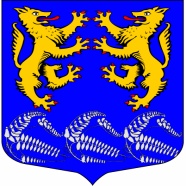 Муниципальное образование«ЛЕСКОЛОВСКОЕ СЕЛЬСКОЕ ПОСЕЛЕНИЕ»Всеволожского муниципального района Ленинградской областиАДМИНИСТРАЦИЯП О С Т А Н О В Л Е Н И Е«12» декабря 2017 г.     дер. Верхние Осельки					                                               	       №  287В соответствии с решением совета депутатов муниципального образования «Лесколовское сельское поселение» Всеволожского муниципального района Ленинградской области от 22.10.2015 № 22 «Об утверждении Положения «Об Административной комиссии» муниципального образования «Лесколовское сельское поселение» Всеволожского муниципального района Ленинградской области», Кодекса РФ об административных правонарушениях, Областным законом Ленинградской области от 13.10.2016 года №116 –оз «О наделении органов местного самоуправления муниципальных образований Ленинградской области отдельными государственными полномочиями Ленинградской области в сфере административных правоотношений», Областным законом Ленинградской области от 15 мая 2017 года №28 –оз «О внесении изменений в областной закон «Об административных правонарушениях», администрация муниципального образования «Лесколовское сельское поселение» Всеволожского муниципального района Ленинградской областиПОСТАНОВЛЯЕТ:Утвердить персональный состав административной комиссии муниципального образования «Лесколовское сельское поселение» Всеволожского муниципального района Ленинградской области:Председатель комиссии – заместителя главы администрации;Заместитель председателя комиссии – главный специалист – юрист администрации;Секретарь комиссии – главный специалист ответственный секретарь административной комиссии;Члены комиссии: Начальник сектора муниципального имущества и землепользования администрации;Ведущий специалист сектора муниципального имущества и землепользования администрации;Депутат совета депутатов МО «Лесколовское сельское поселение» Всеволожского муниципального района Ленинградской области (по согласованию);Заместитель начальника 87 отдела полиции (по согласованию).2. Утвердить перечень должностных лиц, уполномоченных составлять протокол об административном правонарушении (приложение №1). 3. Утвердить формы документов: - постановление о прекращении производства по делу об административном правонарушении (приложение № 2);- протокол об административном правонарушении  в отношении юридического лица (приложение № 3);- протокол об административном правонарушении в отношении физического лица индивидуального предпринимателя или  должностного лица (приложение № 4);- определение о возвращении протокола об административном правонарушении (приложение № 5);- определение о передаче дела об административном правонарушении судье (приложение № 6);- определение о передаче дела об административном правонарушении по подведомственности (приложение № 7);- постановление о назначении административного наказания по делу об административном правонарушении (приложение № 8);4. Признать утратившим силу постановление администрации от 02.11.2015 года № 417 «Об утверждении персонального состава административной комиссии муниципального образования «Лесколовское сельское поселение» Всеволожского муниципального района Ленинградской области».5. Контроль исполнения постановления оставляю за собой.Глава администрации                                                                                   А.Г. АнанянУТВЕРЖДЕНпостановлением администрацииот 19.12.2017 г.  № 287(Приложение 1)Перечень
  должностных лиц, уполномоченных составлять протокол об административном правонарушении, предусмотренном статьями 2.2, 2.2.1, 2.3, 2.6, 2.10, 3.1, 3.2, 3.3, 3.5, 3.7, 4.2, 4.3, 4.4, 4.5, 4.6, 4.7, 4.8, 4.9, 4.10, 4.11, 4.12, 7.2, 7.2-1,7.6, 8.1, 9.1 Областного закона Ленинградской области от 02.07.2003 г. № 47-оз  «Об административных правонарушениях « Заместитель главы администрации МО «Лесколовское сельское поселение» Всеволожского района Ленинградской области (далее администрации) по статьям 2.2, 2.3, 2.10, 3.1, 3.2, 3.3, 3.5, 4.2, 4.3, 4.4, 4.7, 4.8, 4.9, 4.11,  7.2, 7.2-1,7.6, 8.1, 9.1 Областного закона Ленинградской области от 02.07.2003 г. № 47-оз (далее Областного закона);Главный специалист – юрист администрации по статьям 2.2, 2.3, 2.10, 3.1, 3.2, 3.3, 3.5, 4.2, 4.5, 4.10, 4.12,  7.2, 7.2-1, 8.1 Областного закона;Главный специалист ответственный секретарь администрации по статьям 2.2, 2.2.1, 2.3, 2.6, 2.10, 3.1, 3.2, 3.3, 3.5, 3.7, 4.2, 4.3, 4.4, 4.5, 4.6, 4.7, 4.8, 4.9, 4.10, 4.11, 4.12, 7.2, 7.2-1,7.6, 8.1, 9.1  Областного закона;  Начальник сектора муниципального имущества и землепользования администрации по статьям 2.2, 2.3, 2.10, 3.1, 3.2, 3.3, 3.5, 4.2, 4.3, 4.4, 4.5, 4.6, 4.7, 4.8, 4.9, 4.10, 4.11, 4.12,, 7.2, 7.2-1, 8.1, 9.1  Областного закона.Ведущий специалист сектора муниципального имущества и землепользования администрации по статьям 2.2, 2.3, 2.10, 3.1, 3.2, 3.3, 3.5, 4.2, 4.3, 4.4, 4.5, 4.6, 4.7, 4.8, 4.9, 4.10, 4.11, 4.12,, 7.2, 7.2-1, 8.1, 9.1.УТВЕРЖДЕНОпостановлением администрацииот19.12.2017 г.   № 287(Приложение 2)              УТВЕРЖДЕНпостановлением администрацииот19.12.2017 г.   № 287 (Приложение 3)УТВЕРЖДЕНпостановлением администрацииот19.12.2017 г.   № 287 (Приложение 4)Протоколоб административном правонарушении в отношении физического лица индивидуального предпринимателя или  должностного лица«____»____________201___г.                                                       дер. Верхние Осельки______________________________________________________________________(должность, наименование администрации, инициалы и фамилия составившего протокол)____________________________________________________________________________________________________Фамилия ___________________________________________________________________________________Имя______________________________________Отчество__________________________________________Дата рождения______________________________________________________________________________Место рождения_____________________________________________________________________________Место регистрации __________________________________________________________________________Место проживания___________________________________________________________________________ИНН (при наличии)__________________________________________________________________________Место работы_______________________________________________________________________________Должность__________________________________________________________________________________Документ, удостоверяющий личность _____________________________________________________________________________________________________________________________________________________                                  (паспорт, военный билет, вод. удостоверение, справка взамен паспорта)Свидетельство о регистрации индивидуального предпринимателя_________________________________________________________________________________________________________________________________________________________________________________________________________________________           В соответствии с пунктом 1 статьи 25.1 КоАП РФ лицо, в отношении которого ведется производство по делу об административном правонарушении, вправе знакомиться со всеми материалами дела, давать объяснения, представлять доказательства, заявлять ходатайства и отводы, пользоваться юридической помощью защитника, а также иными правами, предусмотренными КоАП РФ.           В соответствии со статьей 51 Конституции РФ никто не обязан свидетельствовать против себя самого, своего супруга и близких родственников.             Права и обязанности лица, в отношении которого ведется производство по делу об административном правонарушении разъяснены__________________________________________________                                                                                                                                                                                                                                                                     (Подпись лица, в отношении которого ведется производство по делу                                                                                                                                     об административном правонарушении, расшифровка подписи) Свидетели, понятые, потерпевшие____________________________________________________________________________________________________________________________________________________________________________________________________________________________________________________(фамилия, имя, отчество, место жительства)К протоколу прилагается:__________________________________________________________________________________________________________________________________________________________________________________________________________________________________________________________________________________________________________________________(перечень прилагаемых к протоколу документов и вещей)Существо административного правонарушения: «____»______________20___года в _______часов   гражданин (ка)_________________________________________________________________________________________________________________________________________________________________________________________________________________________________________________________________________________________________________________________________________________________________________________________________________________________________________________________________________________________________________________________________________________________________________________________________________________________________________________________________________________________________________________________________________________________________________________________________________________________________________________________________________________________________________________________________________________________________________________________________________________________________________________________________________________________________________________________________________________________________________________________________________________________________________________________________________________________________________________________________________________________________________________________________То есть совершил административное правонарушение предусмотренное статьей________________Областного закона__________________________________________________________Объяснение лица, в отношении которого ведется производство по делу об административном правонарушении:_________________________________________________________________________________________________________________________________________________________________________________________________________________________________________________________________________________________________________________________________________________________________________________________________________________________________________________________________________________________________________________________________________________________________________________________________________________________________________________________________________________________________________________________________________________________________________________________________________________________________________________________________________________________________________________________                                                                                                      ________________________________________                                                                                                                                             (Подпись лица, в отношении которого ведется производство                                                                                                                                                        по делу об административном правонарушении )Замечания по содержанию протокола:_________________________________________________________________________________________________________________________________________________________________________________________________________________________________________________________________________________________________________________________________________                                                                                                      ________________________________________                                                                                                                                             (Подпись лица, в отношении которого ведется производство                                                                                                                                                        по делу об административном правонарушении )Иные сведения, необходимые для разрешения дела: _____________________________________________________________________________________________________________________________________________________________________________________________________________________________________________________________________________________________________________________________К протоколу прилагаются: _________________________________________________________________                                                                                                                (перечень прилагаемых к протоколу документов)______________________________________________________________________________________________________________________________________________________________________________________Я уведомлен, что мне необходимо явиться на заседание административной комиссии   муниципального образования «Лесколовское сельское поселение» Всеволожского муниципального района Ленинградской области «____»______________20___г. к «_____» часам по адресу: дер. Верхние Осельки, ул. Ленинградская, 32, где будет рассматриваться дело об административном правонарушении. При себе иметь паспорт или документ, удостоверяющий личность. ___________________________________________________________(число,  подпись лица,  в отношении которого ведется производство  по делу об административном правонарушении)С протоколом ознакомлен, копию протокола получил «____»_________20__г. ____________________________________________________________________________                     (число,  подпись лица,  в отношении которого ведется производство  по делу об административном правонарушении)УТВЕРЖДЕНОпостановлением администрацииот19.12.2017 г.   № 287 (Приложение 5)УТВЕРЖДЕНОпостановлением администрацииот19.12.2017 г.   № 287 (Приложение 6)УТВЕРЖДЕНОпостановлением администрацииот19.12.2017 г.   № 287 (Приложение 7)УТВЕРЖДЕНОпостановлением администрацииот19.12.2017 г.   № 287 (Приложение 8)Об утверждении персонального состава административной комиссии муниципального образования «Лесколовское сельское поселение» Всеволожского муниципального района Ленинградской областиПостановление
о прекращении производства по делу об административном правонарушенииот «____»_______________20__  г.                                                                       дер. Верхние ОселькиПостановление
о прекращении производства по делу об административном правонарушенииот «____»_______________20__  г.                                                                       дер. Верхние ОселькиПостановление
о прекращении производства по делу об административном правонарушенииот «____»_______________20__  г.                                                                       дер. Верхние ОселькиПостановление
о прекращении производства по делу об административном правонарушенииот «____»_______________20__  г.                                                                       дер. Верхние ОселькиПостановление
о прекращении производства по делу об административном правонарушенииот «____»_______________20__  г.                                                                       дер. Верхние ОселькиПостановление
о прекращении производства по делу об административном правонарушенииот «____»_______________20__  г.                                                                       дер. Верхние ОселькиПостановление
о прекращении производства по делу об административном правонарушенииот «____»_______________20__  г.                                                                       дер. Верхние ОселькиПостановление
о прекращении производства по делу об административном правонарушенииот «____»_______________20__  г.                                                                       дер. Верхние ОселькиПостановление
о прекращении производства по делу об административном правонарушенииот «____»_______________20__  г.                                                                       дер. Верхние ОселькиПостановление
о прекращении производства по делу об административном правонарушенииот «____»_______________20__  г.                                                                       дер. Верхние ОселькиПостановление
о прекращении производства по делу об административном правонарушенииот «____»_______________20__  г.                                                                       дер. Верхние ОселькиАдминистративная комиссия   МО «Лесколовское сельское поселение» в составе Административная комиссия   МО «Лесколовское сельское поселение» в составе Административная комиссия   МО «Лесколовское сельское поселение» в составе Административная комиссия   МО «Лесколовское сельское поселение» в составе Административная комиссия   МО «Лесколовское сельское поселение» в составе Административная комиссия   МО «Лесколовское сельское поселение» в составе Административная комиссия   МО «Лесколовское сельское поселение» в составе Административная комиссия   МО «Лесколовское сельское поселение» в составе Административная комиссия   МО «Лесколовское сельское поселение» в составе Административная комиссия   МО «Лесколовское сельское поселение» в составе Административная комиссия   МО «Лесколовское сельское поселение» в составе председателя комиссии______________________заместителя председателя____________________председателя комиссии______________________заместителя председателя____________________председателя комиссии______________________заместителя председателя____________________председателя комиссии______________________заместителя председателя____________________председателя комиссии______________________заместителя председателя____________________председателя комиссии______________________заместителя председателя____________________председателя комиссии______________________заместителя председателя____________________председателя комиссии______________________заместителя председателя____________________ответственного секретаря____________________ответственного секретаря____________________ответственного секретаря____________________ответственного секретаря____________________ответственного секретаря____________________ответственного секретаря____________________ответственного секретаря____________________ответственного секретаря____________________членов комиссии ________________________________________________________________________________________________________________________________________________членов комиссии ________________________________________________________________________________________________________________________________________________членов комиссии ________________________________________________________________________________________________________________________________________________членов комиссии ________________________________________________________________________________________________________________________________________________членов комиссии ________________________________________________________________________________________________________________________________________________членов комиссии ________________________________________________________________________________________________________________________________________________членов комиссии ________________________________________________________________________________________________________________________________________________членов комиссии ________________________________________________________________________________________________________________________________________________членов комиссии ________________________________________________________________________________________________________________________________________________членов комиссии ________________________________________________________________________________________________________________________________________________членов комиссии ________________________________________________________________________________________________________________________________________________рассмотрела материалы дела об административном правонарушении в соответствии с протоколом от «____»_______________20__  г. №__________________________,  возбужденного в отношениирассмотрела материалы дела об административном правонарушении в соответствии с протоколом от «____»_______________20__  г. №__________________________,  возбужденного в отношениирассмотрела материалы дела об административном правонарушении в соответствии с протоколом от «____»_______________20__  г. №__________________________,  возбужденного в отношениирассмотрела материалы дела об административном правонарушении в соответствии с протоколом от «____»_______________20__  г. №__________________________,  возбужденного в отношениирассмотрела материалы дела об административном правонарушении в соответствии с протоколом от «____»_______________20__  г. №__________________________,  возбужденного в отношениирассмотрела материалы дела об административном правонарушении в соответствии с протоколом от «____»_______________20__  г. №__________________________,  возбужденного в отношениирассмотрела материалы дела об административном правонарушении в соответствии с протоколом от «____»_______________20__  г. №__________________________,  возбужденного в отношениирассмотрела материалы дела об административном правонарушении в соответствии с протоколом от «____»_______________20__  г. №__________________________,  возбужденного в отношениирассмотрела материалы дела об административном правонарушении в соответствии с протоколом от «____»_______________20__  г. №__________________________,  возбужденного в отношениирассмотрела материалы дела об административном правонарушении в соответствии с протоколом от «____»_______________20__  г. №__________________________,  возбужденного в отношениирассмотрела материалы дела об административном правонарушении в соответствии с протоколом от «____»_______________20__  г. №__________________________,  возбужденного в отношениипо статье _______ Областного закона от 02.07.2003 г. № 47-оз "Об административных правонарушениях ",по статье _______ Областного закона от 02.07.2003 г. № 47-оз "Об административных правонарушениях ",по статье _______ Областного закона от 02.07.2003 г. № 47-оз "Об административных правонарушениях ",по статье _______ Областного закона от 02.07.2003 г. № 47-оз "Об административных правонарушениях ",по статье _______ Областного закона от 02.07.2003 г. № 47-оз "Об административных правонарушениях ",по статье _______ Областного закона от 02.07.2003 г. № 47-оз "Об административных правонарушениях ",по статье _______ Областного закона от 02.07.2003 г. № 47-оз "Об административных правонарушениях ",по статье _______ Областного закона от 02.07.2003 г. № 47-оз "Об административных правонарушениях ",по статье _______ Областного закона от 02.07.2003 г. № 47-оз "Об административных правонарушениях ",по статье _______ Областного закона от 02.07.2003 г. № 47-оз "Об административных правонарушениях ",по статье _______ Областного закона от 02.07.2003 г. № 47-оз "Об административных правонарушениях ",Установила:Установила:Установила:Установила:Установила:Установила:Установила:Установила:Установила:Установила:Установила:(излагаются обстоятельства, исключающие производство по делу об административном правонарушении)(излагаются обстоятельства, исключающие производство по делу об административном правонарушении)(излагаются обстоятельства, исключающие производство по делу об административном правонарушении)(излагаются обстоятельства, исключающие производство по делу об административном правонарушении)(излагаются обстоятельства, исключающие производство по делу об административном правонарушении)(излагаются обстоятельства, исключающие производство по делу об административном правонарушении)(излагаются обстоятельства, исключающие производство по делу об административном правонарушении)(излагаются обстоятельства, исключающие производство по делу об административном правонарушении)(излагаются обстоятельства, исключающие производство по делу об административном правонарушении)(излагаются обстоятельства, исключающие производство по делу об административном правонарушении)(излагаются обстоятельства, исключающие производство по делу об административном правонарушении)На основании изложенного и руководствуясь п. 1 ч. 1 ст. 29.9, п. 2 ст. 24.5., ч. 2 ст. 29.4. КоАП,На основании изложенного и руководствуясь п. 1 ч. 1 ст. 29.9, п. 2 ст. 24.5., ч. 2 ст. 29.4. КоАП,На основании изложенного и руководствуясь п. 1 ч. 1 ст. 29.9, п. 2 ст. 24.5., ч. 2 ст. 29.4. КоАП,На основании изложенного и руководствуясь п. 1 ч. 1 ст. 29.9, п. 2 ст. 24.5., ч. 2 ст. 29.4. КоАП,На основании изложенного и руководствуясь п. 1 ч. 1 ст. 29.9, п. 2 ст. 24.5., ч. 2 ст. 29.4. КоАП,На основании изложенного и руководствуясь п. 1 ч. 1 ст. 29.9, п. 2 ст. 24.5., ч. 2 ст. 29.4. КоАП,На основании изложенного и руководствуясь п. 1 ч. 1 ст. 29.9, п. 2 ст. 24.5., ч. 2 ст. 29.4. КоАП,На основании изложенного и руководствуясь п. 1 ч. 1 ст. 29.9, п. 2 ст. 24.5., ч. 2 ст. 29.4. КоАП,На основании изложенного и руководствуясь п. 1 ч. 1 ст. 29.9, п. 2 ст. 24.5., ч. 2 ст. 29.4. КоАП,На основании изложенного и руководствуясь п. 1 ч. 1 ст. 29.9, п. 2 ст. 24.5., ч. 2 ст. 29.4. КоАП,На основании изложенного и руководствуясь п. 1 ч. 1 ст. 29.9, п. 2 ст. 24.5., ч. 2 ст. 29.4. КоАП,Постановила:Постановила:Постановила:Постановила:Постановила:Постановила:Постановила:Постановила:Постановила:Постановила:Постановила:1. Производство по делу об административном правонарушении, возбужденное на основании протокола от  «____»_______________20__  г. №__________________________, в отношении1. Производство по делу об административном правонарушении, возбужденное на основании протокола от  «____»_______________20__  г. №__________________________, в отношении1. Производство по делу об административном правонарушении, возбужденное на основании протокола от  «____»_______________20__  г. №__________________________, в отношении1. Производство по делу об административном правонарушении, возбужденное на основании протокола от  «____»_______________20__  г. №__________________________, в отношении1. Производство по делу об административном правонарушении, возбужденное на основании протокола от  «____»_______________20__  г. №__________________________, в отношении1. Производство по делу об административном правонарушении, возбужденное на основании протокола от  «____»_______________20__  г. №__________________________, в отношении1. Производство по делу об административном правонарушении, возбужденное на основании протокола от  «____»_______________20__  г. №__________________________, в отношении1. Производство по делу об административном правонарушении, возбужденное на основании протокола от  «____»_______________20__  г. №__________________________, в отношении1. Производство по делу об административном правонарушении, возбужденное на основании протокола от  «____»_______________20__  г. №__________________________, в отношении1. Производство по делу об административном правонарушении, возбужденное на основании протокола от  «____»_______________20__  г. №__________________________, в отношении1. Производство по делу об административном правонарушении, возбужденное на основании протокола от  «____»_______________20__  г. №__________________________, в отношениипо статье_______  КоАП РФ, прекратить в связи спо статье_______  КоАП РФ, прекратить в связи спо статье_______  КоАП РФ, прекратить в связи спо статье_______  КоАП РФ, прекратить в связи спо статье_______  КоАП РФ, прекратить в связи спо статье_______  КоАП РФ, прекратить в связи спо статье_______  КоАП РФ, прекратить в связи спо статье_______  КоАП РФ, прекратить в связи спо статье_______  КоАП РФ, прекратить в связи спо статье_______  КоАП РФ, прекратить в связи спо статье_______  КоАП РФ, прекратить в связи с(указываются основания прекращения)(указываются основания прекращения)(указываются основания прекращения)(указываются основания прекращения)(указываются основания прекращения)(указываются основания прекращения)(указываются основания прекращения)(указываются основания прекращения)(указываются основания прекращения)(указываются основания прекращения)(указываются основания прекращения)Постановление по делу об административном правонарушении вступает в силу в соответствии со статьей 31.1 КоАП РФ и в соответствии со статьями 30.1 - 30.3 КоАП РФ может быть обжаловано лицами, указанными в статьях 25.1 - 25.5 КоАП РФ, в судебном порядке в течение 10 дней со дня вручения или получения копии постановления.Постановление по делу об административном правонарушении вступает в силу в соответствии со статьей 31.1 КоАП РФ и в соответствии со статьями 30.1 - 30.3 КоАП РФ может быть обжаловано лицами, указанными в статьях 25.1 - 25.5 КоАП РФ, в судебном порядке в течение 10 дней со дня вручения или получения копии постановления.Постановление по делу об административном правонарушении вступает в силу в соответствии со статьей 31.1 КоАП РФ и в соответствии со статьями 30.1 - 30.3 КоАП РФ может быть обжаловано лицами, указанными в статьях 25.1 - 25.5 КоАП РФ, в судебном порядке в течение 10 дней со дня вручения или получения копии постановления.Постановление по делу об административном правонарушении вступает в силу в соответствии со статьей 31.1 КоАП РФ и в соответствии со статьями 30.1 - 30.3 КоАП РФ может быть обжаловано лицами, указанными в статьях 25.1 - 25.5 КоАП РФ, в судебном порядке в течение 10 дней со дня вручения или получения копии постановления.Постановление по делу об административном правонарушении вступает в силу в соответствии со статьей 31.1 КоАП РФ и в соответствии со статьями 30.1 - 30.3 КоАП РФ может быть обжаловано лицами, указанными в статьях 25.1 - 25.5 КоАП РФ, в судебном порядке в течение 10 дней со дня вручения или получения копии постановления.Постановление по делу об административном правонарушении вступает в силу в соответствии со статьей 31.1 КоАП РФ и в соответствии со статьями 30.1 - 30.3 КоАП РФ может быть обжаловано лицами, указанными в статьях 25.1 - 25.5 КоАП РФ, в судебном порядке в течение 10 дней со дня вручения или получения копии постановления.Постановление по делу об административном правонарушении вступает в силу в соответствии со статьей 31.1 КоАП РФ и в соответствии со статьями 30.1 - 30.3 КоАП РФ может быть обжаловано лицами, указанными в статьях 25.1 - 25.5 КоАП РФ, в судебном порядке в течение 10 дней со дня вручения или получения копии постановления.Постановление по делу об административном правонарушении вступает в силу в соответствии со статьей 31.1 КоАП РФ и в соответствии со статьями 30.1 - 30.3 КоАП РФ может быть обжаловано лицами, указанными в статьях 25.1 - 25.5 КоАП РФ, в судебном порядке в течение 10 дней со дня вручения или получения копии постановления.Постановление по делу об административном правонарушении вступает в силу в соответствии со статьей 31.1 КоАП РФ и в соответствии со статьями 30.1 - 30.3 КоАП РФ может быть обжаловано лицами, указанными в статьях 25.1 - 25.5 КоАП РФ, в судебном порядке в течение 10 дней со дня вручения или получения копии постановления.Постановление по делу об административном правонарушении вступает в силу в соответствии со статьей 31.1 КоАП РФ и в соответствии со статьями 30.1 - 30.3 КоАП РФ может быть обжаловано лицами, указанными в статьях 25.1 - 25.5 КоАП РФ, в судебном порядке в течение 10 дней со дня вручения или получения копии постановления.Постановление по делу об административном правонарушении вступает в силу в соответствии со статьей 31.1 КоАП РФ и в соответствии со статьями 30.1 - 30.3 КоАП РФ может быть обжаловано лицами, указанными в статьях 25.1 - 25.5 КоАП РФ, в судебном порядке в течение 10 дней со дня вручения или получения копии постановления.Копию настоящего постановления получил:Копию настоящего постановления получил:Копию настоящего постановления получил:Копию настоящего постановления получил:Копию настоящего постановления получил:Копию настоящего постановления получил:Копию настоящего постановления получил:Копию настоящего постановления получил:Копию настоящего постановления получил:Копию настоящего постановления получил:Копию настоящего постановления получил:""20г.Протокол
об административном правонарушении                                                                                                           в отношении юридического лицаПротокол
об административном правонарушении                                                                                                           в отношении юридического лицаПротокол
об административном правонарушении                                                                                                           в отношении юридического лицаПротокол
об административном правонарушении                                                                                                           в отношении юридического лицаПротокол
об административном правонарушении                                                                                                           в отношении юридического лицаПротокол
об административном правонарушении                                                                                                           в отношении юридического лицаПротокол
об административном правонарушении                                                                                                           в отношении юридического лицаПротокол
об административном правонарушении                                                                                                           в отношении юридического лицаПротокол
об административном правонарушении                                                                                                           в отношении юридического лицаПротокол
об административном правонарушении                                                                                                           в отношении юридического лицаПротокол
об административном правонарушении                                                                                                           в отношении юридического лицаПротокол
об административном правонарушении                                                                                                           в отношении юридического лицаПротокол
об административном правонарушении                                                                                                           в отношении юридического лицаПротокол
об административном правонарушении                                                                                                           в отношении юридического лицаПротокол
об административном правонарушении                                                                                                           в отношении юридического лицаПротокол
об административном правонарушении                                                                                                           в отношении юридического лицаПротокол
об административном правонарушении                                                                                                           в отношении юридического лицаПротокол
об административном правонарушении                                                                                                           в отношении юридического лица"""2020г.г.г.________________________(место составления)________________________(место составления)________________________(место составления)(должность, Ф.И.О. лица, составившего протокол)(должность, Ф.И.О. лица, составившего протокол)(должность, Ф.И.О. лица, составившего протокол)(должность, Ф.И.О. лица, составившего протокол)(должность, Ф.И.О. лица, составившего протокол)(должность, Ф.И.О. лица, составившего протокол)(должность, Ф.И.О. лица, составившего протокол)(должность, Ф.И.О. лица, составившего протокол)(должность, Ф.И.О. лица, составившего протокол)(должность, Ф.И.О. лица, составившего протокол)(должность, Ф.И.О. лица, составившего протокол)(должность, Ф.И.О. лица, составившего протокол)(должность, Ф.И.О. лица, составившего протокол)(должность, Ф.И.О. лица, составившего протокол)(должность, Ф.И.О. лица, составившего протокол)(должность, Ф.И.О. лица, составившего протокол)(должность, Ф.И.О. лица, составившего протокол)(должность, Ф.И.О. лица, составившего протокол)в присутствиив присутствиив присутствиив присутствиив присутствиив присутствиив присутствиив присутствиив присутствиив присутствиив присутствиив присутствиив присутствиив присутствиив присутствиив присутствиив присутствиив присутствиидолжность, Ф.И.О. представителя юридического  лица, в отношениидолжность, Ф.И.О. представителя юридического  лица, в отношениидолжность, Ф.И.О. представителя юридического  лица, в отношениидолжность, Ф.И.О. представителя юридического  лица, в отношениидолжность, Ф.И.О. представителя юридического  лица, в отношениидолжность, Ф.И.О. представителя юридического  лица, в отношениидолжность, Ф.И.О. представителя юридического  лица, в отношениидолжность, Ф.И.О. представителя юридического  лица, в отношениидолжность, Ф.И.О. представителя юридического  лица, в отношениидолжность, Ф.И.О. представителя юридического  лица, в отношениидолжность, Ф.И.О. представителя юридического  лица, в отношениидолжность, Ф.И.О. представителя юридического  лица, в отношениидолжность, Ф.И.О. представителя юридического  лица, в отношениидолжность, Ф.И.О. представителя юридического  лица, в отношениидолжность, Ф.И.О. представителя юридического  лица, в отношениидолжность, Ф.И.О. представителя юридического  лица, в отношениидолжность, Ф.И.О. представителя юридического  лица, в отношениидолжность, Ф.И.О. представителя юридического  лица, в отношениикоторого составляется протокол, документ, на основании которого действует представитель, реквизиты  документа удостоверяющего личность)которого составляется протокол, документ, на основании которого действует представитель, реквизиты  документа удостоверяющего личность)которого составляется протокол, документ, на основании которого действует представитель, реквизиты  документа удостоверяющего личность)которого составляется протокол, документ, на основании которого действует представитель, реквизиты  документа удостоверяющего личность)которого составляется протокол, документ, на основании которого действует представитель, реквизиты  документа удостоверяющего личность)которого составляется протокол, документ, на основании которого действует представитель, реквизиты  документа удостоверяющего личность)которого составляется протокол, документ, на основании которого действует представитель, реквизиты  документа удостоверяющего личность)которого составляется протокол, документ, на основании которого действует представитель, реквизиты  документа удостоверяющего личность)которого составляется протокол, документ, на основании которого действует представитель, реквизиты  документа удостоверяющего личность)которого составляется протокол, документ, на основании которого действует представитель, реквизиты  документа удостоверяющего личность)которого составляется протокол, документ, на основании которого действует представитель, реквизиты  документа удостоверяющего личность)которого составляется протокол, документ, на основании которого действует представитель, реквизиты  документа удостоверяющего личность)которого составляется протокол, документ, на основании которого действует представитель, реквизиты  документа удостоверяющего личность)которого составляется протокол, документ, на основании которого действует представитель, реквизиты  документа удостоверяющего личность)которого составляется протокол, документ, на основании которого действует представитель, реквизиты  документа удостоверяющего личность)которого составляется протокол, документ, на основании которого действует представитель, реквизиты  документа удостоверяющего личность)которого составляется протокол, документ, на основании которого действует представитель, реквизиты  документа удостоверяющего личность)которого составляется протокол, документ, на основании которого действует представитель, реквизиты  документа удостоверяющего личность)в соответствии с пунктом 4 статьи 28.3 Кодекса Российской Федерации об административных правонарушениях (далее - КоАП РФ), статьи 1,9 областного закона от 02.07.2003 г. № 47-оз "Об административных правонарушениях "(далее Областного закона), составил настоящий протокол о том, что юридическое лицо:в соответствии с пунктом 4 статьи 28.3 Кодекса Российской Федерации об административных правонарушениях (далее - КоАП РФ), статьи 1,9 областного закона от 02.07.2003 г. № 47-оз "Об административных правонарушениях "(далее Областного закона), составил настоящий протокол о том, что юридическое лицо:в соответствии с пунктом 4 статьи 28.3 Кодекса Российской Федерации об административных правонарушениях (далее - КоАП РФ), статьи 1,9 областного закона от 02.07.2003 г. № 47-оз "Об административных правонарушениях "(далее Областного закона), составил настоящий протокол о том, что юридическое лицо:в соответствии с пунктом 4 статьи 28.3 Кодекса Российской Федерации об административных правонарушениях (далее - КоАП РФ), статьи 1,9 областного закона от 02.07.2003 г. № 47-оз "Об административных правонарушениях "(далее Областного закона), составил настоящий протокол о том, что юридическое лицо:в соответствии с пунктом 4 статьи 28.3 Кодекса Российской Федерации об административных правонарушениях (далее - КоАП РФ), статьи 1,9 областного закона от 02.07.2003 г. № 47-оз "Об административных правонарушениях "(далее Областного закона), составил настоящий протокол о том, что юридическое лицо:в соответствии с пунктом 4 статьи 28.3 Кодекса Российской Федерации об административных правонарушениях (далее - КоАП РФ), статьи 1,9 областного закона от 02.07.2003 г. № 47-оз "Об административных правонарушениях "(далее Областного закона), составил настоящий протокол о том, что юридическое лицо:в соответствии с пунктом 4 статьи 28.3 Кодекса Российской Федерации об административных правонарушениях (далее - КоАП РФ), статьи 1,9 областного закона от 02.07.2003 г. № 47-оз "Об административных правонарушениях "(далее Областного закона), составил настоящий протокол о том, что юридическое лицо:в соответствии с пунктом 4 статьи 28.3 Кодекса Российской Федерации об административных правонарушениях (далее - КоАП РФ), статьи 1,9 областного закона от 02.07.2003 г. № 47-оз "Об административных правонарушениях "(далее Областного закона), составил настоящий протокол о том, что юридическое лицо:в соответствии с пунктом 4 статьи 28.3 Кодекса Российской Федерации об административных правонарушениях (далее - КоАП РФ), статьи 1,9 областного закона от 02.07.2003 г. № 47-оз "Об административных правонарушениях "(далее Областного закона), составил настоящий протокол о том, что юридическое лицо:в соответствии с пунктом 4 статьи 28.3 Кодекса Российской Федерации об административных правонарушениях (далее - КоАП РФ), статьи 1,9 областного закона от 02.07.2003 г. № 47-оз "Об административных правонарушениях "(далее Областного закона), составил настоящий протокол о том, что юридическое лицо:в соответствии с пунктом 4 статьи 28.3 Кодекса Российской Федерации об административных правонарушениях (далее - КоАП РФ), статьи 1,9 областного закона от 02.07.2003 г. № 47-оз "Об административных правонарушениях "(далее Областного закона), составил настоящий протокол о том, что юридическое лицо:в соответствии с пунктом 4 статьи 28.3 Кодекса Российской Федерации об административных правонарушениях (далее - КоАП РФ), статьи 1,9 областного закона от 02.07.2003 г. № 47-оз "Об административных правонарушениях "(далее Областного закона), составил настоящий протокол о том, что юридическое лицо:в соответствии с пунктом 4 статьи 28.3 Кодекса Российской Федерации об административных правонарушениях (далее - КоАП РФ), статьи 1,9 областного закона от 02.07.2003 г. № 47-оз "Об административных правонарушениях "(далее Областного закона), составил настоящий протокол о том, что юридическое лицо:в соответствии с пунктом 4 статьи 28.3 Кодекса Российской Федерации об административных правонарушениях (далее - КоАП РФ), статьи 1,9 областного закона от 02.07.2003 г. № 47-оз "Об административных правонарушениях "(далее Областного закона), составил настоящий протокол о том, что юридическое лицо:в соответствии с пунктом 4 статьи 28.3 Кодекса Российской Федерации об административных правонарушениях (далее - КоАП РФ), статьи 1,9 областного закона от 02.07.2003 г. № 47-оз "Об административных правонарушениях "(далее Областного закона), составил настоящий протокол о том, что юридическое лицо:в соответствии с пунктом 4 статьи 28.3 Кодекса Российской Федерации об административных правонарушениях (далее - КоАП РФ), статьи 1,9 областного закона от 02.07.2003 г. № 47-оз "Об административных правонарушениях "(далее Областного закона), составил настоящий протокол о том, что юридическое лицо:в соответствии с пунктом 4 статьи 28.3 Кодекса Российской Федерации об административных правонарушениях (далее - КоАП РФ), статьи 1,9 областного закона от 02.07.2003 г. № 47-оз "Об административных правонарушениях "(далее Областного закона), составил настоящий протокол о том, что юридическое лицо:в соответствии с пунктом 4 статьи 28.3 Кодекса Российской Федерации об административных правонарушениях (далее - КоАП РФ), статьи 1,9 областного закона от 02.07.2003 г. № 47-оз "Об административных правонарушениях "(далее Областного закона), составил настоящий протокол о том, что юридическое лицо:(наименование юридического(наименование юридического(наименование юридического(наименование юридического(наименование юридического(наименование юридического(наименование юридического(наименование юридического(наименование юридического(наименование юридического(наименование юридического(наименование юридического(наименование юридического(наименование юридического(наименование юридического(наименование юридического(наименование юридического(наименование юридическоголица, юридический и фактический адрес, ИНН, ОГРН; телефон и факс)лица, юридический и фактический адрес, ИНН, ОГРН; телефон и факс)лица, юридический и фактический адрес, ИНН, ОГРН; телефон и факс)лица, юридический и фактический адрес, ИНН, ОГРН; телефон и факс)лица, юридический и фактический адрес, ИНН, ОГРН; телефон и факс)лица, юридический и фактический адрес, ИНН, ОГРН; телефон и факс)лица, юридический и фактический адрес, ИНН, ОГРН; телефон и факс)лица, юридический и фактический адрес, ИНН, ОГРН; телефон и факс)лица, юридический и фактический адрес, ИНН, ОГРН; телефон и факс)лица, юридический и фактический адрес, ИНН, ОГРН; телефон и факс)лица, юридический и фактический адрес, ИНН, ОГРН; телефон и факс)лица, юридический и фактический адрес, ИНН, ОГРН; телефон и факс)лица, юридический и фактический адрес, ИНН, ОГРН; телефон и факс)лица, юридический и фактический адрес, ИНН, ОГРН; телефон и факс)лица, юридический и фактический адрес, ИНН, ОГРН; телефон и факс)лица, юридический и фактический адрес, ИНН, ОГРН; телефон и факс)лица, юридический и фактический адрес, ИНН, ОГРН; телефон и факс)лица, юридический и фактический адрес, ИНН, ОГРН; телефон и факс)Совершило административное правонарушение, предусмотренное статьей_____________Совершило административное правонарушение, предусмотренное статьей_____________Совершило административное правонарушение, предусмотренное статьей_____________Совершило административное правонарушение, предусмотренное статьей_____________Совершило административное правонарушение, предусмотренное статьей_____________Совершило административное правонарушение, предусмотренное статьей_____________Совершило административное правонарушение, предусмотренное статьей_____________Совершило административное правонарушение, предусмотренное статьей_____________Совершило административное правонарушение, предусмотренное статьей_____________Совершило административное правонарушение, предусмотренное статьей_____________Совершило административное правонарушение, предусмотренное статьей_____________Совершило административное правонарушение, предусмотренное статьей_____________Совершило административное правонарушение, предусмотренное статьей_____________Совершило административное правонарушение, предусмотренное статьей_____________Совершило административное правонарушение, предусмотренное статьей_____________Совершило административное правонарушение, предусмотренное статьей_____________Совершило административное правонарушение, предусмотренное статьей_____________Совершило административное правонарушение, предусмотренное статьей_____________Областного закона.Областного закона.Областного закона.Областного закона.Областного закона.Областного закона.Областного закона.Областного закона.Областного закона.Областного закона.Областного закона.Областного закона.Областного закона.Областного закона.Областного закона.Областного закона.Областного закона.Областного закона.Место, дата и время совершения и событие административного правонарушения:Место, дата и время совершения и событие административного правонарушения:Место, дата и время совершения и событие административного правонарушения:Место, дата и время совершения и событие административного правонарушения:Место, дата и время совершения и событие административного правонарушения:Место, дата и время совершения и событие административного правонарушения:Место, дата и время совершения и событие административного правонарушения:Место, дата и время совершения и событие административного правонарушения:Место, дата и время совершения и событие административного правонарушения:Место, дата и время совершения и событие административного правонарушения:Место, дата и время совершения и событие административного правонарушения:Место, дата и время совершения и событие административного правонарушения:Место, дата и время совершения и событие административного правонарушения:Место, дата и время совершения и событие административного правонарушения:Место, дата и время совершения и событие административного правонарушения:Место, дата и время совершения и событие административного правонарушения:Место, дата и время совершения и событие административного правонарушения:Место, дата и время совершения и событие административного правонарушения:(указываются конкретные допущенные юридическим лицом нарушения, предусмотренные(указываются конкретные допущенные юридическим лицом нарушения, предусмотренные(указываются конкретные допущенные юридическим лицом нарушения, предусмотренные(указываются конкретные допущенные юридическим лицом нарушения, предусмотренные(указываются конкретные допущенные юридическим лицом нарушения, предусмотренные(указываются конкретные допущенные юридическим лицом нарушения, предусмотренные(указываются конкретные допущенные юридическим лицом нарушения, предусмотренные(указываются конкретные допущенные юридическим лицом нарушения, предусмотренные(указываются конкретные допущенные юридическим лицом нарушения, предусмотренные(указываются конкретные допущенные юридическим лицом нарушения, предусмотренные(указываются конкретные допущенные юридическим лицом нарушения, предусмотренные(указываются конкретные допущенные юридическим лицом нарушения, предусмотренные(указываются конкретные допущенные юридическим лицом нарушения, предусмотренные(указываются конкретные допущенные юридическим лицом нарушения, предусмотренные(указываются конкретные допущенные юридическим лицом нарушения, предусмотренные(указываются конкретные допущенные юридическим лицом нарушения, предусмотренные(указываются конкретные допущенные юридическим лицом нарушения, предусмотренные(указываются конкретные допущенные юридическим лицом нарушения, предусмотренные2.2, 2.3, 3.2, 3.3, 3.5, 4.1, 4.2, 5.2, 9.1 областного закона от 02.07.2003 г. № 47-оз "Об административных правонарушениях ").2.2, 2.3, 3.2, 3.3, 3.5, 4.1, 4.2, 5.2, 9.1 областного закона от 02.07.2003 г. № 47-оз "Об административных правонарушениях ").2.2, 2.3, 3.2, 3.3, 3.5, 4.1, 4.2, 5.2, 9.1 областного закона от 02.07.2003 г. № 47-оз "Об административных правонарушениях ").2.2, 2.3, 3.2, 3.3, 3.5, 4.1, 4.2, 5.2, 9.1 областного закона от 02.07.2003 г. № 47-оз "Об административных правонарушениях ").2.2, 2.3, 3.2, 3.3, 3.5, 4.1, 4.2, 5.2, 9.1 областного закона от 02.07.2003 г. № 47-оз "Об административных правонарушениях ").2.2, 2.3, 3.2, 3.3, 3.5, 4.1, 4.2, 5.2, 9.1 областного закона от 02.07.2003 г. № 47-оз "Об административных правонарушениях ").2.2, 2.3, 3.2, 3.3, 3.5, 4.1, 4.2, 5.2, 9.1 областного закона от 02.07.2003 г. № 47-оз "Об административных правонарушениях ").2.2, 2.3, 3.2, 3.3, 3.5, 4.1, 4.2, 5.2, 9.1 областного закона от 02.07.2003 г. № 47-оз "Об административных правонарушениях ").2.2, 2.3, 3.2, 3.3, 3.5, 4.1, 4.2, 5.2, 9.1 областного закона от 02.07.2003 г. № 47-оз "Об административных правонарушениях ").2.2, 2.3, 3.2, 3.3, 3.5, 4.1, 4.2, 5.2, 9.1 областного закона от 02.07.2003 г. № 47-оз "Об административных правонарушениях ").2.2, 2.3, 3.2, 3.3, 3.5, 4.1, 4.2, 5.2, 9.1 областного закона от 02.07.2003 г. № 47-оз "Об административных правонарушениях ").2.2, 2.3, 3.2, 3.3, 3.5, 4.1, 4.2, 5.2, 9.1 областного закона от 02.07.2003 г. № 47-оз "Об административных правонарушениях ").2.2, 2.3, 3.2, 3.3, 3.5, 4.1, 4.2, 5.2, 9.1 областного закона от 02.07.2003 г. № 47-оз "Об административных правонарушениях ").2.2, 2.3, 3.2, 3.3, 3.5, 4.1, 4.2, 5.2, 9.1 областного закона от 02.07.2003 г. № 47-оз "Об административных правонарушениях ").2.2, 2.3, 3.2, 3.3, 3.5, 4.1, 4.2, 5.2, 9.1 областного закона от 02.07.2003 г. № 47-оз "Об административных правонарушениях ").2.2, 2.3, 3.2, 3.3, 3.5, 4.1, 4.2, 5.2, 9.1 областного закона от 02.07.2003 г. № 47-оз "Об административных правонарушениях ").2.2, 2.3, 3.2, 3.3, 3.5, 4.1, 4.2, 5.2, 9.1 областного закона от 02.07.2003 г. № 47-оз "Об административных правонарушениях ").2.2, 2.3, 3.2, 3.3, 3.5, 4.1, 4.2, 5.2, 9.1 областного закона от 02.07.2003 г. № 47-оз "Об административных правонарушениях ").           В соответствии с пунктом 1 статьи 25.1 КоАП РФ лицо, в отношении которого ведется производство по делу об административном правонарушении, вправе знакомиться со всеми материалами дела, давать объяснения, представлять доказательства, заявлять ходатайства и отводы, пользоваться юридической помощью защитника, а также иными правами, предусмотренными КоАП РФ. В соответствии со статьей 51 Конституции РФ никто не обязан свидетельствовать против себя самого, своего супруга и близких родственников.              Права и обязанности лица, в отношении которого ведется производство по делу об административном правонарушении разъяснены__________________________________________________                                                                                                                                                                                                                                                                        (подпись   представителя юридического лица, расшифровка подписи)                В соответствии с пунктом 1 статьи 25.1 КоАП РФ лицо, в отношении которого ведется производство по делу об административном правонарушении, вправе знакомиться со всеми материалами дела, давать объяснения, представлять доказательства, заявлять ходатайства и отводы, пользоваться юридической помощью защитника, а также иными правами, предусмотренными КоАП РФ. В соответствии со статьей 51 Конституции РФ никто не обязан свидетельствовать против себя самого, своего супруга и близких родственников.              Права и обязанности лица, в отношении которого ведется производство по делу об административном правонарушении разъяснены__________________________________________________                                                                                                                                                                                                                                                                        (подпись   представителя юридического лица, расшифровка подписи)                В соответствии с пунктом 1 статьи 25.1 КоАП РФ лицо, в отношении которого ведется производство по делу об административном правонарушении, вправе знакомиться со всеми материалами дела, давать объяснения, представлять доказательства, заявлять ходатайства и отводы, пользоваться юридической помощью защитника, а также иными правами, предусмотренными КоАП РФ. В соответствии со статьей 51 Конституции РФ никто не обязан свидетельствовать против себя самого, своего супруга и близких родственников.              Права и обязанности лица, в отношении которого ведется производство по делу об административном правонарушении разъяснены__________________________________________________                                                                                                                                                                                                                                                                        (подпись   представителя юридического лица, расшифровка подписи)                В соответствии с пунктом 1 статьи 25.1 КоАП РФ лицо, в отношении которого ведется производство по делу об административном правонарушении, вправе знакомиться со всеми материалами дела, давать объяснения, представлять доказательства, заявлять ходатайства и отводы, пользоваться юридической помощью защитника, а также иными правами, предусмотренными КоАП РФ. В соответствии со статьей 51 Конституции РФ никто не обязан свидетельствовать против себя самого, своего супруга и близких родственников.              Права и обязанности лица, в отношении которого ведется производство по делу об административном правонарушении разъяснены__________________________________________________                                                                                                                                                                                                                                                                        (подпись   представителя юридического лица, расшифровка подписи)                В соответствии с пунктом 1 статьи 25.1 КоАП РФ лицо, в отношении которого ведется производство по делу об административном правонарушении, вправе знакомиться со всеми материалами дела, давать объяснения, представлять доказательства, заявлять ходатайства и отводы, пользоваться юридической помощью защитника, а также иными правами, предусмотренными КоАП РФ. В соответствии со статьей 51 Конституции РФ никто не обязан свидетельствовать против себя самого, своего супруга и близких родственников.              Права и обязанности лица, в отношении которого ведется производство по делу об административном правонарушении разъяснены__________________________________________________                                                                                                                                                                                                                                                                        (подпись   представителя юридического лица, расшифровка подписи)                В соответствии с пунктом 1 статьи 25.1 КоАП РФ лицо, в отношении которого ведется производство по делу об административном правонарушении, вправе знакомиться со всеми материалами дела, давать объяснения, представлять доказательства, заявлять ходатайства и отводы, пользоваться юридической помощью защитника, а также иными правами, предусмотренными КоАП РФ. В соответствии со статьей 51 Конституции РФ никто не обязан свидетельствовать против себя самого, своего супруга и близких родственников.              Права и обязанности лица, в отношении которого ведется производство по делу об административном правонарушении разъяснены__________________________________________________                                                                                                                                                                                                                                                                        (подпись   представителя юридического лица, расшифровка подписи)                В соответствии с пунктом 1 статьи 25.1 КоАП РФ лицо, в отношении которого ведется производство по делу об административном правонарушении, вправе знакомиться со всеми материалами дела, давать объяснения, представлять доказательства, заявлять ходатайства и отводы, пользоваться юридической помощью защитника, а также иными правами, предусмотренными КоАП РФ. В соответствии со статьей 51 Конституции РФ никто не обязан свидетельствовать против себя самого, своего супруга и близких родственников.              Права и обязанности лица, в отношении которого ведется производство по делу об административном правонарушении разъяснены__________________________________________________                                                                                                                                                                                                                                                                        (подпись   представителя юридического лица, расшифровка подписи)                В соответствии с пунктом 1 статьи 25.1 КоАП РФ лицо, в отношении которого ведется производство по делу об административном правонарушении, вправе знакомиться со всеми материалами дела, давать объяснения, представлять доказательства, заявлять ходатайства и отводы, пользоваться юридической помощью защитника, а также иными правами, предусмотренными КоАП РФ. В соответствии со статьей 51 Конституции РФ никто не обязан свидетельствовать против себя самого, своего супруга и близких родственников.              Права и обязанности лица, в отношении которого ведется производство по делу об административном правонарушении разъяснены__________________________________________________                                                                                                                                                                                                                                                                        (подпись   представителя юридического лица, расшифровка подписи)                В соответствии с пунктом 1 статьи 25.1 КоАП РФ лицо, в отношении которого ведется производство по делу об административном правонарушении, вправе знакомиться со всеми материалами дела, давать объяснения, представлять доказательства, заявлять ходатайства и отводы, пользоваться юридической помощью защитника, а также иными правами, предусмотренными КоАП РФ. В соответствии со статьей 51 Конституции РФ никто не обязан свидетельствовать против себя самого, своего супруга и близких родственников.              Права и обязанности лица, в отношении которого ведется производство по делу об административном правонарушении разъяснены__________________________________________________                                                                                                                                                                                                                                                                        (подпись   представителя юридического лица, расшифровка подписи)                В соответствии с пунктом 1 статьи 25.1 КоАП РФ лицо, в отношении которого ведется производство по делу об административном правонарушении, вправе знакомиться со всеми материалами дела, давать объяснения, представлять доказательства, заявлять ходатайства и отводы, пользоваться юридической помощью защитника, а также иными правами, предусмотренными КоАП РФ. В соответствии со статьей 51 Конституции РФ никто не обязан свидетельствовать против себя самого, своего супруга и близких родственников.              Права и обязанности лица, в отношении которого ведется производство по делу об административном правонарушении разъяснены__________________________________________________                                                                                                                                                                                                                                                                        (подпись   представителя юридического лица, расшифровка подписи)                В соответствии с пунктом 1 статьи 25.1 КоАП РФ лицо, в отношении которого ведется производство по делу об административном правонарушении, вправе знакомиться со всеми материалами дела, давать объяснения, представлять доказательства, заявлять ходатайства и отводы, пользоваться юридической помощью защитника, а также иными правами, предусмотренными КоАП РФ. В соответствии со статьей 51 Конституции РФ никто не обязан свидетельствовать против себя самого, своего супруга и близких родственников.              Права и обязанности лица, в отношении которого ведется производство по делу об административном правонарушении разъяснены__________________________________________________                                                                                                                                                                                                                                                                        (подпись   представителя юридического лица, расшифровка подписи)                В соответствии с пунктом 1 статьи 25.1 КоАП РФ лицо, в отношении которого ведется производство по делу об административном правонарушении, вправе знакомиться со всеми материалами дела, давать объяснения, представлять доказательства, заявлять ходатайства и отводы, пользоваться юридической помощью защитника, а также иными правами, предусмотренными КоАП РФ. В соответствии со статьей 51 Конституции РФ никто не обязан свидетельствовать против себя самого, своего супруга и близких родственников.              Права и обязанности лица, в отношении которого ведется производство по делу об административном правонарушении разъяснены__________________________________________________                                                                                                                                                                                                                                                                        (подпись   представителя юридического лица, расшифровка подписи)                В соответствии с пунктом 1 статьи 25.1 КоАП РФ лицо, в отношении которого ведется производство по делу об административном правонарушении, вправе знакомиться со всеми материалами дела, давать объяснения, представлять доказательства, заявлять ходатайства и отводы, пользоваться юридической помощью защитника, а также иными правами, предусмотренными КоАП РФ. В соответствии со статьей 51 Конституции РФ никто не обязан свидетельствовать против себя самого, своего супруга и близких родственников.              Права и обязанности лица, в отношении которого ведется производство по делу об административном правонарушении разъяснены__________________________________________________                                                                                                                                                                                                                                                                        (подпись   представителя юридического лица, расшифровка подписи)                В соответствии с пунктом 1 статьи 25.1 КоАП РФ лицо, в отношении которого ведется производство по делу об административном правонарушении, вправе знакомиться со всеми материалами дела, давать объяснения, представлять доказательства, заявлять ходатайства и отводы, пользоваться юридической помощью защитника, а также иными правами, предусмотренными КоАП РФ. В соответствии со статьей 51 Конституции РФ никто не обязан свидетельствовать против себя самого, своего супруга и близких родственников.              Права и обязанности лица, в отношении которого ведется производство по делу об административном правонарушении разъяснены__________________________________________________                                                                                                                                                                                                                                                                        (подпись   представителя юридического лица, расшифровка подписи)                В соответствии с пунктом 1 статьи 25.1 КоАП РФ лицо, в отношении которого ведется производство по делу об административном правонарушении, вправе знакомиться со всеми материалами дела, давать объяснения, представлять доказательства, заявлять ходатайства и отводы, пользоваться юридической помощью защитника, а также иными правами, предусмотренными КоАП РФ. В соответствии со статьей 51 Конституции РФ никто не обязан свидетельствовать против себя самого, своего супруга и близких родственников.              Права и обязанности лица, в отношении которого ведется производство по делу об административном правонарушении разъяснены__________________________________________________                                                                                                                                                                                                                                                                        (подпись   представителя юридического лица, расшифровка подписи)                В соответствии с пунктом 1 статьи 25.1 КоАП РФ лицо, в отношении которого ведется производство по делу об административном правонарушении, вправе знакомиться со всеми материалами дела, давать объяснения, представлять доказательства, заявлять ходатайства и отводы, пользоваться юридической помощью защитника, а также иными правами, предусмотренными КоАП РФ. В соответствии со статьей 51 Конституции РФ никто не обязан свидетельствовать против себя самого, своего супруга и близких родственников.              Права и обязанности лица, в отношении которого ведется производство по делу об административном правонарушении разъяснены__________________________________________________                                                                                                                                                                                                                                                                        (подпись   представителя юридического лица, расшифровка подписи)                В соответствии с пунктом 1 статьи 25.1 КоАП РФ лицо, в отношении которого ведется производство по делу об административном правонарушении, вправе знакомиться со всеми материалами дела, давать объяснения, представлять доказательства, заявлять ходатайства и отводы, пользоваться юридической помощью защитника, а также иными правами, предусмотренными КоАП РФ. В соответствии со статьей 51 Конституции РФ никто не обязан свидетельствовать против себя самого, своего супруга и близких родственников.              Права и обязанности лица, в отношении которого ведется производство по делу об административном правонарушении разъяснены__________________________________________________                                                                                                                                                                                                                                                                        (подпись   представителя юридического лица, расшифровка подписи)                В соответствии с пунктом 1 статьи 25.1 КоАП РФ лицо, в отношении которого ведется производство по делу об административном правонарушении, вправе знакомиться со всеми материалами дела, давать объяснения, представлять доказательства, заявлять ходатайства и отводы, пользоваться юридической помощью защитника, а также иными правами, предусмотренными КоАП РФ. В соответствии со статьей 51 Конституции РФ никто не обязан свидетельствовать против себя самого, своего супруга и близких родственников.              Права и обязанности лица, в отношении которого ведется производство по делу об административном правонарушении разъяснены__________________________________________________                                                                                                                                                                                                                                                                        (подпись   представителя юридического лица, расшифровка подписи)     Факт административного правонарушения подтверждается следующими доказательствами:Факт административного правонарушения подтверждается следующими доказательствами:Факт административного правонарушения подтверждается следующими доказательствами:Факт административного правонарушения подтверждается следующими доказательствами:Факт административного правонарушения подтверждается следующими доказательствами:Факт административного правонарушения подтверждается следующими доказательствами:Факт административного правонарушения подтверждается следующими доказательствами:Факт административного правонарушения подтверждается следующими доказательствами:Факт административного правонарушения подтверждается следующими доказательствами:Факт административного правонарушения подтверждается следующими доказательствами:Факт административного правонарушения подтверждается следующими доказательствами:Факт административного правонарушения подтверждается следующими доказательствами:Факт административного правонарушения подтверждается следующими доказательствами:Факт административного правонарушения подтверждается следующими доказательствами:Факт административного правонарушения подтверждается следующими доказательствами:Факт административного правонарушения подтверждается следующими доказательствами:Факт административного правонарушения подтверждается следующими доказательствами:Факт административного правонарушения подтверждается следующими доказательствами:Факт административного правонарушения удостоверяют понятые (свидетели, потерпевшие):Факт административного правонарушения удостоверяют понятые (свидетели, потерпевшие):Факт административного правонарушения удостоверяют понятые (свидетели, потерпевшие):Факт административного правонарушения удостоверяют понятые (свидетели, потерпевшие):Факт административного правонарушения удостоверяют понятые (свидетели, потерпевшие):Факт административного правонарушения удостоверяют понятые (свидетели, потерпевшие):Факт административного правонарушения удостоверяют понятые (свидетели, потерпевшие):Факт административного правонарушения удостоверяют понятые (свидетели, потерпевшие):Факт административного правонарушения удостоверяют понятые (свидетели, потерпевшие):Факт административного правонарушения удостоверяют понятые (свидетели, потерпевшие):Факт административного правонарушения удостоверяют понятые (свидетели, потерпевшие):Факт административного правонарушения удостоверяют понятые (свидетели, потерпевшие):Факт административного правонарушения удостоверяют понятые (свидетели, потерпевшие):Факт административного правонарушения удостоверяют понятые (свидетели, потерпевшие):Факт административного правонарушения удостоверяют понятые (свидетели, потерпевшие):Факт административного правонарушения удостоверяют понятые (свидетели, потерпевшие):Факт административного правонарушения удостоверяют понятые (свидетели, потерпевшие):Факт административного правонарушения удостоверяют понятые (свидетели, потерпевшие):1.1.2.2.   Объяснение лица, в отношении которого ведется производство по делу об административном правонарушении    Объяснение лица, в отношении которого ведется производство по делу об административном правонарушении    Объяснение лица, в отношении которого ведется производство по делу об административном правонарушении    Объяснение лица, в отношении которого ведется производство по делу об административном правонарушении    Объяснение лица, в отношении которого ведется производство по делу об административном правонарушении    Объяснение лица, в отношении которого ведется производство по делу об административном правонарушении    Объяснение лица, в отношении которого ведется производство по делу об административном правонарушении    Объяснение лица, в отношении которого ведется производство по делу об административном правонарушении    Объяснение лица, в отношении которого ведется производство по делу об административном правонарушении    Объяснение лица, в отношении которого ведется производство по делу об административном правонарушении    Объяснение лица, в отношении которого ведется производство по делу об административном правонарушении    Объяснение лица, в отношении которого ведется производство по делу об административном правонарушении    Объяснение лица, в отношении которого ведется производство по делу об административном правонарушении    Объяснение лица, в отношении которого ведется производство по делу об административном правонарушении    Объяснение лица, в отношении которого ведется производство по делу об административном правонарушении    Объяснение лица, в отношении которого ведется производство по делу об административном правонарушении    Объяснение лица, в отношении которого ведется производство по делу об административном правонарушении    Объяснение лица, в отношении которого ведется производство по делу об административном правонарушении                                                                                                        ________________________________________                                                                                                                                             (Подпись лица, в отношении которого ведется производство                                                                                                                                                        по делу об административном правонарушении )Замечания по содержанию протокола:_________________________________________________________________________________________________________________________________________________________________________________________________________________________________________________________________________________________________________________________________________________________________________________________________________________________________________                                                                                                      ________________________________________                                                                                                                                             (Подпись лица, в отношении которого ведется производство                                                                                                                                                        по делу об административном правонарушении ) Иные сведения, необходимые для разрешения дела: ____________________________________________                                                                                                       ________________________________________                                                                                                                                             (Подпись лица, в отношении которого ведется производство                                                                                                                                                        по делу об административном правонарушении )Замечания по содержанию протокола:_________________________________________________________________________________________________________________________________________________________________________________________________________________________________________________________________________________________________________________________________________________________________________________________________________________________________________                                                                                                      ________________________________________                                                                                                                                             (Подпись лица, в отношении которого ведется производство                                                                                                                                                        по делу об административном правонарушении ) Иные сведения, необходимые для разрешения дела: ____________________________________________                                                                                                       ________________________________________                                                                                                                                             (Подпись лица, в отношении которого ведется производство                                                                                                                                                        по делу об административном правонарушении )Замечания по содержанию протокола:_________________________________________________________________________________________________________________________________________________________________________________________________________________________________________________________________________________________________________________________________________________________________________________________________________________________________________                                                                                                      ________________________________________                                                                                                                                             (Подпись лица, в отношении которого ведется производство                                                                                                                                                        по делу об административном правонарушении ) Иные сведения, необходимые для разрешения дела: ____________________________________________                                                                                                       ________________________________________                                                                                                                                             (Подпись лица, в отношении которого ведется производство                                                                                                                                                        по делу об административном правонарушении )Замечания по содержанию протокола:_________________________________________________________________________________________________________________________________________________________________________________________________________________________________________________________________________________________________________________________________________________________________________________________________________________________________________                                                                                                      ________________________________________                                                                                                                                             (Подпись лица, в отношении которого ведется производство                                                                                                                                                        по делу об административном правонарушении ) Иные сведения, необходимые для разрешения дела: ____________________________________________                                                                                                       ________________________________________                                                                                                                                             (Подпись лица, в отношении которого ведется производство                                                                                                                                                        по делу об административном правонарушении )Замечания по содержанию протокола:_________________________________________________________________________________________________________________________________________________________________________________________________________________________________________________________________________________________________________________________________________________________________________________________________________________________________________                                                                                                      ________________________________________                                                                                                                                             (Подпись лица, в отношении которого ведется производство                                                                                                                                                        по делу об административном правонарушении ) Иные сведения, необходимые для разрешения дела: ____________________________________________                                                                                                       ________________________________________                                                                                                                                             (Подпись лица, в отношении которого ведется производство                                                                                                                                                        по делу об административном правонарушении )Замечания по содержанию протокола:_________________________________________________________________________________________________________________________________________________________________________________________________________________________________________________________________________________________________________________________________________________________________________________________________________________________________________                                                                                                      ________________________________________                                                                                                                                             (Подпись лица, в отношении которого ведется производство                                                                                                                                                        по делу об административном правонарушении ) Иные сведения, необходимые для разрешения дела: ____________________________________________                                                                                                       ________________________________________                                                                                                                                             (Подпись лица, в отношении которого ведется производство                                                                                                                                                        по делу об административном правонарушении )Замечания по содержанию протокола:_________________________________________________________________________________________________________________________________________________________________________________________________________________________________________________________________________________________________________________________________________________________________________________________________________________________________________                                                                                                      ________________________________________                                                                                                                                             (Подпись лица, в отношении которого ведется производство                                                                                                                                                        по делу об административном правонарушении ) Иные сведения, необходимые для разрешения дела: ____________________________________________                                                                                                       ________________________________________                                                                                                                                             (Подпись лица, в отношении которого ведется производство                                                                                                                                                        по делу об административном правонарушении )Замечания по содержанию протокола:_________________________________________________________________________________________________________________________________________________________________________________________________________________________________________________________________________________________________________________________________________________________________________________________________________________________________________                                                                                                      ________________________________________                                                                                                                                             (Подпись лица, в отношении которого ведется производство                                                                                                                                                        по делу об административном правонарушении ) Иные сведения, необходимые для разрешения дела: ____________________________________________                                                                                                       ________________________________________                                                                                                                                             (Подпись лица, в отношении которого ведется производство                                                                                                                                                        по делу об административном правонарушении )Замечания по содержанию протокола:_________________________________________________________________________________________________________________________________________________________________________________________________________________________________________________________________________________________________________________________________________________________________________________________________________________________________________                                                                                                      ________________________________________                                                                                                                                             (Подпись лица, в отношении которого ведется производство                                                                                                                                                        по делу об административном правонарушении ) Иные сведения, необходимые для разрешения дела: ____________________________________________                                                                                                       ________________________________________                                                                                                                                             (Подпись лица, в отношении которого ведется производство                                                                                                                                                        по делу об административном правонарушении )Замечания по содержанию протокола:_________________________________________________________________________________________________________________________________________________________________________________________________________________________________________________________________________________________________________________________________________________________________________________________________________________________________________                                                                                                      ________________________________________                                                                                                                                             (Подпись лица, в отношении которого ведется производство                                                                                                                                                        по делу об административном правонарушении ) Иные сведения, необходимые для разрешения дела: ____________________________________________                                                                                                       ________________________________________                                                                                                                                             (Подпись лица, в отношении которого ведется производство                                                                                                                                                        по делу об административном правонарушении )Замечания по содержанию протокола:_________________________________________________________________________________________________________________________________________________________________________________________________________________________________________________________________________________________________________________________________________________________________________________________________________________________________________                                                                                                      ________________________________________                                                                                                                                             (Подпись лица, в отношении которого ведется производство                                                                                                                                                        по делу об административном правонарушении ) Иные сведения, необходимые для разрешения дела: ____________________________________________                                                                                                       ________________________________________                                                                                                                                             (Подпись лица, в отношении которого ведется производство                                                                                                                                                        по делу об административном правонарушении )Замечания по содержанию протокола:_________________________________________________________________________________________________________________________________________________________________________________________________________________________________________________________________________________________________________________________________________________________________________________________________________________________________________                                                                                                      ________________________________________                                                                                                                                             (Подпись лица, в отношении которого ведется производство                                                                                                                                                        по делу об административном правонарушении ) Иные сведения, необходимые для разрешения дела: ____________________________________________                                                                                                       ________________________________________                                                                                                                                             (Подпись лица, в отношении которого ведется производство                                                                                                                                                        по делу об административном правонарушении )Замечания по содержанию протокола:_________________________________________________________________________________________________________________________________________________________________________________________________________________________________________________________________________________________________________________________________________________________________________________________________________________________________________                                                                                                      ________________________________________                                                                                                                                             (Подпись лица, в отношении которого ведется производство                                                                                                                                                        по делу об административном правонарушении ) Иные сведения, необходимые для разрешения дела: ____________________________________________                                                                                                       ________________________________________                                                                                                                                             (Подпись лица, в отношении которого ведется производство                                                                                                                                                        по делу об административном правонарушении )Замечания по содержанию протокола:_________________________________________________________________________________________________________________________________________________________________________________________________________________________________________________________________________________________________________________________________________________________________________________________________________________________________________                                                                                                      ________________________________________                                                                                                                                             (Подпись лица, в отношении которого ведется производство                                                                                                                                                        по делу об административном правонарушении ) Иные сведения, необходимые для разрешения дела: ____________________________________________                                                                                                       ________________________________________                                                                                                                                             (Подпись лица, в отношении которого ведется производство                                                                                                                                                        по делу об административном правонарушении )Замечания по содержанию протокола:_________________________________________________________________________________________________________________________________________________________________________________________________________________________________________________________________________________________________________________________________________________________________________________________________________________________________________                                                                                                      ________________________________________                                                                                                                                             (Подпись лица, в отношении которого ведется производство                                                                                                                                                        по делу об административном правонарушении ) Иные сведения, необходимые для разрешения дела: ____________________________________________                                                                                                       ________________________________________                                                                                                                                             (Подпись лица, в отношении которого ведется производство                                                                                                                                                        по делу об административном правонарушении )Замечания по содержанию протокола:_________________________________________________________________________________________________________________________________________________________________________________________________________________________________________________________________________________________________________________________________________________________________________________________________________________________________________                                                                                                      ________________________________________                                                                                                                                             (Подпись лица, в отношении которого ведется производство                                                                                                                                                        по делу об административном правонарушении ) Иные сведения, необходимые для разрешения дела: ____________________________________________                                                                                                       ________________________________________                                                                                                                                             (Подпись лица, в отношении которого ведется производство                                                                                                                                                        по делу об административном правонарушении )Замечания по содержанию протокола:_________________________________________________________________________________________________________________________________________________________________________________________________________________________________________________________________________________________________________________________________________________________________________________________________________________________________________                                                                                                      ________________________________________                                                                                                                                             (Подпись лица, в отношении которого ведется производство                                                                                                                                                        по делу об административном правонарушении ) Иные сведения, необходимые для разрешения дела: ____________________________________________                                                                                                       ________________________________________                                                                                                                                             (Подпись лица, в отношении которого ведется производство                                                                                                                                                        по делу об административном правонарушении )Замечания по содержанию протокола:_________________________________________________________________________________________________________________________________________________________________________________________________________________________________________________________________________________________________________________________________________________________________________________________________________________________________________                                                                                                      ________________________________________                                                                                                                                             (Подпись лица, в отношении которого ведется производство                                                                                                                                                        по делу об административном правонарушении ) Иные сведения, необходимые для разрешения дела: ____________________________________________ К протоколу прилагаются: К протоколу прилагаются: К протоколу прилагаются: К протоколу прилагаются: К протоколу прилагаются: К протоколу прилагаются: К протоколу прилагаются: К протоколу прилагаются: К протоколу прилагаются: К протоколу прилагаются: К протоколу прилагаются: К протоколу прилагаются: К протоколу прилагаются: К протоколу прилагаются: К протоколу прилагаются: К протоколу прилагаются: К протоколу прилагаются: К протоколу прилагаются:(перечень прилагаемых к протоколу документов)(перечень прилагаемых к протоколу документов)(перечень прилагаемых к протоколу документов)(перечень прилагаемых к протоколу документов)(перечень прилагаемых к протоколу документов)(перечень прилагаемых к протоколу документов)(перечень прилагаемых к протоколу документов)(перечень прилагаемых к протоколу документов)(перечень прилагаемых к протоколу документов)(перечень прилагаемых к протоколу документов)(перечень прилагаемых к протоколу документов)(перечень прилагаемых к протоколу документов)(перечень прилагаемых к протоколу документов)(перечень прилагаемых к протоколу документов)(перечень прилагаемых к протоколу документов)(перечень прилагаемых к протоколу документов)(перечень прилагаемых к протоколу документов)(перечень прилагаемых к протоколу документов)Я уведомлен, что мне необходимо явиться на заседание административной комиссии   муниципального образования «Лесколовское сельское поселение» Всеволожского муниципального района Ленинградской области «____»________________20___г. к «_____» часам по адресу: дер. Верхние Осельки, ул. Ленинградская, 32, где будет рассматриваться дело об административном правонарушении. При себе иметь паспорт или документ, удостоверяющий личность.___________________________________________________________                                              (число,  подпись лица,  в отношении которого ведется производство  по делу об административном правонарушении)Я уведомлен, что мне необходимо явиться на заседание административной комиссии   муниципального образования «Лесколовское сельское поселение» Всеволожского муниципального района Ленинградской области «____»________________20___г. к «_____» часам по адресу: дер. Верхние Осельки, ул. Ленинградская, 32, где будет рассматриваться дело об административном правонарушении. При себе иметь паспорт или документ, удостоверяющий личность.___________________________________________________________                                              (число,  подпись лица,  в отношении которого ведется производство  по делу об административном правонарушении)Я уведомлен, что мне необходимо явиться на заседание административной комиссии   муниципального образования «Лесколовское сельское поселение» Всеволожского муниципального района Ленинградской области «____»________________20___г. к «_____» часам по адресу: дер. Верхние Осельки, ул. Ленинградская, 32, где будет рассматриваться дело об административном правонарушении. При себе иметь паспорт или документ, удостоверяющий личность.___________________________________________________________                                              (число,  подпись лица,  в отношении которого ведется производство  по делу об административном правонарушении)Я уведомлен, что мне необходимо явиться на заседание административной комиссии   муниципального образования «Лесколовское сельское поселение» Всеволожского муниципального района Ленинградской области «____»________________20___г. к «_____» часам по адресу: дер. Верхние Осельки, ул. Ленинградская, 32, где будет рассматриваться дело об административном правонарушении. При себе иметь паспорт или документ, удостоверяющий личность.___________________________________________________________                                              (число,  подпись лица,  в отношении которого ведется производство  по делу об административном правонарушении)Я уведомлен, что мне необходимо явиться на заседание административной комиссии   муниципального образования «Лесколовское сельское поселение» Всеволожского муниципального района Ленинградской области «____»________________20___г. к «_____» часам по адресу: дер. Верхние Осельки, ул. Ленинградская, 32, где будет рассматриваться дело об административном правонарушении. При себе иметь паспорт или документ, удостоверяющий личность.___________________________________________________________                                              (число,  подпись лица,  в отношении которого ведется производство  по делу об административном правонарушении)Я уведомлен, что мне необходимо явиться на заседание административной комиссии   муниципального образования «Лесколовское сельское поселение» Всеволожского муниципального района Ленинградской области «____»________________20___г. к «_____» часам по адресу: дер. Верхние Осельки, ул. Ленинградская, 32, где будет рассматриваться дело об административном правонарушении. При себе иметь паспорт или документ, удостоверяющий личность.___________________________________________________________                                              (число,  подпись лица,  в отношении которого ведется производство  по делу об административном правонарушении)Я уведомлен, что мне необходимо явиться на заседание административной комиссии   муниципального образования «Лесколовское сельское поселение» Всеволожского муниципального района Ленинградской области «____»________________20___г. к «_____» часам по адресу: дер. Верхние Осельки, ул. Ленинградская, 32, где будет рассматриваться дело об административном правонарушении. При себе иметь паспорт или документ, удостоверяющий личность.___________________________________________________________                                              (число,  подпись лица,  в отношении которого ведется производство  по делу об административном правонарушении)Я уведомлен, что мне необходимо явиться на заседание административной комиссии   муниципального образования «Лесколовское сельское поселение» Всеволожского муниципального района Ленинградской области «____»________________20___г. к «_____» часам по адресу: дер. Верхние Осельки, ул. Ленинградская, 32, где будет рассматриваться дело об административном правонарушении. При себе иметь паспорт или документ, удостоверяющий личность.___________________________________________________________                                              (число,  подпись лица,  в отношении которого ведется производство  по делу об административном правонарушении)Я уведомлен, что мне необходимо явиться на заседание административной комиссии   муниципального образования «Лесколовское сельское поселение» Всеволожского муниципального района Ленинградской области «____»________________20___г. к «_____» часам по адресу: дер. Верхние Осельки, ул. Ленинградская, 32, где будет рассматриваться дело об административном правонарушении. При себе иметь паспорт или документ, удостоверяющий личность.___________________________________________________________                                              (число,  подпись лица,  в отношении которого ведется производство  по делу об административном правонарушении)Я уведомлен, что мне необходимо явиться на заседание административной комиссии   муниципального образования «Лесколовское сельское поселение» Всеволожского муниципального района Ленинградской области «____»________________20___г. к «_____» часам по адресу: дер. Верхние Осельки, ул. Ленинградская, 32, где будет рассматриваться дело об административном правонарушении. При себе иметь паспорт или документ, удостоверяющий личность.___________________________________________________________                                              (число,  подпись лица,  в отношении которого ведется производство  по делу об административном правонарушении)Я уведомлен, что мне необходимо явиться на заседание административной комиссии   муниципального образования «Лесколовское сельское поселение» Всеволожского муниципального района Ленинградской области «____»________________20___г. к «_____» часам по адресу: дер. Верхние Осельки, ул. Ленинградская, 32, где будет рассматриваться дело об административном правонарушении. При себе иметь паспорт или документ, удостоверяющий личность.___________________________________________________________                                              (число,  подпись лица,  в отношении которого ведется производство  по делу об административном правонарушении)Я уведомлен, что мне необходимо явиться на заседание административной комиссии   муниципального образования «Лесколовское сельское поселение» Всеволожского муниципального района Ленинградской области «____»________________20___г. к «_____» часам по адресу: дер. Верхние Осельки, ул. Ленинградская, 32, где будет рассматриваться дело об административном правонарушении. При себе иметь паспорт или документ, удостоверяющий личность.___________________________________________________________                                              (число,  подпись лица,  в отношении которого ведется производство  по делу об административном правонарушении)Я уведомлен, что мне необходимо явиться на заседание административной комиссии   муниципального образования «Лесколовское сельское поселение» Всеволожского муниципального района Ленинградской области «____»________________20___г. к «_____» часам по адресу: дер. Верхние Осельки, ул. Ленинградская, 32, где будет рассматриваться дело об административном правонарушении. При себе иметь паспорт или документ, удостоверяющий личность.___________________________________________________________                                              (число,  подпись лица,  в отношении которого ведется производство  по делу об административном правонарушении)Я уведомлен, что мне необходимо явиться на заседание административной комиссии   муниципального образования «Лесколовское сельское поселение» Всеволожского муниципального района Ленинградской области «____»________________20___г. к «_____» часам по адресу: дер. Верхние Осельки, ул. Ленинградская, 32, где будет рассматриваться дело об административном правонарушении. При себе иметь паспорт или документ, удостоверяющий личность.___________________________________________________________                                              (число,  подпись лица,  в отношении которого ведется производство  по делу об административном правонарушении)Я уведомлен, что мне необходимо явиться на заседание административной комиссии   муниципального образования «Лесколовское сельское поселение» Всеволожского муниципального района Ленинградской области «____»________________20___г. к «_____» часам по адресу: дер. Верхние Осельки, ул. Ленинградская, 32, где будет рассматриваться дело об административном правонарушении. При себе иметь паспорт или документ, удостоверяющий личность.___________________________________________________________                                              (число,  подпись лица,  в отношении которого ведется производство  по делу об административном правонарушении)Я уведомлен, что мне необходимо явиться на заседание административной комиссии   муниципального образования «Лесколовское сельское поселение» Всеволожского муниципального района Ленинградской области «____»________________20___г. к «_____» часам по адресу: дер. Верхние Осельки, ул. Ленинградская, 32, где будет рассматриваться дело об административном правонарушении. При себе иметь паспорт или документ, удостоверяющий личность.___________________________________________________________                                              (число,  подпись лица,  в отношении которого ведется производство  по делу об административном правонарушении)Я уведомлен, что мне необходимо явиться на заседание административной комиссии   муниципального образования «Лесколовское сельское поселение» Всеволожского муниципального района Ленинградской области «____»________________20___г. к «_____» часам по адресу: дер. Верхние Осельки, ул. Ленинградская, 32, где будет рассматриваться дело об административном правонарушении. При себе иметь паспорт или документ, удостоверяющий личность.___________________________________________________________                                              (число,  подпись лица,  в отношении которого ведется производство  по делу об административном правонарушении)Я уведомлен, что мне необходимо явиться на заседание административной комиссии   муниципального образования «Лесколовское сельское поселение» Всеволожского муниципального района Ленинградской области «____»________________20___г. к «_____» часам по адресу: дер. Верхние Осельки, ул. Ленинградская, 32, где будет рассматриваться дело об административном правонарушении. При себе иметь паспорт или документ, удостоверяющий личность.___________________________________________________________                                              (число,  подпись лица,  в отношении которого ведется производство  по делу об административном правонарушении)(подпись)(подпись)(подпись)(подпись)(подпись)(подпись)(подпись)(подпись)(Ф.И.О., должность лица, составившего протокол)(Ф.И.О., должность лица, составившего протокол)(Ф.И.О., должность лица, составившего протокол)(Ф.И.О., должность лица, составившего протокол)(Ф.И.О., должность лица, составившего протокол)(Ф.И.О., должность лица, составившего протокол)(Ф.И.О., должность лица, составившего протокол)(Ф.И.О., должность лица, составившего протокол)(Ф.И.О., должность лица, составившего протокол)(Ф.И.О., должность лица, составившего протокол)С протоколом ознакомлен, копию протокола получил "__" ______ 20 ___ г.С протоколом ознакомлен, копию протокола получил "__" ______ 20 ___ г.С протоколом ознакомлен, копию протокола получил "__" ______ 20 ___ г.С протоколом ознакомлен, копию протокола получил "__" ______ 20 ___ г.С протоколом ознакомлен, копию протокола получил "__" ______ 20 ___ г.С протоколом ознакомлен, копию протокола получил "__" ______ 20 ___ г.С протоколом ознакомлен, копию протокола получил "__" ______ 20 ___ г.С протоколом ознакомлен, копию протокола получил "__" ______ 20 ___ г.С протоколом ознакомлен, копию протокола получил "__" ______ 20 ___ г.С протоколом ознакомлен, копию протокола получил "__" ______ 20 ___ г.С протоколом ознакомлен, копию протокола получил "__" ______ 20 ___ г.С протоколом ознакомлен, копию протокола получил "__" ______ 20 ___ г.С протоколом ознакомлен, копию протокола получил "__" ______ 20 ___ г.С протоколом ознакомлен, копию протокола получил "__" ______ 20 ___ г.С протоколом ознакомлен, копию протокола получил "__" ______ 20 ___ г.С протоколом ознакомлен, копию протокола получил "__" ______ 20 ___ г.С протоколом ознакомлен, копию протокола получил "__" ______ 20 ___ г.С протоколом ознакомлен, копию протокола получил "__" ______ 20 ___ г.(Ф.И.О.,   представителя юридического лица, расшифровка подписи)(Ф.И.О.,   представителя юридического лица, расшифровка подписи)(Ф.И.О.,   представителя юридического лица, расшифровка подписи)(Ф.И.О.,   представителя юридического лица, расшифровка подписи)(Ф.И.О.,   представителя юридического лица, расшифровка подписи)(Ф.И.О.,   представителя юридического лица, расшифровка подписи)(Ф.И.О.,   представителя юридического лица, расшифровка подписи)(Ф.И.О.,   представителя юридического лица, расшифровка подписи)(Ф.И.О.,   представителя юридического лица, расшифровка подписи)(Ф.И.О.,   представителя юридического лица, расшифровка подписи)(Ф.И.О.,   представителя юридического лица, расшифровка подписи)(Ф.И.О.,   представителя юридического лица, расшифровка подписи)(Ф.И.О.,   представителя юридического лица, расшифровка подписи)(Ф.И.О.,   представителя юридического лица, расшифровка подписи)(Ф.И.О.,   представителя юридического лица, расшифровка подписи)(Ф.И.О.,   представителя юридического лица, расшифровка подписи)(Ф.И.О.,   представителя юридического лица, расшифровка подписи)(Ф.И.О.,   представителя юридического лица, расшифровка подписи)От подписи отказался:От подписи отказался:От подписи отказался:От подписи отказался:От подписи отказался:От подписи отказался:От подписи отказался:От подписи отказался:От подписи отказался:От подписи отказался:От подписи отказался:От подписи отказался:От подписи отказался:От подписи отказался:От подписи отказался:От подписи отказался:От подписи отказался:От подписи отказался:(подпись должностного лица, составившего протокол)(подпись должностного лица, составившего протокол)(подпись должностного лица, составившего протокол)(подпись должностного лица, составившего протокол)(подпись должностного лица, составившего протокол)(подпись должностного лица, составившего протокол)(подпись должностного лица, составившего протокол)(подпись должностного лица, составившего протокол)(подпись должностного лица, составившего протокол)(подпись должностного лица, составившего протокол)(подпись должностного лица, составившего протокол)(подпись должностного лица, составившего протокол)(подпись должностного лица, составившего протокол)(подпись должностного лица, составившего протокол)(подпись должностного лица, составившего протокол)(подпись должностного лица, составившего протокол)(подпись должностного лица, составившего протокол)(подпись должностного лица, составившего протокол)(подпись понятого, свидетеля, потерпевшего)(подпись понятого, свидетеля, потерпевшего)(подпись понятого, свидетеля, потерпевшего)(подпись понятого, свидетеля, потерпевшего)(подпись понятого, свидетеля, потерпевшего)(подпись понятого, свидетеля, потерпевшего)(подпись понятого, свидетеля, потерпевшего)(подпись понятого, свидетеля, потерпевшего)(подпись понятого, свидетеля, потерпевшего)(подпись понятого, свидетеля, потерпевшего)(подпись понятого, свидетеля, потерпевшего)(подпись понятого, свидетеля, потерпевшего)(подпись понятого, свидетеля, потерпевшего)(подпись понятого, свидетеля, потерпевшего)(подпись понятого, свидетеля, потерпевшего)(подпись понятого, свидетеля, потерпевшего)(подпись понятого, свидетеля, потерпевшего)(подпись понятого, свидетеля, потерпевшего)(подпись понятого, свидетеля, потерпевшего)(подпись понятого, свидетеля, потерпевшего)(подпись понятого, свидетеля, потерпевшего)(подпись понятого, свидетеля, потерпевшего)(подпись понятого, свидетеля, потерпевшего)(подпись понятого, свидетеля, потерпевшего)(подпись понятого, свидетеля, потерпевшего)(подпись понятого, свидетеля, потерпевшего)(подпись понятого, свидетеля, потерпевшего)(подпись понятого, свидетеля, потерпевшего)(подпись понятого, свидетеля, потерпевшего)(подпись понятого, свидетеля, потерпевшего)(подпись понятого, свидетеля, потерпевшего)(подпись понятого, свидетеля, потерпевшего)(подпись понятого, свидетеля, потерпевшего)(подпись понятого, свидетеля, потерпевшего)(подпись понятого, свидетеля, потерпевшего)(подпись понятого, свидетеля, потерпевшего)Ввиду неявки лица (его представителя), в отношении которого ведется производство по делу об административном правонарушении, уведомленного надлежащим образом о времени и месте составления протокола (уведомление от "___" __________ 20 __ г.), протокол составлен в его отсутствие и отправлен по почте заказным письмом с уведомлениемВвиду неявки лица (его представителя), в отношении которого ведется производство по делу об административном правонарушении, уведомленного надлежащим образом о времени и месте составления протокола (уведомление от "___" __________ 20 __ г.), протокол составлен в его отсутствие и отправлен по почте заказным письмом с уведомлениемВвиду неявки лица (его представителя), в отношении которого ведется производство по делу об административном правонарушении, уведомленного надлежащим образом о времени и месте составления протокола (уведомление от "___" __________ 20 __ г.), протокол составлен в его отсутствие и отправлен по почте заказным письмом с уведомлениемВвиду неявки лица (его представителя), в отношении которого ведется производство по делу об административном правонарушении, уведомленного надлежащим образом о времени и месте составления протокола (уведомление от "___" __________ 20 __ г.), протокол составлен в его отсутствие и отправлен по почте заказным письмом с уведомлениемВвиду неявки лица (его представителя), в отношении которого ведется производство по делу об административном правонарушении, уведомленного надлежащим образом о времени и месте составления протокола (уведомление от "___" __________ 20 __ г.), протокол составлен в его отсутствие и отправлен по почте заказным письмом с уведомлениемВвиду неявки лица (его представителя), в отношении которого ведется производство по делу об административном правонарушении, уведомленного надлежащим образом о времени и месте составления протокола (уведомление от "___" __________ 20 __ г.), протокол составлен в его отсутствие и отправлен по почте заказным письмом с уведомлениемВвиду неявки лица (его представителя), в отношении которого ведется производство по делу об административном правонарушении, уведомленного надлежащим образом о времени и месте составления протокола (уведомление от "___" __________ 20 __ г.), протокол составлен в его отсутствие и отправлен по почте заказным письмом с уведомлениемВвиду неявки лица (его представителя), в отношении которого ведется производство по делу об административном правонарушении, уведомленного надлежащим образом о времени и месте составления протокола (уведомление от "___" __________ 20 __ г.), протокол составлен в его отсутствие и отправлен по почте заказным письмом с уведомлениемВвиду неявки лица (его представителя), в отношении которого ведется производство по делу об административном правонарушении, уведомленного надлежащим образом о времени и месте составления протокола (уведомление от "___" __________ 20 __ г.), протокол составлен в его отсутствие и отправлен по почте заказным письмом с уведомлениемВвиду неявки лица (его представителя), в отношении которого ведется производство по делу об административном правонарушении, уведомленного надлежащим образом о времени и месте составления протокола (уведомление от "___" __________ 20 __ г.), протокол составлен в его отсутствие и отправлен по почте заказным письмом с уведомлениемВвиду неявки лица (его представителя), в отношении которого ведется производство по делу об административном правонарушении, уведомленного надлежащим образом о времени и месте составления протокола (уведомление от "___" __________ 20 __ г.), протокол составлен в его отсутствие и отправлен по почте заказным письмом с уведомлениемВвиду неявки лица (его представителя), в отношении которого ведется производство по делу об административном правонарушении, уведомленного надлежащим образом о времени и месте составления протокола (уведомление от "___" __________ 20 __ г.), протокол составлен в его отсутствие и отправлен по почте заказным письмом с уведомлениемВвиду неявки лица (его представителя), в отношении которого ведется производство по делу об административном правонарушении, уведомленного надлежащим образом о времени и месте составления протокола (уведомление от "___" __________ 20 __ г.), протокол составлен в его отсутствие и отправлен по почте заказным письмом с уведомлениемВвиду неявки лица (его представителя), в отношении которого ведется производство по делу об административном правонарушении, уведомленного надлежащим образом о времени и месте составления протокола (уведомление от "___" __________ 20 __ г.), протокол составлен в его отсутствие и отправлен по почте заказным письмом с уведомлениемВвиду неявки лица (его представителя), в отношении которого ведется производство по делу об административном правонарушении, уведомленного надлежащим образом о времени и месте составления протокола (уведомление от "___" __________ 20 __ г.), протокол составлен в его отсутствие и отправлен по почте заказным письмом с уведомлениемВвиду неявки лица (его представителя), в отношении которого ведется производство по делу об административном правонарушении, уведомленного надлежащим образом о времени и месте составления протокола (уведомление от "___" __________ 20 __ г.), протокол составлен в его отсутствие и отправлен по почте заказным письмом с уведомлениемВвиду неявки лица (его представителя), в отношении которого ведется производство по делу об административном правонарушении, уведомленного надлежащим образом о времени и месте составления протокола (уведомление от "___" __________ 20 __ г.), протокол составлен в его отсутствие и отправлен по почте заказным письмом с уведомлениемВвиду неявки лица (его представителя), в отношении которого ведется производство по делу об административном правонарушении, уведомленного надлежащим образом о времени и месте составления протокола (уведомление от "___" __________ 20 __ г.), протокол составлен в его отсутствие и отправлен по почте заказным письмом с уведомлением"""2020г.г.г.(Ф.И.О., должность должностного лица, составившего протокол, подпись)(Ф.И.О., должность должностного лица, составившего протокол, подпись)(Ф.И.О., должность должностного лица, составившего протокол, подпись)(Ф.И.О., должность должностного лица, составившего протокол, подпись)(Ф.И.О., должность должностного лица, составившего протокол, подпись)(Ф.И.О., должность должностного лица, составившего протокол, подпись)(Ф.И.О., должность должностного лица, составившего протокол, подпись)(Ф.И.О., должность должностного лица, составившего протокол, подпись)(Ф.И.О., должность должностного лица, составившего протокол, подпись)(Ф.И.О., должность должностного лица, составившего протокол, подпись)(Ф.И.О., должность должностного лица, составившего протокол, подпись)(Ф.И.О., должность должностного лица, составившего протокол, подпись)(Ф.И.О., должность должностного лица, составившего протокол, подпись)(Ф.И.О., должность должностного лица, составившего протокол, подпись)(Ф.И.О., должность должностного лица, составившего протокол, подпись)(Ф.И.О., должность должностного лица, составившего протокол, подпись)(Ф.И.О., должность должностного лица, составившего протокол, подпись)(Ф.И.О., должность должностного лица, составившего протокол, подпись)От подписи отказался:От подписи отказался:От подписи отказался:От подписи отказался:От подписи отказался:От подписи отказался:От подписи отказался:От подписи отказался:От подписи отказался:(подпись должностного лица, составившего протокол)(подпись должностного лица, составившего протокол)(подпись должностного лица, составившего протокол)(подпись должностного лица, составившего протокол)(подпись должностного лица, составившего протокол)(подпись должностного лица, составившего протокол)(подпись должностного лица, составившего протокол)(подпись должностного лица, составившего протокол)(подпись должностного лица, составившего протокол)(подпись понятого, свидетеля, потерпевшего)(подпись понятого, свидетеля, потерпевшего)(подпись понятого, свидетеля, потерпевшего)(подпись понятого, свидетеля, потерпевшего)(подпись понятого, свидетеля, потерпевшего)(подпись понятого, свидетеля, потерпевшего)(подпись понятого, свидетеля, потерпевшего)(подпись понятого, свидетеля, потерпевшего)(подпись понятого, свидетеля, потерпевшего)(подпись понятого, свидетеля, потерпевшего)(подпись понятого, свидетеля, потерпевшего)(подпись понятого, свидетеля, потерпевшего)(подпись понятого, свидетеля, потерпевшего)(подпись понятого, свидетеля, потерпевшего)(подпись понятого, свидетеля, потерпевшего)(подпись понятого, свидетеля, потерпевшего)(подпись понятого, свидетеля, потерпевшего)(подпись понятого, свидетеля, потерпевшего)Ввиду неявки лица (его представителя), в отношении которого ведется производство по делу об административном правонарушении, уведомленного надлежащим образом о времени и месте составления протокола (уведомление от "___" __________ 20 __ г.), протокол составлен в его отсутствие и отправлен по почте заказным письмом с уведомлениемВвиду неявки лица (его представителя), в отношении которого ведется производство по делу об административном правонарушении, уведомленного надлежащим образом о времени и месте составления протокола (уведомление от "___" __________ 20 __ г.), протокол составлен в его отсутствие и отправлен по почте заказным письмом с уведомлениемВвиду неявки лица (его представителя), в отношении которого ведется производство по делу об административном правонарушении, уведомленного надлежащим образом о времени и месте составления протокола (уведомление от "___" __________ 20 __ г.), протокол составлен в его отсутствие и отправлен по почте заказным письмом с уведомлениемВвиду неявки лица (его представителя), в отношении которого ведется производство по делу об административном правонарушении, уведомленного надлежащим образом о времени и месте составления протокола (уведомление от "___" __________ 20 __ г.), протокол составлен в его отсутствие и отправлен по почте заказным письмом с уведомлениемВвиду неявки лица (его представителя), в отношении которого ведется производство по делу об административном правонарушении, уведомленного надлежащим образом о времени и месте составления протокола (уведомление от "___" __________ 20 __ г.), протокол составлен в его отсутствие и отправлен по почте заказным письмом с уведомлениемВвиду неявки лица (его представителя), в отношении которого ведется производство по делу об административном правонарушении, уведомленного надлежащим образом о времени и месте составления протокола (уведомление от "___" __________ 20 __ г.), протокол составлен в его отсутствие и отправлен по почте заказным письмом с уведомлениемВвиду неявки лица (его представителя), в отношении которого ведется производство по делу об административном правонарушении, уведомленного надлежащим образом о времени и месте составления протокола (уведомление от "___" __________ 20 __ г.), протокол составлен в его отсутствие и отправлен по почте заказным письмом с уведомлениемВвиду неявки лица (его представителя), в отношении которого ведется производство по делу об административном правонарушении, уведомленного надлежащим образом о времени и месте составления протокола (уведомление от "___" __________ 20 __ г.), протокол составлен в его отсутствие и отправлен по почте заказным письмом с уведомлениемВвиду неявки лица (его представителя), в отношении которого ведется производство по делу об административном правонарушении, уведомленного надлежащим образом о времени и месте составления протокола (уведомление от "___" __________ 20 __ г.), протокол составлен в его отсутствие и отправлен по почте заказным письмом с уведомлением""20г.                                                                                                                   (Ф.И.О.,  должностного лица, составившего протокол, подпись)                                                                                                                   (Ф.И.О.,  должностного лица, составившего протокол, подпись)                                                                                                                   (Ф.И.О.,  должностного лица, составившего протокол, подпись)                                                                                                                   (Ф.И.О.,  должностного лица, составившего протокол, подпись)                                                                                                                   (Ф.И.О.,  должностного лица, составившего протокол, подпись)                                                                                                                   (Ф.И.О.,  должностного лица, составившего протокол, подпись)                                                                                                                   (Ф.И.О.,  должностного лица, составившего протокол, подпись)                                                                                                                   (Ф.И.О.,  должностного лица, составившего протокол, подпись)                                                                                                                   (Ф.И.О.,  должностного лица, составившего протокол, подпись)                  Определение
о возвращении протокола об административном правонарушенииот «____»_______________20__  г.                                                                 дер. Верхние ОселькиАдминистративная комиссия   МО «Лесколовское сельское поселение» в составепредседателя комиссии______________________заместителя председателя____________________ответственного секретаря____________________членов комиссии ________________________________________________________________________________________________________________________изучив  административный  протокол  от  «____»____________20__  г. №_____________________,  и иные материалы дела об административном правонарушении,  лицо, в отношении которого составлен протокол: ___________________________________________________________________________________(Наименование, Ф.И.О.),                   Определение
о возвращении протокола об административном правонарушенииот «____»_______________20__  г.                                                                 дер. Верхние ОселькиАдминистративная комиссия   МО «Лесколовское сельское поселение» в составепредседателя комиссии______________________заместителя председателя____________________ответственного секретаря____________________членов комиссии ________________________________________________________________________________________________________________________изучив  административный  протокол  от  «____»____________20__  г. №_____________________,  и иные материалы дела об административном правонарушении,  лицо, в отношении которого составлен протокол: ___________________________________________________________________________________(Наименование, Ф.И.О.), (ИНН),(ИНН),(Ф.И.О., должность руководителя - для юридического лица),(Ф.И.О., должность руководителя - для юридического лица),(должность - для должностного лица),(должность - для должностного лица),(место нахождения, место жительства),(место нахождения, место жительства),(иные сведения).(иные сведения).по п. _____ ст. _____ областного закона от 02.07.2003 г. № 47-оз "Об административных правонарушениях ",по п. _____ ст. _____ областного закона от 02.07.2003 г. № 47-оз "Об административных правонарушениях ",Установила:Установила:1. Протокол N _______ от ________ был составлен, а другие материалы дела оформлены неправомочными лицами.1. Протокол N _______ от ________ был составлен, а другие материалы дела оформлены неправомочными лицами.2. Протокол N _____ от _____ был составлен, а другие материала дела оформлены с нарушением требований, предусмотренных КоАП РФ, а именно:2. Протокол N _____ от _____ был составлен, а другие материала дела оформлены с нарушением требований, предусмотренных КоАП РФ, а именно:.3. Материалы представлены не в полном объеме (_______________), что не может быть восполнено при рассмотрении административного дела.3. Материалы представлены не в полном объеме (_______________), что не может быть восполнено при рассмотрении административного дела.На основании изложенного и руководствуясь п. 4 ч. 1 ст. 29.4 КоАП,На основании изложенного и руководствуясь п. 4 ч. 1 ст. 29.4 КоАП,Определила:Определила:Возвратить протокол от «____»_______________20__  г. №__________________________,  и другие материалы дела в отношении___________________________________________________Возвратить протокол от «____»_______________20__  г. №__________________________,  и другие материалы дела в отношении___________________________________________________                                                                                               (лицо, в отношении которого составлен протокол)                                                                                               (лицо, в отношении которого составлен протокол) __________________________________________________________________________________ __________________________________________________________________________________(кому)(кому)для устранения выявленных недостатков в установленные ч. 3 ст. 28.8. КоАП РФ сроки.для устранения выявленных недостатков в установленные ч. 3 ст. 28.8. КоАП РФ сроки.Определение
о передаче дела об административном правонарушении судьеот «____»_______________20__  г.                                                                  дер. Верхние ОселькиАдминистративная комиссия   МО «Лесколовское сельское поселение» в составепредседателя комиссии______________________заместителя председателя  ___________________ответственного секретаря____________________членов комиссии ______________________________________________________________________________________________________________________________________________изучив протокол  от  «____»_______________20__  г. №__________________________,  и иныематериалы дела об административном правонарушении,  возбужденного в отношении___________________________________________________________________________________по факту обнаружения административного правонарушения, предусмотренного ст. 3.1областного закона от 02.07.2003 г. № 47-оз "Об административных правонарушениях ",состоящего в том, что______________________________________________________________________________________________________________________________________________________________________________________________________________________________________по адресу___________________________________________________________________________Установила:Дело об административном правонарушении возбуждено в отношении____________________________________________________________________________________________Административная комиссия МО «Лесколовское сельское поселение» уполномочена рассматривать дела об административных правонарушениях, предусмотренном статьями 2.2, 2.3, 3.2, 3.3, 3.5, 4.1, 4.2, 5.2, 9.1  областного закона от 02.07.2003г. № 47-оз "Об административных правонарушениях. Рассмотрение дел, предусмотренных статьей 3.1 областного закона от 02.07.2003г. № 47-оз, в отношении объектов находящихся в муниципальной собственности  относится к компетенции мировых судьей.Руководствуясь п. 5 ч. 1 ст. 29.4 Кодекса РФ об административных правонарушениях, комиссияОпределила:Передать протокол об административном правонарушении от «____»_______________20__  г. №__________________________,  на рассмотрение судьев__________________________________________________________.Определение  
о передаче дела об административном правонарушении по подведомственностиот «____»_______________20__  г.                                                                дер. Верхние ОселькиАдминистративная комиссия   МО «Лесколовское сельское поселение» в составепредседателя комиссии______________________заместителя председателя  ___________________ответственного секретаря____________________членов комиссии ______________________________________________________________________________________________________________________________________________изучив протокол  от  «____»_______________20__  г. №__________________________,  и иныематериалы дела об административном правонарушении,  возбужденного в отношении___________________________________________________________________________________по факту обнаружения административного правонарушения, предусмотренного ст. _____областного закона от 02.07.2003 г. № 47-оз "Об административных правонарушениях ",состоящего в том, что______________________________________________________________________________________________________________________________________________________________________________________________________________________________________по адресу___________________________________________________________________________Установила:Дело об административном правонарушении возбуждено в отношении____________________________________________________________________________________________Административная комиссия МО «Лесколовское сельское поселение» уполномочена рассматривать дела об административных правонарушениях, предусмотренном статьями 2.2, 2.3, 3.2, 3.3, 3.5, 4.1, 4.2, 5.2, 9.1  областного закона от 02.07.2003г. № 47-оз "Об административных правонарушениях Рассмотрение данной категории дел не относится к компетенции административной комиссии МО «Лесколовское сельское поселение».Руководствуясь п. 5 ч. 1 ст. 29.4 Кодекса РФ об административных правонарушениях, комиссияОпределила:Передать протокол об административном правонарушении от «____»_______________20__  г. №__________________________,  на рассмотрение по подведомственностив__________________________________________________________.             Постановление
о назначении административного наказания по делу об административном правонарушении от «____»_____________20__  г.                                                                        дер. Верхние Осельки             Постановление
о назначении административного наказания по делу об административном правонарушении от «____»_____________20__  г.                                                                        дер. Верхние Осельки             Постановление
о назначении административного наказания по делу об административном правонарушении от «____»_____________20__  г.                                                                        дер. Верхние Осельки             Постановление
о назначении административного наказания по делу об административном правонарушении от «____»_____________20__  г.                                                                        дер. Верхние Осельки             Постановление
о назначении административного наказания по делу об административном правонарушении от «____»_____________20__  г.                                                                        дер. Верхние Осельки             Постановление
о назначении административного наказания по делу об административном правонарушении от «____»_____________20__  г.                                                                        дер. Верхние Осельки             Постановление
о назначении административного наказания по делу об административном правонарушении от «____»_____________20__  г.                                                                        дер. Верхние Осельки             Постановление
о назначении административного наказания по делу об административном правонарушении от «____»_____________20__  г.                                                                        дер. Верхние Осельки             Постановление
о назначении административного наказания по делу об административном правонарушении от «____»_____________20__  г.                                                                        дер. Верхние Осельки             Постановление
о назначении административного наказания по делу об административном правонарушении от «____»_____________20__  г.                                                                        дер. Верхние Осельки             Постановление
о назначении административного наказания по делу об административном правонарушении от «____»_____________20__  г.                                                                        дер. Верхние Осельки             Постановление
о назначении административного наказания по делу об административном правонарушении от «____»_____________20__  г.                                                                        дер. Верхние Осельки             Постановление
о назначении административного наказания по делу об административном правонарушении от «____»_____________20__  г.                                                                        дер. Верхние Осельки             Постановление
о назначении административного наказания по делу об административном правонарушении от «____»_____________20__  г.                                                                        дер. Верхние Осельки             Постановление
о назначении административного наказания по делу об административном правонарушении от «____»_____________20__  г.                                                                        дер. Верхние Осельки             Постановление
о назначении административного наказания по делу об административном правонарушении от «____»_____________20__  г.                                                                        дер. Верхние Осельки             Постановление
о назначении административного наказания по делу об административном правонарушении от «____»_____________20__  г.                                                                        дер. Верхние Осельки             Постановление
о назначении административного наказания по делу об административном правонарушении от «____»_____________20__  г.                                                                        дер. Верхние Осельки             Постановление
о назначении административного наказания по делу об административном правонарушении от «____»_____________20__  г.                                                                        дер. Верхние ОселькиАдминистративная комиссия  МО «Лесколовское сельское поселение» в составепредседателя комиссии______________________заместителя председателя____________________ответственного секретаря____________________членов комиссии __________________________________________________________________________________________________________________рассмотрела  административный  протокол    от  «____»____________20__  г. №_____________________,  и иные материалы дела об административном правонарушении, предусмотренном областным законом от 02.07.2003 г. № 47-оз "Об административных правонарушениях ", совершенного по адресу:____________________________________________________Административная комиссия  МО «Лесколовское сельское поселение» в составепредседателя комиссии______________________заместителя председателя____________________ответственного секретаря____________________членов комиссии __________________________________________________________________________________________________________________рассмотрела  административный  протокол    от  «____»____________20__  г. №_____________________,  и иные материалы дела об административном правонарушении, предусмотренном областным законом от 02.07.2003 г. № 47-оз "Об административных правонарушениях ", совершенного по адресу:____________________________________________________Административная комиссия  МО «Лесколовское сельское поселение» в составепредседателя комиссии______________________заместителя председателя____________________ответственного секретаря____________________членов комиссии __________________________________________________________________________________________________________________рассмотрела  административный  протокол    от  «____»____________20__  г. №_____________________,  и иные материалы дела об административном правонарушении, предусмотренном областным законом от 02.07.2003 г. № 47-оз "Об административных правонарушениях ", совершенного по адресу:____________________________________________________Административная комиссия  МО «Лесколовское сельское поселение» в составепредседателя комиссии______________________заместителя председателя____________________ответственного секретаря____________________членов комиссии __________________________________________________________________________________________________________________рассмотрела  административный  протокол    от  «____»____________20__  г. №_____________________,  и иные материалы дела об административном правонарушении, предусмотренном областным законом от 02.07.2003 г. № 47-оз "Об административных правонарушениях ", совершенного по адресу:____________________________________________________Административная комиссия  МО «Лесколовское сельское поселение» в составепредседателя комиссии______________________заместителя председателя____________________ответственного секретаря____________________членов комиссии __________________________________________________________________________________________________________________рассмотрела  административный  протокол    от  «____»____________20__  г. №_____________________,  и иные материалы дела об административном правонарушении, предусмотренном областным законом от 02.07.2003 г. № 47-оз "Об административных правонарушениях ", совершенного по адресу:____________________________________________________Административная комиссия  МО «Лесколовское сельское поселение» в составепредседателя комиссии______________________заместителя председателя____________________ответственного секретаря____________________членов комиссии __________________________________________________________________________________________________________________рассмотрела  административный  протокол    от  «____»____________20__  г. №_____________________,  и иные материалы дела об административном правонарушении, предусмотренном областным законом от 02.07.2003 г. № 47-оз "Об административных правонарушениях ", совершенного по адресу:____________________________________________________Административная комиссия  МО «Лесколовское сельское поселение» в составепредседателя комиссии______________________заместителя председателя____________________ответственного секретаря____________________членов комиссии __________________________________________________________________________________________________________________рассмотрела  административный  протокол    от  «____»____________20__  г. №_____________________,  и иные материалы дела об административном правонарушении, предусмотренном областным законом от 02.07.2003 г. № 47-оз "Об административных правонарушениях ", совершенного по адресу:____________________________________________________Административная комиссия  МО «Лесколовское сельское поселение» в составепредседателя комиссии______________________заместителя председателя____________________ответственного секретаря____________________членов комиссии __________________________________________________________________________________________________________________рассмотрела  административный  протокол    от  «____»____________20__  г. №_____________________,  и иные материалы дела об административном правонарушении, предусмотренном областным законом от 02.07.2003 г. № 47-оз "Об административных правонарушениях ", совершенного по адресу:____________________________________________________Административная комиссия  МО «Лесколовское сельское поселение» в составепредседателя комиссии______________________заместителя председателя____________________ответственного секретаря____________________членов комиссии __________________________________________________________________________________________________________________рассмотрела  административный  протокол    от  «____»____________20__  г. №_____________________,  и иные материалы дела об административном правонарушении, предусмотренном областным законом от 02.07.2003 г. № 47-оз "Об административных правонарушениях ", совершенного по адресу:____________________________________________________Административная комиссия  МО «Лесколовское сельское поселение» в составепредседателя комиссии______________________заместителя председателя____________________ответственного секретаря____________________членов комиссии __________________________________________________________________________________________________________________рассмотрела  административный  протокол    от  «____»____________20__  г. №_____________________,  и иные материалы дела об административном правонарушении, предусмотренном областным законом от 02.07.2003 г. № 47-оз "Об административных правонарушениях ", совершенного по адресу:____________________________________________________Административная комиссия  МО «Лесколовское сельское поселение» в составепредседателя комиссии______________________заместителя председателя____________________ответственного секретаря____________________членов комиссии __________________________________________________________________________________________________________________рассмотрела  административный  протокол    от  «____»____________20__  г. №_____________________,  и иные материалы дела об административном правонарушении, предусмотренном областным законом от 02.07.2003 г. № 47-оз "Об административных правонарушениях ", совершенного по адресу:____________________________________________________Административная комиссия  МО «Лесколовское сельское поселение» в составепредседателя комиссии______________________заместителя председателя____________________ответственного секретаря____________________членов комиссии __________________________________________________________________________________________________________________рассмотрела  административный  протокол    от  «____»____________20__  г. №_____________________,  и иные материалы дела об административном правонарушении, предусмотренном областным законом от 02.07.2003 г. № 47-оз "Об административных правонарушениях ", совершенного по адресу:____________________________________________________Административная комиссия  МО «Лесколовское сельское поселение» в составепредседателя комиссии______________________заместителя председателя____________________ответственного секретаря____________________членов комиссии __________________________________________________________________________________________________________________рассмотрела  административный  протокол    от  «____»____________20__  г. №_____________________,  и иные материалы дела об административном правонарушении, предусмотренном областным законом от 02.07.2003 г. № 47-оз "Об административных правонарушениях ", совершенного по адресу:____________________________________________________Административная комиссия  МО «Лесколовское сельское поселение» в составепредседателя комиссии______________________заместителя председателя____________________ответственного секретаря____________________членов комиссии __________________________________________________________________________________________________________________рассмотрела  административный  протокол    от  «____»____________20__  г. №_____________________,  и иные материалы дела об административном правонарушении, предусмотренном областным законом от 02.07.2003 г. № 47-оз "Об административных правонарушениях ", совершенного по адресу:____________________________________________________Административная комиссия  МО «Лесколовское сельское поселение» в составепредседателя комиссии______________________заместителя председателя____________________ответственного секретаря____________________членов комиссии __________________________________________________________________________________________________________________рассмотрела  административный  протокол    от  «____»____________20__  г. №_____________________,  и иные материалы дела об административном правонарушении, предусмотренном областным законом от 02.07.2003 г. № 47-оз "Об административных правонарушениях ", совершенного по адресу:____________________________________________________Административная комиссия  МО «Лесколовское сельское поселение» в составепредседателя комиссии______________________заместителя председателя____________________ответственного секретаря____________________членов комиссии __________________________________________________________________________________________________________________рассмотрела  административный  протокол    от  «____»____________20__  г. №_____________________,  и иные материалы дела об административном правонарушении, предусмотренном областным законом от 02.07.2003 г. № 47-оз "Об административных правонарушениях ", совершенного по адресу:____________________________________________________Административная комиссия  МО «Лесколовское сельское поселение» в составепредседателя комиссии______________________заместителя председателя____________________ответственного секретаря____________________членов комиссии __________________________________________________________________________________________________________________рассмотрела  административный  протокол    от  «____»____________20__  г. №_____________________,  и иные материалы дела об административном правонарушении, предусмотренном областным законом от 02.07.2003 г. № 47-оз "Об административных правонарушениях ", совершенного по адресу:____________________________________________________Административная комиссия  МО «Лесколовское сельское поселение» в составепредседателя комиссии______________________заместителя председателя____________________ответственного секретаря____________________членов комиссии __________________________________________________________________________________________________________________рассмотрела  административный  протокол    от  «____»____________20__  г. №_____________________,  и иные материалы дела об административном правонарушении, предусмотренном областным законом от 02.07.2003 г. № 47-оз "Об административных правонарушениях ", совершенного по адресу:____________________________________________________Административная комиссия  МО «Лесколовское сельское поселение» в составепредседателя комиссии______________________заместителя председателя____________________ответственного секретаря____________________членов комиссии __________________________________________________________________________________________________________________рассмотрела  административный  протокол    от  «____»____________20__  г. №_____________________,  и иные материалы дела об административном правонарушении, предусмотренном областным законом от 02.07.2003 г. № 47-оз "Об административных правонарушениях ", совершенного по адресу:____________________________________________________Лицо, в отношении которого составлен протокол:Лицо, в отношении которого составлен протокол:Лицо, в отношении которого составлен протокол:Лицо, в отношении которого составлен протокол:Лицо, в отношении которого составлен протокол:Лицо, в отношении которого составлен протокол:Лицо, в отношении которого составлен протокол:Лицо, в отношении которого составлен протокол:                                                                                                   (наименование, ИНН, ОГРН, юридический и фактический адрес, Ф.И.О. руководителя)                                                                                                   (наименование, ИНН, ОГРН, юридический и фактический адрес, Ф.И.О. руководителя)                                                                                                   (наименование, ИНН, ОГРН, юридический и фактический адрес, Ф.И.О. руководителя)                                                                                                   (наименование, ИНН, ОГРН, юридический и фактический адрес, Ф.И.О. руководителя)                                                                                                   (наименование, ИНН, ОГРН, юридический и фактический адрес, Ф.И.О. руководителя)                                                                                                   (наименование, ИНН, ОГРН, юридический и фактический адрес, Ф.И.О. руководителя)                                                                                                   (наименование, ИНН, ОГРН, юридический и фактический адрес, Ф.И.О. руководителя)                                                                                                   (наименование, ИНН, ОГРН, юридический и фактический адрес, Ф.И.О. руководителя)                                                                                                   (наименование, ИНН, ОГРН, юридический и фактический адрес, Ф.И.О. руководителя)                                                                                                   (наименование, ИНН, ОГРН, юридический и фактический адрес, Ф.И.О. руководителя)                                                                                                   (наименование, ИНН, ОГРН, юридический и фактический адрес, Ф.И.О. руководителя)                                                                                                   (наименование, ИНН, ОГРН, юридический и фактический адрес, Ф.И.О. руководителя)                                                                                                   (наименование, ИНН, ОГРН, юридический и фактический адрес, Ф.И.О. руководителя)                                                                                                   (наименование, ИНН, ОГРН, юридический и фактический адрес, Ф.И.О. руководителя)                                                                                                   (наименование, ИНН, ОГРН, юридический и фактический адрес, Ф.И.О. руководителя)                                                                                                   (наименование, ИНН, ОГРН, юридический и фактический адрес, Ф.И.О. руководителя)                                                                                                   (наименование, ИНН, ОГРН, юридический и фактический адрес, Ф.И.О. руководителя)                                                                                                   (наименование, ИНН, ОГРН, юридический и фактический адрес, Ф.И.О. руководителя)                                                                                                   (наименование, ИНН, ОГРН, юридический и фактический адрес, Ф.И.О. руководителя)...(Ф.И.О. должностного лица, паспортные данные, прописка, место жительства, данные удостоверяющие должность)(Ф.И.О. должностного лица, паспортные данные, прописка, место жительства, данные удостоверяющие должность)(Ф.И.О. должностного лица, паспортные данные, прописка, место жительства, данные удостоверяющие должность)(Ф.И.О. должностного лица, паспортные данные, прописка, место жительства, данные удостоверяющие должность)(Ф.И.О. должностного лица, паспортные данные, прописка, место жительства, данные удостоверяющие должность)(Ф.И.О. должностного лица, паспортные данные, прописка, место жительства, данные удостоверяющие должность)(Ф.И.О. должностного лица, паспортные данные, прописка, место жительства, данные удостоверяющие должность)(Ф.И.О. должностного лица, паспортные данные, прописка, место жительства, данные удостоверяющие должность)(Ф.И.О. должностного лица, паспортные данные, прописка, место жительства, данные удостоверяющие должность)(Ф.И.О. должностного лица, паспортные данные, прописка, место жительства, данные удостоверяющие должность)(Ф.И.О. должностного лица, паспортные данные, прописка, место жительства, данные удостоверяющие должность)(Ф.И.О. должностного лица, паспортные данные, прописка, место жительства, данные удостоверяющие должность)(Ф.И.О. должностного лица, паспортные данные, прописка, место жительства, данные удостоверяющие должность)(Ф.И.О. должностного лица, паспортные данные, прописка, место жительства, данные удостоверяющие должность)(Ф.И.О. должностного лица, паспортные данные, прописка, место жительства, данные удостоверяющие должность)(Ф.И.О. должностного лица, паспортные данные, прописка, место жительства, данные удостоверяющие должность)(Ф.И.О. должностного лица, паспортные данные, прописка, место жительства, данные удостоверяющие должность)(Ф.И.О. должностного лица, паспортные данные, прописка, место жительства, данные удостоверяющие должность)(Ф.И.О. должностного лица, паспортные данные, прописка, место жительства, данные удостоверяющие должность)Установила:Установила:Установила:Установила:Установила:Установила:Установила:Установила:Установила:Установила:Установила:Установила:Установила:Установила:Установила:Установила:Установила:Установила:Установила:Должностное лицо:_________________________________________________________________________________________________________________________________________________________________________________________________________________________________________________________________Должностное лицо:_________________________________________________________________________________________________________________________________________________________________________________________________________________________________________________________________Должностное лицо:_________________________________________________________________________________________________________________________________________________________________________________________________________________________________________________________________Должностное лицо:_________________________________________________________________________________________________________________________________________________________________________________________________________________________________________________________________Должностное лицо:_________________________________________________________________________________________________________________________________________________________________________________________________________________________________________________________________Должностное лицо:_________________________________________________________________________________________________________________________________________________________________________________________________________________________________________________________________Должностное лицо:_________________________________________________________________________________________________________________________________________________________________________________________________________________________________________________________________Должностное лицо:_________________________________________________________________________________________________________________________________________________________________________________________________________________________________________________________________Должностное лицо:_________________________________________________________________________________________________________________________________________________________________________________________________________________________________________________________________Должностное лицо:_________________________________________________________________________________________________________________________________________________________________________________________________________________________________________________________________Должностное лицо:_________________________________________________________________________________________________________________________________________________________________________________________________________________________________________________________________Должностное лицо:_________________________________________________________________________________________________________________________________________________________________________________________________________________________________________________________________Должностное лицо:_________________________________________________________________________________________________________________________________________________________________________________________________________________________________________________________________Должностное лицо:_________________________________________________________________________________________________________________________________________________________________________________________________________________________________________________________________Должностное лицо:_________________________________________________________________________________________________________________________________________________________________________________________________________________________________________________________________Должностное лицо:_________________________________________________________________________________________________________________________________________________________________________________________________________________________________________________________________Должностное лицо:_________________________________________________________________________________________________________________________________________________________________________________________________________________________________________________________________Должностное лицо:_________________________________________________________________________________________________________________________________________________________________________________________________________________________________________________________________Должностное лицо:_________________________________________________________________________________________________________________________________________________________________________________________________________________________________________________________________по адресупо адресуВыявил(и) административное правонарушение, выразившееся в следующем:__________________________________________________________________________________________________________________________________________________________________________________________________________________________________________________________________________________________________________________________________________________________________Выявил(и) административное правонарушение, выразившееся в следующем:__________________________________________________________________________________________________________________________________________________________________________________________________________________________________________________________________________________________________________________________________________________________________Выявил(и) административное правонарушение, выразившееся в следующем:__________________________________________________________________________________________________________________________________________________________________________________________________________________________________________________________________________________________________________________________________________________________________Выявил(и) административное правонарушение, выразившееся в следующем:__________________________________________________________________________________________________________________________________________________________________________________________________________________________________________________________________________________________________________________________________________________________________Выявил(и) административное правонарушение, выразившееся в следующем:__________________________________________________________________________________________________________________________________________________________________________________________________________________________________________________________________________________________________________________________________________________________________Выявил(и) административное правонарушение, выразившееся в следующем:__________________________________________________________________________________________________________________________________________________________________________________________________________________________________________________________________________________________________________________________________________________________________Выявил(и) административное правонарушение, выразившееся в следующем:__________________________________________________________________________________________________________________________________________________________________________________________________________________________________________________________________________________________________________________________________________________________________Выявил(и) административное правонарушение, выразившееся в следующем:__________________________________________________________________________________________________________________________________________________________________________________________________________________________________________________________________________________________________________________________________________________________________Выявил(и) административное правонарушение, выразившееся в следующем:__________________________________________________________________________________________________________________________________________________________________________________________________________________________________________________________________________________________________________________________________________________________________Выявил(и) административное правонарушение, выразившееся в следующем:__________________________________________________________________________________________________________________________________________________________________________________________________________________________________________________________________________________________________________________________________________________________________Выявил(и) административное правонарушение, выразившееся в следующем:__________________________________________________________________________________________________________________________________________________________________________________________________________________________________________________________________________________________________________________________________________________________________Выявил(и) административное правонарушение, выразившееся в следующем:__________________________________________________________________________________________________________________________________________________________________________________________________________________________________________________________________________________________________________________________________________________________________Выявил(и) административное правонарушение, выразившееся в следующем:__________________________________________________________________________________________________________________________________________________________________________________________________________________________________________________________________________________________________________________________________________________________________Выявил(и) административное правонарушение, выразившееся в следующем:__________________________________________________________________________________________________________________________________________________________________________________________________________________________________________________________________________________________________________________________________________________________________Выявил(и) административное правонарушение, выразившееся в следующем:__________________________________________________________________________________________________________________________________________________________________________________________________________________________________________________________________________________________________________________________________________________________________Выявил(и) административное правонарушение, выразившееся в следующем:__________________________________________________________________________________________________________________________________________________________________________________________________________________________________________________________________________________________________________________________________________________________________Выявил(и) административное правонарушение, выразившееся в следующем:__________________________________________________________________________________________________________________________________________________________________________________________________________________________________________________________________________________________________________________________________________________________________Выявил(и) административное правонарушение, выразившееся в следующем:__________________________________________________________________________________________________________________________________________________________________________________________________________________________________________________________________________________________________________________________________________________________________Выявил(и) административное правонарушение, выразившееся в следующем:__________________________________________________________________________________________________________________________________________________________________________________________________________________________________________________________________________________________________________________________________________________________________В соответствии со статьей 28.2 Кодекса Российской Федерации об административных правонарушениях (КоАП РФ) должностное лицо: _________________________________________________________________________________________________________________________________________________ составил протокол о выявленном административном правонарушении. При составлении протокола присутствовал:В соответствии со статьей 28.2 Кодекса Российской Федерации об административных правонарушениях (КоАП РФ) должностное лицо: _________________________________________________________________________________________________________________________________________________ составил протокол о выявленном административном правонарушении. При составлении протокола присутствовал:В соответствии со статьей 28.2 Кодекса Российской Федерации об административных правонарушениях (КоАП РФ) должностное лицо: _________________________________________________________________________________________________________________________________________________ составил протокол о выявленном административном правонарушении. При составлении протокола присутствовал:В соответствии со статьей 28.2 Кодекса Российской Федерации об административных правонарушениях (КоАП РФ) должностное лицо: _________________________________________________________________________________________________________________________________________________ составил протокол о выявленном административном правонарушении. При составлении протокола присутствовал:В соответствии со статьей 28.2 Кодекса Российской Федерации об административных правонарушениях (КоАП РФ) должностное лицо: _________________________________________________________________________________________________________________________________________________ составил протокол о выявленном административном правонарушении. При составлении протокола присутствовал:В соответствии со статьей 28.2 Кодекса Российской Федерации об административных правонарушениях (КоАП РФ) должностное лицо: _________________________________________________________________________________________________________________________________________________ составил протокол о выявленном административном правонарушении. При составлении протокола присутствовал:В соответствии со статьей 28.2 Кодекса Российской Федерации об административных правонарушениях (КоАП РФ) должностное лицо: _________________________________________________________________________________________________________________________________________________ составил протокол о выявленном административном правонарушении. При составлении протокола присутствовал:В соответствии со статьей 28.2 Кодекса Российской Федерации об административных правонарушениях (КоАП РФ) должностное лицо: _________________________________________________________________________________________________________________________________________________ составил протокол о выявленном административном правонарушении. При составлении протокола присутствовал:В соответствии со статьей 28.2 Кодекса Российской Федерации об административных правонарушениях (КоАП РФ) должностное лицо: _________________________________________________________________________________________________________________________________________________ составил протокол о выявленном административном правонарушении. При составлении протокола присутствовал:В соответствии со статьей 28.2 Кодекса Российской Федерации об административных правонарушениях (КоАП РФ) должностное лицо: _________________________________________________________________________________________________________________________________________________ составил протокол о выявленном административном правонарушении. При составлении протокола присутствовал:В соответствии со статьей 28.2 Кодекса Российской Федерации об административных правонарушениях (КоАП РФ) должностное лицо: _________________________________________________________________________________________________________________________________________________ составил протокол о выявленном административном правонарушении. При составлении протокола присутствовал:В соответствии со статьей 28.2 Кодекса Российской Федерации об административных правонарушениях (КоАП РФ) должностное лицо: _________________________________________________________________________________________________________________________________________________ составил протокол о выявленном административном правонарушении. При составлении протокола присутствовал:В соответствии со статьей 28.2 Кодекса Российской Федерации об административных правонарушениях (КоАП РФ) должностное лицо: _________________________________________________________________________________________________________________________________________________ составил протокол о выявленном административном правонарушении. При составлении протокола присутствовал:В соответствии со статьей 28.2 Кодекса Российской Федерации об административных правонарушениях (КоАП РФ) должностное лицо: _________________________________________________________________________________________________________________________________________________ составил протокол о выявленном административном правонарушении. При составлении протокола присутствовал:В соответствии со статьей 28.2 Кодекса Российской Федерации об административных правонарушениях (КоАП РФ) должностное лицо: _________________________________________________________________________________________________________________________________________________ составил протокол о выявленном административном правонарушении. При составлении протокола присутствовал:В соответствии со статьей 28.2 Кодекса Российской Федерации об административных правонарушениях (КоАП РФ) должностное лицо: _________________________________________________________________________________________________________________________________________________ составил протокол о выявленном административном правонарушении. При составлении протокола присутствовал:В соответствии со статьей 28.2 Кодекса Российской Федерации об административных правонарушениях (КоАП РФ) должностное лицо: _________________________________________________________________________________________________________________________________________________ составил протокол о выявленном административном правонарушении. При составлении протокола присутствовал:В соответствии со статьей 28.2 Кодекса Российской Федерации об административных правонарушениях (КоАП РФ) должностное лицо: _________________________________________________________________________________________________________________________________________________ составил протокол о выявленном административном правонарушении. При составлении протокола присутствовал:В соответствии со статьей 28.2 Кодекса Российской Федерации об административных правонарушениях (КоАП РФ) должностное лицо: _________________________________________________________________________________________________________________________________________________ составил протокол о выявленном административном правонарушении. При составлении протокола присутствовал:,который дал объяснения в протоколе.который дал объяснения в протоколе.который дал объяснения в протоколе.который дал объяснения в протоколе.который дал объяснения в протоколе.который дал объяснения в протоколе.который дал объяснения в протоколе.который дал объяснения в протоколе.который дал объяснения в протоколе.который дал объяснения в протоколе.который дал объяснения в протоколе.который дал объяснения в протоколе.который дал объяснения в протоколе.который дал объяснения в протоколе.который дал объяснения в протоколе.который дал объяснения в протоколе.который дал объяснения в протоколе.который дал объяснения в протоколе.который дал объяснения в протоколе.Копия протокола отКопия протокола отКопия протокола от""20г. Nг. Nполучена лицом, в отношении которого ведется производство  по делу об административном правонарушении (его представителем), что подтверждается подписью в протоколе.получена лицом, в отношении которого ведется производство  по делу об административном правонарушении (его представителем), что подтверждается подписью в протоколе.получена лицом, в отношении которого ведется производство  по делу об административном правонарушении (его представителем), что подтверждается подписью в протоколе.получена лицом, в отношении которого ведется производство  по делу об административном правонарушении (его представителем), что подтверждается подписью в протоколе.получена лицом, в отношении которого ведется производство  по делу об административном правонарушении (его представителем), что подтверждается подписью в протоколе.получена лицом, в отношении которого ведется производство  по делу об административном правонарушении (его представителем), что подтверждается подписью в протоколе.получена лицом, в отношении которого ведется производство  по делу об административном правонарушении (его представителем), что подтверждается подписью в протоколе.получена лицом, в отношении которого ведется производство  по делу об административном правонарушении (его представителем), что подтверждается подписью в протоколе.получена лицом, в отношении которого ведется производство  по делу об административном правонарушении (его представителем), что подтверждается подписью в протоколе.получена лицом, в отношении которого ведется производство  по делу об административном правонарушении (его представителем), что подтверждается подписью в протоколе.получена лицом, в отношении которого ведется производство  по делу об административном правонарушении (его представителем), что подтверждается подписью в протоколе.получена лицом, в отношении которого ведется производство  по делу об административном правонарушении (его представителем), что подтверждается подписью в протоколе.получена лицом, в отношении которого ведется производство  по делу об административном правонарушении (его представителем), что подтверждается подписью в протоколе.получена лицом, в отношении которого ведется производство  по делу об административном правонарушении (его представителем), что подтверждается подписью в протоколе.получена лицом, в отношении которого ведется производство  по делу об административном правонарушении (его представителем), что подтверждается подписью в протоколе.получена лицом, в отношении которого ведется производство  по делу об административном правонарушении (его представителем), что подтверждается подписью в протоколе.получена лицом, в отношении которого ведется производство  по делу об административном правонарушении (его представителем), что подтверждается подписью в протоколе.получена лицом, в отношении которого ведется производство  по делу об административном правонарушении (его представителем), что подтверждается подписью в протоколе.получена лицом, в отношении которого ведется производство  по делу об административном правонарушении (его представителем), что подтверждается подписью в протоколе.В копии протокола указаны место, дата и время рассмотрения дела об административном правонарушении, разъяснены права лица, привлекаемого к административной ответственности.О времени и месте рассмотрения дела об административном правонарушении лицо, в отношении которого возбуждено дело, уведомлено надлежащим образом путем вручения протокола.Таким образом, процессуальных нарушений при составлении протокола об административном правонарушении, а также при подготовке дела к рассмотрению не допущено.Ответственность, предусмотренная за совершенное административное правонарушение, установлена статьей _____ областного закона от 02.07.2003 г. № 47-оз Лицо, в отношении которого возбуждено дело об административном правонарушении,В копии протокола указаны место, дата и время рассмотрения дела об административном правонарушении, разъяснены права лица, привлекаемого к административной ответственности.О времени и месте рассмотрения дела об административном правонарушении лицо, в отношении которого возбуждено дело, уведомлено надлежащим образом путем вручения протокола.Таким образом, процессуальных нарушений при составлении протокола об административном правонарушении, а также при подготовке дела к рассмотрению не допущено.Ответственность, предусмотренная за совершенное административное правонарушение, установлена статьей _____ областного закона от 02.07.2003 г. № 47-оз Лицо, в отношении которого возбуждено дело об административном правонарушении,В копии протокола указаны место, дата и время рассмотрения дела об административном правонарушении, разъяснены права лица, привлекаемого к административной ответственности.О времени и месте рассмотрения дела об административном правонарушении лицо, в отношении которого возбуждено дело, уведомлено надлежащим образом путем вручения протокола.Таким образом, процессуальных нарушений при составлении протокола об административном правонарушении, а также при подготовке дела к рассмотрению не допущено.Ответственность, предусмотренная за совершенное административное правонарушение, установлена статьей _____ областного закона от 02.07.2003 г. № 47-оз Лицо, в отношении которого возбуждено дело об административном правонарушении,В копии протокола указаны место, дата и время рассмотрения дела об административном правонарушении, разъяснены права лица, привлекаемого к административной ответственности.О времени и месте рассмотрения дела об административном правонарушении лицо, в отношении которого возбуждено дело, уведомлено надлежащим образом путем вручения протокола.Таким образом, процессуальных нарушений при составлении протокола об административном правонарушении, а также при подготовке дела к рассмотрению не допущено.Ответственность, предусмотренная за совершенное административное правонарушение, установлена статьей _____ областного закона от 02.07.2003 г. № 47-оз Лицо, в отношении которого возбуждено дело об административном правонарушении,В копии протокола указаны место, дата и время рассмотрения дела об административном правонарушении, разъяснены права лица, привлекаемого к административной ответственности.О времени и месте рассмотрения дела об административном правонарушении лицо, в отношении которого возбуждено дело, уведомлено надлежащим образом путем вручения протокола.Таким образом, процессуальных нарушений при составлении протокола об административном правонарушении, а также при подготовке дела к рассмотрению не допущено.Ответственность, предусмотренная за совершенное административное правонарушение, установлена статьей _____ областного закона от 02.07.2003 г. № 47-оз Лицо, в отношении которого возбуждено дело об административном правонарушении,В копии протокола указаны место, дата и время рассмотрения дела об административном правонарушении, разъяснены права лица, привлекаемого к административной ответственности.О времени и месте рассмотрения дела об административном правонарушении лицо, в отношении которого возбуждено дело, уведомлено надлежащим образом путем вручения протокола.Таким образом, процессуальных нарушений при составлении протокола об административном правонарушении, а также при подготовке дела к рассмотрению не допущено.Ответственность, предусмотренная за совершенное административное правонарушение, установлена статьей _____ областного закона от 02.07.2003 г. № 47-оз Лицо, в отношении которого возбуждено дело об административном правонарушении,В копии протокола указаны место, дата и время рассмотрения дела об административном правонарушении, разъяснены права лица, привлекаемого к административной ответственности.О времени и месте рассмотрения дела об административном правонарушении лицо, в отношении которого возбуждено дело, уведомлено надлежащим образом путем вручения протокола.Таким образом, процессуальных нарушений при составлении протокола об административном правонарушении, а также при подготовке дела к рассмотрению не допущено.Ответственность, предусмотренная за совершенное административное правонарушение, установлена статьей _____ областного закона от 02.07.2003 г. № 47-оз Лицо, в отношении которого возбуждено дело об административном правонарушении,В копии протокола указаны место, дата и время рассмотрения дела об административном правонарушении, разъяснены права лица, привлекаемого к административной ответственности.О времени и месте рассмотрения дела об административном правонарушении лицо, в отношении которого возбуждено дело, уведомлено надлежащим образом путем вручения протокола.Таким образом, процессуальных нарушений при составлении протокола об административном правонарушении, а также при подготовке дела к рассмотрению не допущено.Ответственность, предусмотренная за совершенное административное правонарушение, установлена статьей _____ областного закона от 02.07.2003 г. № 47-оз Лицо, в отношении которого возбуждено дело об административном правонарушении,В копии протокола указаны место, дата и время рассмотрения дела об административном правонарушении, разъяснены права лица, привлекаемого к административной ответственности.О времени и месте рассмотрения дела об административном правонарушении лицо, в отношении которого возбуждено дело, уведомлено надлежащим образом путем вручения протокола.Таким образом, процессуальных нарушений при составлении протокола об административном правонарушении, а также при подготовке дела к рассмотрению не допущено.Ответственность, предусмотренная за совершенное административное правонарушение, установлена статьей _____ областного закона от 02.07.2003 г. № 47-оз Лицо, в отношении которого возбуждено дело об административном правонарушении,В копии протокола указаны место, дата и время рассмотрения дела об административном правонарушении, разъяснены права лица, привлекаемого к административной ответственности.О времени и месте рассмотрения дела об административном правонарушении лицо, в отношении которого возбуждено дело, уведомлено надлежащим образом путем вручения протокола.Таким образом, процессуальных нарушений при составлении протокола об административном правонарушении, а также при подготовке дела к рассмотрению не допущено.Ответственность, предусмотренная за совершенное административное правонарушение, установлена статьей _____ областного закона от 02.07.2003 г. № 47-оз Лицо, в отношении которого возбуждено дело об административном правонарушении,В копии протокола указаны место, дата и время рассмотрения дела об административном правонарушении, разъяснены права лица, привлекаемого к административной ответственности.О времени и месте рассмотрения дела об административном правонарушении лицо, в отношении которого возбуждено дело, уведомлено надлежащим образом путем вручения протокола.Таким образом, процессуальных нарушений при составлении протокола об административном правонарушении, а также при подготовке дела к рассмотрению не допущено.Ответственность, предусмотренная за совершенное административное правонарушение, установлена статьей _____ областного закона от 02.07.2003 г. № 47-оз Лицо, в отношении которого возбуждено дело об административном правонарушении,В копии протокола указаны место, дата и время рассмотрения дела об административном правонарушении, разъяснены права лица, привлекаемого к административной ответственности.О времени и месте рассмотрения дела об административном правонарушении лицо, в отношении которого возбуждено дело, уведомлено надлежащим образом путем вручения протокола.Таким образом, процессуальных нарушений при составлении протокола об административном правонарушении, а также при подготовке дела к рассмотрению не допущено.Ответственность, предусмотренная за совершенное административное правонарушение, установлена статьей _____ областного закона от 02.07.2003 г. № 47-оз Лицо, в отношении которого возбуждено дело об административном правонарушении,В копии протокола указаны место, дата и время рассмотрения дела об административном правонарушении, разъяснены права лица, привлекаемого к административной ответственности.О времени и месте рассмотрения дела об административном правонарушении лицо, в отношении которого возбуждено дело, уведомлено надлежащим образом путем вручения протокола.Таким образом, процессуальных нарушений при составлении протокола об административном правонарушении, а также при подготовке дела к рассмотрению не допущено.Ответственность, предусмотренная за совершенное административное правонарушение, установлена статьей _____ областного закона от 02.07.2003 г. № 47-оз Лицо, в отношении которого возбуждено дело об административном правонарушении,В копии протокола указаны место, дата и время рассмотрения дела об административном правонарушении, разъяснены права лица, привлекаемого к административной ответственности.О времени и месте рассмотрения дела об административном правонарушении лицо, в отношении которого возбуждено дело, уведомлено надлежащим образом путем вручения протокола.Таким образом, процессуальных нарушений при составлении протокола об административном правонарушении, а также при подготовке дела к рассмотрению не допущено.Ответственность, предусмотренная за совершенное административное правонарушение, установлена статьей _____ областного закона от 02.07.2003 г. № 47-оз Лицо, в отношении которого возбуждено дело об административном правонарушении,В копии протокола указаны место, дата и время рассмотрения дела об административном правонарушении, разъяснены права лица, привлекаемого к административной ответственности.О времени и месте рассмотрения дела об административном правонарушении лицо, в отношении которого возбуждено дело, уведомлено надлежащим образом путем вручения протокола.Таким образом, процессуальных нарушений при составлении протокола об административном правонарушении, а также при подготовке дела к рассмотрению не допущено.Ответственность, предусмотренная за совершенное административное правонарушение, установлена статьей _____ областного закона от 02.07.2003 г. № 47-оз Лицо, в отношении которого возбуждено дело об административном правонарушении,В копии протокола указаны место, дата и время рассмотрения дела об административном правонарушении, разъяснены права лица, привлекаемого к административной ответственности.О времени и месте рассмотрения дела об административном правонарушении лицо, в отношении которого возбуждено дело, уведомлено надлежащим образом путем вручения протокола.Таким образом, процессуальных нарушений при составлении протокола об административном правонарушении, а также при подготовке дела к рассмотрению не допущено.Ответственность, предусмотренная за совершенное административное правонарушение, установлена статьей _____ областного закона от 02.07.2003 г. № 47-оз Лицо, в отношении которого возбуждено дело об административном правонарушении,В копии протокола указаны место, дата и время рассмотрения дела об административном правонарушении, разъяснены права лица, привлекаемого к административной ответственности.О времени и месте рассмотрения дела об административном правонарушении лицо, в отношении которого возбуждено дело, уведомлено надлежащим образом путем вручения протокола.Таким образом, процессуальных нарушений при составлении протокола об административном правонарушении, а также при подготовке дела к рассмотрению не допущено.Ответственность, предусмотренная за совершенное административное правонарушение, установлена статьей _____ областного закона от 02.07.2003 г. № 47-оз Лицо, в отношении которого возбуждено дело об административном правонарушении,В копии протокола указаны место, дата и время рассмотрения дела об административном правонарушении, разъяснены права лица, привлекаемого к административной ответственности.О времени и месте рассмотрения дела об административном правонарушении лицо, в отношении которого возбуждено дело, уведомлено надлежащим образом путем вручения протокола.Таким образом, процессуальных нарушений при составлении протокола об административном правонарушении, а также при подготовке дела к рассмотрению не допущено.Ответственность, предусмотренная за совершенное административное правонарушение, установлена статьей _____ областного закона от 02.07.2003 г. № 47-оз Лицо, в отношении которого возбуждено дело об административном правонарушении,В копии протокола указаны место, дата и время рассмотрения дела об административном правонарушении, разъяснены права лица, привлекаемого к административной ответственности.О времени и месте рассмотрения дела об административном правонарушении лицо, в отношении которого возбуждено дело, уведомлено надлежащим образом путем вручения протокола.Таким образом, процессуальных нарушений при составлении протокола об административном правонарушении, а также при подготовке дела к рассмотрению не допущено.Ответственность, предусмотренная за совершенное административное правонарушение, установлена статьей _____ областного закона от 02.07.2003 г. № 47-оз Лицо, в отношении которого возбуждено дело об административном правонарушении,нарушило требования, предусмотренные:нарушило требования, предусмотренные:нарушило требования, предусмотренные:нарушило требования, предусмотренные:нарушило требования, предусмотренные:нарушило требования, предусмотренные:нарушило требования, предусмотренные:Материалами дела подтверждены: наличие события административного правонарушения и виновность лица в совершении административного правонарушенияМатериалами дела подтверждены: наличие события административного правонарушения и виновность лица в совершении административного правонарушенияМатериалами дела подтверждены: наличие события административного правонарушения и виновность лица в совершении административного правонарушенияМатериалами дела подтверждены: наличие события административного правонарушения и виновность лица в совершении административного правонарушенияМатериалами дела подтверждены: наличие события административного правонарушения и виновность лица в совершении административного правонарушенияМатериалами дела подтверждены: наличие события административного правонарушения и виновность лица в совершении административного правонарушенияМатериалами дела подтверждены: наличие события административного правонарушения и виновность лица в совершении административного правонарушенияМатериалами дела подтверждены: наличие события административного правонарушения и виновность лица в совершении административного правонарушенияМатериалами дела подтверждены: наличие события административного правонарушения и виновность лица в совершении административного правонарушенияМатериалами дела подтверждены: наличие события административного правонарушения и виновность лица в совершении административного правонарушенияМатериалами дела подтверждены: наличие события административного правонарушения и виновность лица в совершении административного правонарушенияМатериалами дела подтверждены: наличие события административного правонарушения и виновность лица в совершении административного правонарушенияМатериалами дела подтверждены: наличие события административного правонарушения и виновность лица в совершении административного правонарушенияМатериалами дела подтверждены: наличие события административного правонарушения и виновность лица в совершении административного правонарушенияМатериалами дела подтверждены: наличие события административного правонарушения и виновность лица в совершении административного правонарушенияМатериалами дела подтверждены: наличие события административного правонарушения и виновность лица в совершении административного правонарушенияМатериалами дела подтверждены: наличие события административного правонарушения и виновность лица в совершении административного правонарушенияМатериалами дела подтверждены: наличие события административного правонарушения и виновность лица в совершении административного правонарушенияМатериалами дела подтверждены: наличие события административного правонарушения и виновность лица в совершении административного правонарушенияиные обстоятельства, имеющие значение для дела:иные обстоятельства, имеющие значение для дела:иные обстоятельства, имеющие значение для дела:иные обстоятельства, имеющие значение для дела:иные обстоятельства, имеющие значение для дела:иные обстоятельства, имеющие значение для дела:иные обстоятельства, имеющие значение для дела:иные обстоятельства, имеющие значение для дела:иные обстоятельства, имеющие значение для дела:Лицо, привлекаемое к административной ответственности, имело возможность соблюдать установленные правила (требования законодательства), за нарушение которых предусмотрена административная ответственность, но данным лицом не были приняты все зависящие от него меры по их соблюдению.Таким образом, в действиях (бездействии) лица, привлекаемого к административной ответственности, усматривается состав административного правонарушения, предусмотренного ст. ________ областного закона от 02.07.2003 г. № 47-оз Обстоятельств, исключающих производство по делу об административном правонарушении, предусмотренных статьей 24.5 КоАП РФ, не выявлено.Смягчающие обстоятельства, в том числе предусмотренные статьей 4.2 КоАП РФ,Лицо, привлекаемое к административной ответственности, имело возможность соблюдать установленные правила (требования законодательства), за нарушение которых предусмотрена административная ответственность, но данным лицом не были приняты все зависящие от него меры по их соблюдению.Таким образом, в действиях (бездействии) лица, привлекаемого к административной ответственности, усматривается состав административного правонарушения, предусмотренного ст. ________ областного закона от 02.07.2003 г. № 47-оз Обстоятельств, исключающих производство по делу об административном правонарушении, предусмотренных статьей 24.5 КоАП РФ, не выявлено.Смягчающие обстоятельства, в том числе предусмотренные статьей 4.2 КоАП РФ,Лицо, привлекаемое к административной ответственности, имело возможность соблюдать установленные правила (требования законодательства), за нарушение которых предусмотрена административная ответственность, но данным лицом не были приняты все зависящие от него меры по их соблюдению.Таким образом, в действиях (бездействии) лица, привлекаемого к административной ответственности, усматривается состав административного правонарушения, предусмотренного ст. ________ областного закона от 02.07.2003 г. № 47-оз Обстоятельств, исключающих производство по делу об административном правонарушении, предусмотренных статьей 24.5 КоАП РФ, не выявлено.Смягчающие обстоятельства, в том числе предусмотренные статьей 4.2 КоАП РФ,Лицо, привлекаемое к административной ответственности, имело возможность соблюдать установленные правила (требования законодательства), за нарушение которых предусмотрена административная ответственность, но данным лицом не были приняты все зависящие от него меры по их соблюдению.Таким образом, в действиях (бездействии) лица, привлекаемого к административной ответственности, усматривается состав административного правонарушения, предусмотренного ст. ________ областного закона от 02.07.2003 г. № 47-оз Обстоятельств, исключающих производство по делу об административном правонарушении, предусмотренных статьей 24.5 КоАП РФ, не выявлено.Смягчающие обстоятельства, в том числе предусмотренные статьей 4.2 КоАП РФ,Лицо, привлекаемое к административной ответственности, имело возможность соблюдать установленные правила (требования законодательства), за нарушение которых предусмотрена административная ответственность, но данным лицом не были приняты все зависящие от него меры по их соблюдению.Таким образом, в действиях (бездействии) лица, привлекаемого к административной ответственности, усматривается состав административного правонарушения, предусмотренного ст. ________ областного закона от 02.07.2003 г. № 47-оз Обстоятельств, исключающих производство по делу об административном правонарушении, предусмотренных статьей 24.5 КоАП РФ, не выявлено.Смягчающие обстоятельства, в том числе предусмотренные статьей 4.2 КоАП РФ,Лицо, привлекаемое к административной ответственности, имело возможность соблюдать установленные правила (требования законодательства), за нарушение которых предусмотрена административная ответственность, но данным лицом не были приняты все зависящие от него меры по их соблюдению.Таким образом, в действиях (бездействии) лица, привлекаемого к административной ответственности, усматривается состав административного правонарушения, предусмотренного ст. ________ областного закона от 02.07.2003 г. № 47-оз Обстоятельств, исключающих производство по делу об административном правонарушении, предусмотренных статьей 24.5 КоАП РФ, не выявлено.Смягчающие обстоятельства, в том числе предусмотренные статьей 4.2 КоАП РФ,Лицо, привлекаемое к административной ответственности, имело возможность соблюдать установленные правила (требования законодательства), за нарушение которых предусмотрена административная ответственность, но данным лицом не были приняты все зависящие от него меры по их соблюдению.Таким образом, в действиях (бездействии) лица, привлекаемого к административной ответственности, усматривается состав административного правонарушения, предусмотренного ст. ________ областного закона от 02.07.2003 г. № 47-оз Обстоятельств, исключающих производство по делу об административном правонарушении, предусмотренных статьей 24.5 КоАП РФ, не выявлено.Смягчающие обстоятельства, в том числе предусмотренные статьей 4.2 КоАП РФ,Лицо, привлекаемое к административной ответственности, имело возможность соблюдать установленные правила (требования законодательства), за нарушение которых предусмотрена административная ответственность, но данным лицом не были приняты все зависящие от него меры по их соблюдению.Таким образом, в действиях (бездействии) лица, привлекаемого к административной ответственности, усматривается состав административного правонарушения, предусмотренного ст. ________ областного закона от 02.07.2003 г. № 47-оз Обстоятельств, исключающих производство по делу об административном правонарушении, предусмотренных статьей 24.5 КоАП РФ, не выявлено.Смягчающие обстоятельства, в том числе предусмотренные статьей 4.2 КоАП РФ,Лицо, привлекаемое к административной ответственности, имело возможность соблюдать установленные правила (требования законодательства), за нарушение которых предусмотрена административная ответственность, но данным лицом не были приняты все зависящие от него меры по их соблюдению.Таким образом, в действиях (бездействии) лица, привлекаемого к административной ответственности, усматривается состав административного правонарушения, предусмотренного ст. ________ областного закона от 02.07.2003 г. № 47-оз Обстоятельств, исключающих производство по делу об административном правонарушении, предусмотренных статьей 24.5 КоАП РФ, не выявлено.Смягчающие обстоятельства, в том числе предусмотренные статьей 4.2 КоАП РФ,Лицо, привлекаемое к административной ответственности, имело возможность соблюдать установленные правила (требования законодательства), за нарушение которых предусмотрена административная ответственность, но данным лицом не были приняты все зависящие от него меры по их соблюдению.Таким образом, в действиях (бездействии) лица, привлекаемого к административной ответственности, усматривается состав административного правонарушения, предусмотренного ст. ________ областного закона от 02.07.2003 г. № 47-оз Обстоятельств, исключающих производство по делу об административном правонарушении, предусмотренных статьей 24.5 КоАП РФ, не выявлено.Смягчающие обстоятельства, в том числе предусмотренные статьей 4.2 КоАП РФ,Лицо, привлекаемое к административной ответственности, имело возможность соблюдать установленные правила (требования законодательства), за нарушение которых предусмотрена административная ответственность, но данным лицом не были приняты все зависящие от него меры по их соблюдению.Таким образом, в действиях (бездействии) лица, привлекаемого к административной ответственности, усматривается состав административного правонарушения, предусмотренного ст. ________ областного закона от 02.07.2003 г. № 47-оз Обстоятельств, исключающих производство по делу об административном правонарушении, предусмотренных статьей 24.5 КоАП РФ, не выявлено.Смягчающие обстоятельства, в том числе предусмотренные статьей 4.2 КоАП РФ,Лицо, привлекаемое к административной ответственности, имело возможность соблюдать установленные правила (требования законодательства), за нарушение которых предусмотрена административная ответственность, но данным лицом не были приняты все зависящие от него меры по их соблюдению.Таким образом, в действиях (бездействии) лица, привлекаемого к административной ответственности, усматривается состав административного правонарушения, предусмотренного ст. ________ областного закона от 02.07.2003 г. № 47-оз Обстоятельств, исключающих производство по делу об административном правонарушении, предусмотренных статьей 24.5 КоАП РФ, не выявлено.Смягчающие обстоятельства, в том числе предусмотренные статьей 4.2 КоАП РФ,Лицо, привлекаемое к административной ответственности, имело возможность соблюдать установленные правила (требования законодательства), за нарушение которых предусмотрена административная ответственность, но данным лицом не были приняты все зависящие от него меры по их соблюдению.Таким образом, в действиях (бездействии) лица, привлекаемого к административной ответственности, усматривается состав административного правонарушения, предусмотренного ст. ________ областного закона от 02.07.2003 г. № 47-оз Обстоятельств, исключающих производство по делу об административном правонарушении, предусмотренных статьей 24.5 КоАП РФ, не выявлено.Смягчающие обстоятельства, в том числе предусмотренные статьей 4.2 КоАП РФ,Лицо, привлекаемое к административной ответственности, имело возможность соблюдать установленные правила (требования законодательства), за нарушение которых предусмотрена административная ответственность, но данным лицом не были приняты все зависящие от него меры по их соблюдению.Таким образом, в действиях (бездействии) лица, привлекаемого к административной ответственности, усматривается состав административного правонарушения, предусмотренного ст. ________ областного закона от 02.07.2003 г. № 47-оз Обстоятельств, исключающих производство по делу об административном правонарушении, предусмотренных статьей 24.5 КоАП РФ, не выявлено.Смягчающие обстоятельства, в том числе предусмотренные статьей 4.2 КоАП РФ,Лицо, привлекаемое к административной ответственности, имело возможность соблюдать установленные правила (требования законодательства), за нарушение которых предусмотрена административная ответственность, но данным лицом не были приняты все зависящие от него меры по их соблюдению.Таким образом, в действиях (бездействии) лица, привлекаемого к административной ответственности, усматривается состав административного правонарушения, предусмотренного ст. ________ областного закона от 02.07.2003 г. № 47-оз Обстоятельств, исключающих производство по делу об административном правонарушении, предусмотренных статьей 24.5 КоАП РФ, не выявлено.Смягчающие обстоятельства, в том числе предусмотренные статьей 4.2 КоАП РФ,Лицо, привлекаемое к административной ответственности, имело возможность соблюдать установленные правила (требования законодательства), за нарушение которых предусмотрена административная ответственность, но данным лицом не были приняты все зависящие от него меры по их соблюдению.Таким образом, в действиях (бездействии) лица, привлекаемого к административной ответственности, усматривается состав административного правонарушения, предусмотренного ст. ________ областного закона от 02.07.2003 г. № 47-оз Обстоятельств, исключающих производство по делу об административном правонарушении, предусмотренных статьей 24.5 КоАП РФ, не выявлено.Смягчающие обстоятельства, в том числе предусмотренные статьей 4.2 КоАП РФ,Лицо, привлекаемое к административной ответственности, имело возможность соблюдать установленные правила (требования законодательства), за нарушение которых предусмотрена административная ответственность, но данным лицом не были приняты все зависящие от него меры по их соблюдению.Таким образом, в действиях (бездействии) лица, привлекаемого к административной ответственности, усматривается состав административного правонарушения, предусмотренного ст. ________ областного закона от 02.07.2003 г. № 47-оз Обстоятельств, исключающих производство по делу об административном правонарушении, предусмотренных статьей 24.5 КоАП РФ, не выявлено.Смягчающие обстоятельства, в том числе предусмотренные статьей 4.2 КоАП РФ,Лицо, привлекаемое к административной ответственности, имело возможность соблюдать установленные правила (требования законодательства), за нарушение которых предусмотрена административная ответственность, но данным лицом не были приняты все зависящие от него меры по их соблюдению.Таким образом, в действиях (бездействии) лица, привлекаемого к административной ответственности, усматривается состав административного правонарушения, предусмотренного ст. ________ областного закона от 02.07.2003 г. № 47-оз Обстоятельств, исключающих производство по делу об административном правонарушении, предусмотренных статьей 24.5 КоАП РФ, не выявлено.Смягчающие обстоятельства, в том числе предусмотренные статьей 4.2 КоАП РФ,Лицо, привлекаемое к административной ответственности, имело возможность соблюдать установленные правила (требования законодательства), за нарушение которых предусмотрена административная ответственность, но данным лицом не были приняты все зависящие от него меры по их соблюдению.Таким образом, в действиях (бездействии) лица, привлекаемого к административной ответственности, усматривается состав административного правонарушения, предусмотренного ст. ________ областного закона от 02.07.2003 г. № 47-оз Обстоятельств, исключающих производство по делу об административном правонарушении, предусмотренных статьей 24.5 КоАП РФ, не выявлено.Смягчающие обстоятельства, в том числе предусмотренные статьей 4.2 КоАП РФ,.Отягчающие обстоятельства, предусмотренные ст.4.3. КоАП РФ,Отягчающие обстоятельства, предусмотренные ст.4.3. КоАП РФ,Отягчающие обстоятельства, предусмотренные ст.4.3. КоАП РФ,Отягчающие обстоятельства, предусмотренные ст.4.3. КоАП РФ,Отягчающие обстоятельства, предусмотренные ст.4.3. КоАП РФ,Отягчающие обстоятельства, предусмотренные ст.4.3. КоАП РФ,Отягчающие обстоятельства, предусмотренные ст.4.3. КоАП РФ,Отягчающие обстоятельства, предусмотренные ст.4.3. КоАП РФ,Отягчающие обстоятельства, предусмотренные ст.4.3. КоАП РФ,Отягчающие обстоятельства, предусмотренные ст.4.3. КоАП РФ,Отягчающие обстоятельства, предусмотренные ст.4.3. КоАП РФ,Отягчающие обстоятельства, предусмотренные ст.4.3. КоАП РФ,Отягчающие обстоятельства, предусмотренные ст.4.3. КоАП РФ,Отягчающие обстоятельства, предусмотренные ст.4.3. КоАП РФ,Отягчающие обстоятельства, предусмотренные ст.4.3. КоАП РФ,Отягчающие обстоятельства, предусмотренные ст.4.3. КоАП РФ,Отягчающие обстоятельства, предусмотренные ст.4.3. КоАП РФ,Отягчающие обстоятельства, предусмотренные ст.4.3. КоАП РФ,Отягчающие обстоятельства, предусмотренные ст.4.3. КоАП РФ,.На основании изложенного и руководствуясь частью 1 статьи 29.9 КоАП РФ  На основании изложенного и руководствуясь частью 1 статьи 29.9 КоАП РФ  На основании изложенного и руководствуясь частью 1 статьи 29.9 КоАП РФ  На основании изложенного и руководствуясь частью 1 статьи 29.9 КоАП РФ  На основании изложенного и руководствуясь частью 1 статьи 29.9 КоАП РФ  На основании изложенного и руководствуясь частью 1 статьи 29.9 КоАП РФ  На основании изложенного и руководствуясь частью 1 статьи 29.9 КоАП РФ  На основании изложенного и руководствуясь частью 1 статьи 29.9 КоАП РФ  На основании изложенного и руководствуясь частью 1 статьи 29.9 КоАП РФ  На основании изложенного и руководствуясь частью 1 статьи 29.9 КоАП РФ  На основании изложенного и руководствуясь частью 1 статьи 29.9 КоАП РФ  На основании изложенного и руководствуясь частью 1 статьи 29.9 КоАП РФ  На основании изложенного и руководствуясь частью 1 статьи 29.9 КоАП РФ  На основании изложенного и руководствуясь частью 1 статьи 29.9 КоАП РФ  На основании изложенного и руководствуясь частью 1 статьи 29.9 КоАП РФ  На основании изложенного и руководствуясь частью 1 статьи 29.9 КоАП РФ  На основании изложенного и руководствуясь частью 1 статьи 29.9 КоАП РФ  На основании изложенного и руководствуясь частью 1 статьи 29.9 КоАП РФ  На основании изложенного и руководствуясь частью 1 статьи 29.9 КоАП РФ  Постановил:Постановил:Постановил:Постановил:Постановил:Постановил:Постановил:Постановил:Постановил:Постановил:Постановил:Постановил:Постановил:Постановил:Постановил:Постановил:Постановил:Постановил:Постановил:1.признается виновным в совершении административного правонарушения, предусмотренного статьей _______ областного закона от 02.07.2003 г. № 47-оз.признается виновным в совершении административного правонарушения, предусмотренного статьей _______ областного закона от 02.07.2003 г. № 47-оз.признается виновным в совершении административного правонарушения, предусмотренного статьей _______ областного закона от 02.07.2003 г. № 47-оз.признается виновным в совершении административного правонарушения, предусмотренного статьей _______ областного закона от 02.07.2003 г. № 47-оз.признается виновным в совершении административного правонарушения, предусмотренного статьей _______ областного закона от 02.07.2003 г. № 47-оз.признается виновным в совершении административного правонарушения, предусмотренного статьей _______ областного закона от 02.07.2003 г. № 47-оз.признается виновным в совершении административного правонарушения, предусмотренного статьей _______ областного закона от 02.07.2003 г. № 47-оз.признается виновным в совершении административного правонарушения, предусмотренного статьей _______ областного закона от 02.07.2003 г. № 47-оз.признается виновным в совершении административного правонарушения, предусмотренного статьей _______ областного закона от 02.07.2003 г. № 47-оз.признается виновным в совершении административного правонарушения, предусмотренного статьей _______ областного закона от 02.07.2003 г. № 47-оз.признается виновным в совершении административного правонарушения, предусмотренного статьей _______ областного закона от 02.07.2003 г. № 47-оз.признается виновным в совершении административного правонарушения, предусмотренного статьей _______ областного закона от 02.07.2003 г. № 47-оз.признается виновным в совершении административного правонарушения, предусмотренного статьей _______ областного закона от 02.07.2003 г. № 47-оз.признается виновным в совершении административного правонарушения, предусмотренного статьей _______ областного закона от 02.07.2003 г. № 47-оз.признается виновным в совершении административного правонарушения, предусмотренного статьей _______ областного закона от 02.07.2003 г. № 47-оз.признается виновным в совершении административного правонарушения, предусмотренного статьей _______ областного закона от 02.07.2003 г. № 47-оз.признается виновным в совершении административного правонарушения, предусмотренного статьей _______ областного закона от 02.07.2003 г. № 47-оз.признается виновным в совершении административного правонарушения, предусмотренного статьей _______ областного закона от 02.07.2003 г. № 47-оз.признается виновным в совершении административного правонарушения, предусмотренного статьей _______ областного закона от 02.07.2003 г. № 47-оз.2...подвергается административному наказанию в виде штрафа в размереподвергается административному наказанию в виде штрафа в размереподвергается административному наказанию в виде штрафа в размереподвергается административному наказанию в виде штрафа в размереподвергается административному наказанию в виде штрафа в размереподвергается административному наказанию в виде штрафа в размереподвергается административному наказанию в виде штрафа в размереподвергается административному наказанию в виде штрафа в размереподвергается административному наказанию в виде штрафа в размереподвергается административному наказанию в виде штрафа в размереподвергается административному наказанию в виде штрафа в размереподвергается административному наказанию в виде штрафа в размереподвергается административному наказанию в виде штрафа в размереподвергается административному наказанию в виде штрафа в размере(цифрами и прописью)(цифрами и прописью)(цифрами и прописью)(цифрами и прописью)(цифрами и прописью)(цифрами и прописью)(цифрами и прописью)(цифрами и прописью)(цифрами и прописью)(цифрами и прописью)(цифрами и прописью)(цифрами и прописью)(цифрами и прописью)(цифрами и прописью)(цифрами и прописью)(цифрами и прописью)(цифрами и прописью)(цифрами и прописью)(цифрами и прописью)В соответствии с частью 1 статьи 32.2 КоАП РФ штраф должен быть уплачен не позднее 30 дней со дня вступления настоящего постановления в законную силу либо со дня истечения срока отсрочки или срока рассрочки, предусмотренных статьей 31.5 КоАП РФ.Согласно   п. 4 ст. 46 Бюджетного кодекса штраф должен быть перечислен в   бюджет МО «Лесколовское сельское поселение» Всеволожского района Ленинградской области по нормативу 100 процентовВ соответствии с частью 1 статьи 32.2 КоАП РФ штраф должен быть уплачен не позднее 30 дней со дня вступления настоящего постановления в законную силу либо со дня истечения срока отсрочки или срока рассрочки, предусмотренных статьей 31.5 КоАП РФ.Согласно   п. 4 ст. 46 Бюджетного кодекса штраф должен быть перечислен в   бюджет МО «Лесколовское сельское поселение» Всеволожского района Ленинградской области по нормативу 100 процентовВ соответствии с частью 1 статьи 32.2 КоАП РФ штраф должен быть уплачен не позднее 30 дней со дня вступления настоящего постановления в законную силу либо со дня истечения срока отсрочки или срока рассрочки, предусмотренных статьей 31.5 КоАП РФ.Согласно   п. 4 ст. 46 Бюджетного кодекса штраф должен быть перечислен в   бюджет МО «Лесколовское сельское поселение» Всеволожского района Ленинградской области по нормативу 100 процентовВ соответствии с частью 1 статьи 32.2 КоАП РФ штраф должен быть уплачен не позднее 30 дней со дня вступления настоящего постановления в законную силу либо со дня истечения срока отсрочки или срока рассрочки, предусмотренных статьей 31.5 КоАП РФ.Согласно   п. 4 ст. 46 Бюджетного кодекса штраф должен быть перечислен в   бюджет МО «Лесколовское сельское поселение» Всеволожского района Ленинградской области по нормативу 100 процентовВ соответствии с частью 1 статьи 32.2 КоАП РФ штраф должен быть уплачен не позднее 30 дней со дня вступления настоящего постановления в законную силу либо со дня истечения срока отсрочки или срока рассрочки, предусмотренных статьей 31.5 КоАП РФ.Согласно   п. 4 ст. 46 Бюджетного кодекса штраф должен быть перечислен в   бюджет МО «Лесколовское сельское поселение» Всеволожского района Ленинградской области по нормативу 100 процентовВ соответствии с частью 1 статьи 32.2 КоАП РФ штраф должен быть уплачен не позднее 30 дней со дня вступления настоящего постановления в законную силу либо со дня истечения срока отсрочки или срока рассрочки, предусмотренных статьей 31.5 КоАП РФ.Согласно   п. 4 ст. 46 Бюджетного кодекса штраф должен быть перечислен в   бюджет МО «Лесколовское сельское поселение» Всеволожского района Ленинградской области по нормативу 100 процентовВ соответствии с частью 1 статьи 32.2 КоАП РФ штраф должен быть уплачен не позднее 30 дней со дня вступления настоящего постановления в законную силу либо со дня истечения срока отсрочки или срока рассрочки, предусмотренных статьей 31.5 КоАП РФ.Согласно   п. 4 ст. 46 Бюджетного кодекса штраф должен быть перечислен в   бюджет МО «Лесколовское сельское поселение» Всеволожского района Ленинградской области по нормативу 100 процентовВ соответствии с частью 1 статьи 32.2 КоАП РФ штраф должен быть уплачен не позднее 30 дней со дня вступления настоящего постановления в законную силу либо со дня истечения срока отсрочки или срока рассрочки, предусмотренных статьей 31.5 КоАП РФ.Согласно   п. 4 ст. 46 Бюджетного кодекса штраф должен быть перечислен в   бюджет МО «Лесколовское сельское поселение» Всеволожского района Ленинградской области по нормативу 100 процентовВ соответствии с частью 1 статьи 32.2 КоАП РФ штраф должен быть уплачен не позднее 30 дней со дня вступления настоящего постановления в законную силу либо со дня истечения срока отсрочки или срока рассрочки, предусмотренных статьей 31.5 КоАП РФ.Согласно   п. 4 ст. 46 Бюджетного кодекса штраф должен быть перечислен в   бюджет МО «Лесколовское сельское поселение» Всеволожского района Ленинградской области по нормативу 100 процентовВ соответствии с частью 1 статьи 32.2 КоАП РФ штраф должен быть уплачен не позднее 30 дней со дня вступления настоящего постановления в законную силу либо со дня истечения срока отсрочки или срока рассрочки, предусмотренных статьей 31.5 КоАП РФ.Согласно   п. 4 ст. 46 Бюджетного кодекса штраф должен быть перечислен в   бюджет МО «Лесколовское сельское поселение» Всеволожского района Ленинградской области по нормативу 100 процентовВ соответствии с частью 1 статьи 32.2 КоАП РФ штраф должен быть уплачен не позднее 30 дней со дня вступления настоящего постановления в законную силу либо со дня истечения срока отсрочки или срока рассрочки, предусмотренных статьей 31.5 КоАП РФ.Согласно   п. 4 ст. 46 Бюджетного кодекса штраф должен быть перечислен в   бюджет МО «Лесколовское сельское поселение» Всеволожского района Ленинградской области по нормативу 100 процентовВ соответствии с частью 1 статьи 32.2 КоАП РФ штраф должен быть уплачен не позднее 30 дней со дня вступления настоящего постановления в законную силу либо со дня истечения срока отсрочки или срока рассрочки, предусмотренных статьей 31.5 КоАП РФ.Согласно   п. 4 ст. 46 Бюджетного кодекса штраф должен быть перечислен в   бюджет МО «Лесколовское сельское поселение» Всеволожского района Ленинградской области по нормативу 100 процентовВ соответствии с частью 1 статьи 32.2 КоАП РФ штраф должен быть уплачен не позднее 30 дней со дня вступления настоящего постановления в законную силу либо со дня истечения срока отсрочки или срока рассрочки, предусмотренных статьей 31.5 КоАП РФ.Согласно   п. 4 ст. 46 Бюджетного кодекса штраф должен быть перечислен в   бюджет МО «Лесколовское сельское поселение» Всеволожского района Ленинградской области по нормативу 100 процентовВ соответствии с частью 1 статьи 32.2 КоАП РФ штраф должен быть уплачен не позднее 30 дней со дня вступления настоящего постановления в законную силу либо со дня истечения срока отсрочки или срока рассрочки, предусмотренных статьей 31.5 КоАП РФ.Согласно   п. 4 ст. 46 Бюджетного кодекса штраф должен быть перечислен в   бюджет МО «Лесколовское сельское поселение» Всеволожского района Ленинградской области по нормативу 100 процентовВ соответствии с частью 1 статьи 32.2 КоАП РФ штраф должен быть уплачен не позднее 30 дней со дня вступления настоящего постановления в законную силу либо со дня истечения срока отсрочки или срока рассрочки, предусмотренных статьей 31.5 КоАП РФ.Согласно   п. 4 ст. 46 Бюджетного кодекса штраф должен быть перечислен в   бюджет МО «Лесколовское сельское поселение» Всеволожского района Ленинградской области по нормативу 100 процентовВ соответствии с частью 1 статьи 32.2 КоАП РФ штраф должен быть уплачен не позднее 30 дней со дня вступления настоящего постановления в законную силу либо со дня истечения срока отсрочки или срока рассрочки, предусмотренных статьей 31.5 КоАП РФ.Согласно   п. 4 ст. 46 Бюджетного кодекса штраф должен быть перечислен в   бюджет МО «Лесколовское сельское поселение» Всеволожского района Ленинградской области по нормативу 100 процентовВ соответствии с частью 1 статьи 32.2 КоАП РФ штраф должен быть уплачен не позднее 30 дней со дня вступления настоящего постановления в законную силу либо со дня истечения срока отсрочки или срока рассрочки, предусмотренных статьей 31.5 КоАП РФ.Согласно   п. 4 ст. 46 Бюджетного кодекса штраф должен быть перечислен в   бюджет МО «Лесколовское сельское поселение» Всеволожского района Ленинградской области по нормативу 100 процентовВ соответствии с частью 1 статьи 32.2 КоАП РФ штраф должен быть уплачен не позднее 30 дней со дня вступления настоящего постановления в законную силу либо со дня истечения срока отсрочки или срока рассрочки, предусмотренных статьей 31.5 КоАП РФ.Согласно   п. 4 ст. 46 Бюджетного кодекса штраф должен быть перечислен в   бюджет МО «Лесколовское сельское поселение» Всеволожского района Ленинградской области по нормативу 100 процентовВ соответствии с частью 1 статьи 32.2 КоАП РФ штраф должен быть уплачен не позднее 30 дней со дня вступления настоящего постановления в законную силу либо со дня истечения срока отсрочки или срока рассрочки, предусмотренных статьей 31.5 КоАП РФ.Согласно   п. 4 ст. 46 Бюджетного кодекса штраф должен быть перечислен в   бюджет МО «Лесколовское сельское поселение» Всеволожского района Ленинградской области по нормативу 100 процентовРеквизиты для оплаты штрафа: УФК по Ленинградской области (Администрация МО «Лесколовское сельское поселение» Всеволожского района Ленинградской области) отделение Ленинградское г. Санкт – Петербург; ИНН 4703083760, КПП 470301001, БИК 044106001,  р/счет 40101810200000010022 , ОКТМО 41612424, КБК – 11690050100000140, классификация: прочие поступления от денежных взысканий (штрафов) и иных сумм в возмещение ущерба зачисляемые в бюджеты сельских поселений. Реквизиты для оплаты штрафа: УФК по Ленинградской области (Администрация МО «Лесколовское сельское поселение» Всеволожского района Ленинградской области) отделение Ленинградское г. Санкт – Петербург; ИНН 4703083760, КПП 470301001, БИК 044106001,  р/счет 40101810200000010022 , ОКТМО 41612424, КБК – 11690050100000140, классификация: прочие поступления от денежных взысканий (штрафов) и иных сумм в возмещение ущерба зачисляемые в бюджеты сельских поселений. Реквизиты для оплаты штрафа: УФК по Ленинградской области (Администрация МО «Лесколовское сельское поселение» Всеволожского района Ленинградской области) отделение Ленинградское г. Санкт – Петербург; ИНН 4703083760, КПП 470301001, БИК 044106001,  р/счет 40101810200000010022 , ОКТМО 41612424, КБК – 11690050100000140, классификация: прочие поступления от денежных взысканий (штрафов) и иных сумм в возмещение ущерба зачисляемые в бюджеты сельских поселений. Реквизиты для оплаты штрафа: УФК по Ленинградской области (Администрация МО «Лесколовское сельское поселение» Всеволожского района Ленинградской области) отделение Ленинградское г. Санкт – Петербург; ИНН 4703083760, КПП 470301001, БИК 044106001,  р/счет 40101810200000010022 , ОКТМО 41612424, КБК – 11690050100000140, классификация: прочие поступления от денежных взысканий (штрафов) и иных сумм в возмещение ущерба зачисляемые в бюджеты сельских поселений. Реквизиты для оплаты штрафа: УФК по Ленинградской области (Администрация МО «Лесколовское сельское поселение» Всеволожского района Ленинградской области) отделение Ленинградское г. Санкт – Петербург; ИНН 4703083760, КПП 470301001, БИК 044106001,  р/счет 40101810200000010022 , ОКТМО 41612424, КБК – 11690050100000140, классификация: прочие поступления от денежных взысканий (штрафов) и иных сумм в возмещение ущерба зачисляемые в бюджеты сельских поселений. Реквизиты для оплаты штрафа: УФК по Ленинградской области (Администрация МО «Лесколовское сельское поселение» Всеволожского района Ленинградской области) отделение Ленинградское г. Санкт – Петербург; ИНН 4703083760, КПП 470301001, БИК 044106001,  р/счет 40101810200000010022 , ОКТМО 41612424, КБК – 11690050100000140, классификация: прочие поступления от денежных взысканий (штрафов) и иных сумм в возмещение ущерба зачисляемые в бюджеты сельских поселений. Реквизиты для оплаты штрафа: УФК по Ленинградской области (Администрация МО «Лесколовское сельское поселение» Всеволожского района Ленинградской области) отделение Ленинградское г. Санкт – Петербург; ИНН 4703083760, КПП 470301001, БИК 044106001,  р/счет 40101810200000010022 , ОКТМО 41612424, КБК – 11690050100000140, классификация: прочие поступления от денежных взысканий (штрафов) и иных сумм в возмещение ущерба зачисляемые в бюджеты сельских поселений. Реквизиты для оплаты штрафа: УФК по Ленинградской области (Администрация МО «Лесколовское сельское поселение» Всеволожского района Ленинградской области) отделение Ленинградское г. Санкт – Петербург; ИНН 4703083760, КПП 470301001, БИК 044106001,  р/счет 40101810200000010022 , ОКТМО 41612424, КБК – 11690050100000140, классификация: прочие поступления от денежных взысканий (штрафов) и иных сумм в возмещение ущерба зачисляемые в бюджеты сельских поселений. Реквизиты для оплаты штрафа: УФК по Ленинградской области (Администрация МО «Лесколовское сельское поселение» Всеволожского района Ленинградской области) отделение Ленинградское г. Санкт – Петербург; ИНН 4703083760, КПП 470301001, БИК 044106001,  р/счет 40101810200000010022 , ОКТМО 41612424, КБК – 11690050100000140, классификация: прочие поступления от денежных взысканий (штрафов) и иных сумм в возмещение ущерба зачисляемые в бюджеты сельских поселений. Реквизиты для оплаты штрафа: УФК по Ленинградской области (Администрация МО «Лесколовское сельское поселение» Всеволожского района Ленинградской области) отделение Ленинградское г. Санкт – Петербург; ИНН 4703083760, КПП 470301001, БИК 044106001,  р/счет 40101810200000010022 , ОКТМО 41612424, КБК – 11690050100000140, классификация: прочие поступления от денежных взысканий (штрафов) и иных сумм в возмещение ущерба зачисляемые в бюджеты сельских поселений. Реквизиты для оплаты штрафа: УФК по Ленинградской области (Администрация МО «Лесколовское сельское поселение» Всеволожского района Ленинградской области) отделение Ленинградское г. Санкт – Петербург; ИНН 4703083760, КПП 470301001, БИК 044106001,  р/счет 40101810200000010022 , ОКТМО 41612424, КБК – 11690050100000140, классификация: прочие поступления от денежных взысканий (штрафов) и иных сумм в возмещение ущерба зачисляемые в бюджеты сельских поселений. Реквизиты для оплаты штрафа: УФК по Ленинградской области (Администрация МО «Лесколовское сельское поселение» Всеволожского района Ленинградской области) отделение Ленинградское г. Санкт – Петербург; ИНН 4703083760, КПП 470301001, БИК 044106001,  р/счет 40101810200000010022 , ОКТМО 41612424, КБК – 11690050100000140, классификация: прочие поступления от денежных взысканий (штрафов) и иных сумм в возмещение ущерба зачисляемые в бюджеты сельских поселений. Реквизиты для оплаты штрафа: УФК по Ленинградской области (Администрация МО «Лесколовское сельское поселение» Всеволожского района Ленинградской области) отделение Ленинградское г. Санкт – Петербург; ИНН 4703083760, КПП 470301001, БИК 044106001,  р/счет 40101810200000010022 , ОКТМО 41612424, КБК – 11690050100000140, классификация: прочие поступления от денежных взысканий (штрафов) и иных сумм в возмещение ущерба зачисляемые в бюджеты сельских поселений. Реквизиты для оплаты штрафа: УФК по Ленинградской области (Администрация МО «Лесколовское сельское поселение» Всеволожского района Ленинградской области) отделение Ленинградское г. Санкт – Петербург; ИНН 4703083760, КПП 470301001, БИК 044106001,  р/счет 40101810200000010022 , ОКТМО 41612424, КБК – 11690050100000140, классификация: прочие поступления от денежных взысканий (штрафов) и иных сумм в возмещение ущерба зачисляемые в бюджеты сельских поселений. Реквизиты для оплаты штрафа: УФК по Ленинградской области (Администрация МО «Лесколовское сельское поселение» Всеволожского района Ленинградской области) отделение Ленинградское г. Санкт – Петербург; ИНН 4703083760, КПП 470301001, БИК 044106001,  р/счет 40101810200000010022 , ОКТМО 41612424, КБК – 11690050100000140, классификация: прочие поступления от денежных взысканий (штрафов) и иных сумм в возмещение ущерба зачисляемые в бюджеты сельских поселений. Реквизиты для оплаты штрафа: УФК по Ленинградской области (Администрация МО «Лесколовское сельское поселение» Всеволожского района Ленинградской области) отделение Ленинградское г. Санкт – Петербург; ИНН 4703083760, КПП 470301001, БИК 044106001,  р/счет 40101810200000010022 , ОКТМО 41612424, КБК – 11690050100000140, классификация: прочие поступления от денежных взысканий (штрафов) и иных сумм в возмещение ущерба зачисляемые в бюджеты сельских поселений. Реквизиты для оплаты штрафа: УФК по Ленинградской области (Администрация МО «Лесколовское сельское поселение» Всеволожского района Ленинградской области) отделение Ленинградское г. Санкт – Петербург; ИНН 4703083760, КПП 470301001, БИК 044106001,  р/счет 40101810200000010022 , ОКТМО 41612424, КБК – 11690050100000140, классификация: прочие поступления от денежных взысканий (штрафов) и иных сумм в возмещение ущерба зачисляемые в бюджеты сельских поселений. Реквизиты для оплаты штрафа: УФК по Ленинградской области (Администрация МО «Лесколовское сельское поселение» Всеволожского района Ленинградской области) отделение Ленинградское г. Санкт – Петербург; ИНН 4703083760, КПП 470301001, БИК 044106001,  р/счет 40101810200000010022 , ОКТМО 41612424, КБК – 11690050100000140, классификация: прочие поступления от денежных взысканий (штрафов) и иных сумм в возмещение ущерба зачисляемые в бюджеты сельских поселений. Реквизиты для оплаты штрафа: УФК по Ленинградской области (Администрация МО «Лесколовское сельское поселение» Всеволожского района Ленинградской области) отделение Ленинградское г. Санкт – Петербург; ИНН 4703083760, КПП 470301001, БИК 044106001,  р/счет 40101810200000010022 , ОКТМО 41612424, КБК – 11690050100000140, классификация: прочие поступления от денежных взысканий (штрафов) и иных сумм в возмещение ущерба зачисляемые в бюджеты сельских поселений. В указанный выше 30-дневный срок лицо, привлеченное к административной ответственности, обязано представить в административную комиссию надлежащим образом заверенную копию платежного документа (документов), подтверждающего уплату штрафа .Неуплата административного штрафа в установленный срок влечет привлечение к административной ответственности по статье 20.25 КоАП РФ с наложением административного штрафа в двукратном размере суммы неуплаченного административного штрафа.Настоящее Постановление вступает в силу в соответствии со статьей 31.1 КоАП РФ и в соответствии со статьями 30.1-30.3 КоАП РФ может быть обжаловано лицами, указанными в статьях 25.1-25.5 КоАП РФ, в судебном порядке в течение 10 дней со дня вручения или получения копии настоящего постановления.Настоящее постановление предъявляется к исполнению судебным приставам-исполнителям в сроки, установленные статьей 32.2. КоАП, пунктом 7 статьи 21 Федерального закона от 02.10.2007 N 229-ФЗ "Об исполнительном производстве".Настоящее постановление является исполнительным документом, дата выдачи которого соответствует дате принятия постановления. В соответствии со статьей 21 Федерального закона от 02.10.2007 N 229-ФЗ "Об исполнительном производстве" настоящее постановление может быть предъявлено к исполнению в течение двух лет со дня его вступления в законную силу.Копию настоящего постановления получилВ указанный выше 30-дневный срок лицо, привлеченное к административной ответственности, обязано представить в административную комиссию надлежащим образом заверенную копию платежного документа (документов), подтверждающего уплату штрафа .Неуплата административного штрафа в установленный срок влечет привлечение к административной ответственности по статье 20.25 КоАП РФ с наложением административного штрафа в двукратном размере суммы неуплаченного административного штрафа.Настоящее Постановление вступает в силу в соответствии со статьей 31.1 КоАП РФ и в соответствии со статьями 30.1-30.3 КоАП РФ может быть обжаловано лицами, указанными в статьях 25.1-25.5 КоАП РФ, в судебном порядке в течение 10 дней со дня вручения или получения копии настоящего постановления.Настоящее постановление предъявляется к исполнению судебным приставам-исполнителям в сроки, установленные статьей 32.2. КоАП, пунктом 7 статьи 21 Федерального закона от 02.10.2007 N 229-ФЗ "Об исполнительном производстве".Настоящее постановление является исполнительным документом, дата выдачи которого соответствует дате принятия постановления. В соответствии со статьей 21 Федерального закона от 02.10.2007 N 229-ФЗ "Об исполнительном производстве" настоящее постановление может быть предъявлено к исполнению в течение двух лет со дня его вступления в законную силу.Копию настоящего постановления получилВ указанный выше 30-дневный срок лицо, привлеченное к административной ответственности, обязано представить в административную комиссию надлежащим образом заверенную копию платежного документа (документов), подтверждающего уплату штрафа .Неуплата административного штрафа в установленный срок влечет привлечение к административной ответственности по статье 20.25 КоАП РФ с наложением административного штрафа в двукратном размере суммы неуплаченного административного штрафа.Настоящее Постановление вступает в силу в соответствии со статьей 31.1 КоАП РФ и в соответствии со статьями 30.1-30.3 КоАП РФ может быть обжаловано лицами, указанными в статьях 25.1-25.5 КоАП РФ, в судебном порядке в течение 10 дней со дня вручения или получения копии настоящего постановления.Настоящее постановление предъявляется к исполнению судебным приставам-исполнителям в сроки, установленные статьей 32.2. КоАП, пунктом 7 статьи 21 Федерального закона от 02.10.2007 N 229-ФЗ "Об исполнительном производстве".Настоящее постановление является исполнительным документом, дата выдачи которого соответствует дате принятия постановления. В соответствии со статьей 21 Федерального закона от 02.10.2007 N 229-ФЗ "Об исполнительном производстве" настоящее постановление может быть предъявлено к исполнению в течение двух лет со дня его вступления в законную силу.Копию настоящего постановления получилВ указанный выше 30-дневный срок лицо, привлеченное к административной ответственности, обязано представить в административную комиссию надлежащим образом заверенную копию платежного документа (документов), подтверждающего уплату штрафа .Неуплата административного штрафа в установленный срок влечет привлечение к административной ответственности по статье 20.25 КоАП РФ с наложением административного штрафа в двукратном размере суммы неуплаченного административного штрафа.Настоящее Постановление вступает в силу в соответствии со статьей 31.1 КоАП РФ и в соответствии со статьями 30.1-30.3 КоАП РФ может быть обжаловано лицами, указанными в статьях 25.1-25.5 КоАП РФ, в судебном порядке в течение 10 дней со дня вручения или получения копии настоящего постановления.Настоящее постановление предъявляется к исполнению судебным приставам-исполнителям в сроки, установленные статьей 32.2. КоАП, пунктом 7 статьи 21 Федерального закона от 02.10.2007 N 229-ФЗ "Об исполнительном производстве".Настоящее постановление является исполнительным документом, дата выдачи которого соответствует дате принятия постановления. В соответствии со статьей 21 Федерального закона от 02.10.2007 N 229-ФЗ "Об исполнительном производстве" настоящее постановление может быть предъявлено к исполнению в течение двух лет со дня его вступления в законную силу.Копию настоящего постановления получилВ указанный выше 30-дневный срок лицо, привлеченное к административной ответственности, обязано представить в административную комиссию надлежащим образом заверенную копию платежного документа (документов), подтверждающего уплату штрафа .Неуплата административного штрафа в установленный срок влечет привлечение к административной ответственности по статье 20.25 КоАП РФ с наложением административного штрафа в двукратном размере суммы неуплаченного административного штрафа.Настоящее Постановление вступает в силу в соответствии со статьей 31.1 КоАП РФ и в соответствии со статьями 30.1-30.3 КоАП РФ может быть обжаловано лицами, указанными в статьях 25.1-25.5 КоАП РФ, в судебном порядке в течение 10 дней со дня вручения или получения копии настоящего постановления.Настоящее постановление предъявляется к исполнению судебным приставам-исполнителям в сроки, установленные статьей 32.2. КоАП, пунктом 7 статьи 21 Федерального закона от 02.10.2007 N 229-ФЗ "Об исполнительном производстве".Настоящее постановление является исполнительным документом, дата выдачи которого соответствует дате принятия постановления. В соответствии со статьей 21 Федерального закона от 02.10.2007 N 229-ФЗ "Об исполнительном производстве" настоящее постановление может быть предъявлено к исполнению в течение двух лет со дня его вступления в законную силу.Копию настоящего постановления получилВ указанный выше 30-дневный срок лицо, привлеченное к административной ответственности, обязано представить в административную комиссию надлежащим образом заверенную копию платежного документа (документов), подтверждающего уплату штрафа .Неуплата административного штрафа в установленный срок влечет привлечение к административной ответственности по статье 20.25 КоАП РФ с наложением административного штрафа в двукратном размере суммы неуплаченного административного штрафа.Настоящее Постановление вступает в силу в соответствии со статьей 31.1 КоАП РФ и в соответствии со статьями 30.1-30.3 КоАП РФ может быть обжаловано лицами, указанными в статьях 25.1-25.5 КоАП РФ, в судебном порядке в течение 10 дней со дня вручения или получения копии настоящего постановления.Настоящее постановление предъявляется к исполнению судебным приставам-исполнителям в сроки, установленные статьей 32.2. КоАП, пунктом 7 статьи 21 Федерального закона от 02.10.2007 N 229-ФЗ "Об исполнительном производстве".Настоящее постановление является исполнительным документом, дата выдачи которого соответствует дате принятия постановления. В соответствии со статьей 21 Федерального закона от 02.10.2007 N 229-ФЗ "Об исполнительном производстве" настоящее постановление может быть предъявлено к исполнению в течение двух лет со дня его вступления в законную силу.Копию настоящего постановления получилВ указанный выше 30-дневный срок лицо, привлеченное к административной ответственности, обязано представить в административную комиссию надлежащим образом заверенную копию платежного документа (документов), подтверждающего уплату штрафа .Неуплата административного штрафа в установленный срок влечет привлечение к административной ответственности по статье 20.25 КоАП РФ с наложением административного штрафа в двукратном размере суммы неуплаченного административного штрафа.Настоящее Постановление вступает в силу в соответствии со статьей 31.1 КоАП РФ и в соответствии со статьями 30.1-30.3 КоАП РФ может быть обжаловано лицами, указанными в статьях 25.1-25.5 КоАП РФ, в судебном порядке в течение 10 дней со дня вручения или получения копии настоящего постановления.Настоящее постановление предъявляется к исполнению судебным приставам-исполнителям в сроки, установленные статьей 32.2. КоАП, пунктом 7 статьи 21 Федерального закона от 02.10.2007 N 229-ФЗ "Об исполнительном производстве".Настоящее постановление является исполнительным документом, дата выдачи которого соответствует дате принятия постановления. В соответствии со статьей 21 Федерального закона от 02.10.2007 N 229-ФЗ "Об исполнительном производстве" настоящее постановление может быть предъявлено к исполнению в течение двух лет со дня его вступления в законную силу.Копию настоящего постановления получилВ указанный выше 30-дневный срок лицо, привлеченное к административной ответственности, обязано представить в административную комиссию надлежащим образом заверенную копию платежного документа (документов), подтверждающего уплату штрафа .Неуплата административного штрафа в установленный срок влечет привлечение к административной ответственности по статье 20.25 КоАП РФ с наложением административного штрафа в двукратном размере суммы неуплаченного административного штрафа.Настоящее Постановление вступает в силу в соответствии со статьей 31.1 КоАП РФ и в соответствии со статьями 30.1-30.3 КоАП РФ может быть обжаловано лицами, указанными в статьях 25.1-25.5 КоАП РФ, в судебном порядке в течение 10 дней со дня вручения или получения копии настоящего постановления.Настоящее постановление предъявляется к исполнению судебным приставам-исполнителям в сроки, установленные статьей 32.2. КоАП, пунктом 7 статьи 21 Федерального закона от 02.10.2007 N 229-ФЗ "Об исполнительном производстве".Настоящее постановление является исполнительным документом, дата выдачи которого соответствует дате принятия постановления. В соответствии со статьей 21 Федерального закона от 02.10.2007 N 229-ФЗ "Об исполнительном производстве" настоящее постановление может быть предъявлено к исполнению в течение двух лет со дня его вступления в законную силу.Копию настоящего постановления получилВ указанный выше 30-дневный срок лицо, привлеченное к административной ответственности, обязано представить в административную комиссию надлежащим образом заверенную копию платежного документа (документов), подтверждающего уплату штрафа .Неуплата административного штрафа в установленный срок влечет привлечение к административной ответственности по статье 20.25 КоАП РФ с наложением административного штрафа в двукратном размере суммы неуплаченного административного штрафа.Настоящее Постановление вступает в силу в соответствии со статьей 31.1 КоАП РФ и в соответствии со статьями 30.1-30.3 КоАП РФ может быть обжаловано лицами, указанными в статьях 25.1-25.5 КоАП РФ, в судебном порядке в течение 10 дней со дня вручения или получения копии настоящего постановления.Настоящее постановление предъявляется к исполнению судебным приставам-исполнителям в сроки, установленные статьей 32.2. КоАП, пунктом 7 статьи 21 Федерального закона от 02.10.2007 N 229-ФЗ "Об исполнительном производстве".Настоящее постановление является исполнительным документом, дата выдачи которого соответствует дате принятия постановления. В соответствии со статьей 21 Федерального закона от 02.10.2007 N 229-ФЗ "Об исполнительном производстве" настоящее постановление может быть предъявлено к исполнению в течение двух лет со дня его вступления в законную силу.Копию настоящего постановления получилВ указанный выше 30-дневный срок лицо, привлеченное к административной ответственности, обязано представить в административную комиссию надлежащим образом заверенную копию платежного документа (документов), подтверждающего уплату штрафа .Неуплата административного штрафа в установленный срок влечет привлечение к административной ответственности по статье 20.25 КоАП РФ с наложением административного штрафа в двукратном размере суммы неуплаченного административного штрафа.Настоящее Постановление вступает в силу в соответствии со статьей 31.1 КоАП РФ и в соответствии со статьями 30.1-30.3 КоАП РФ может быть обжаловано лицами, указанными в статьях 25.1-25.5 КоАП РФ, в судебном порядке в течение 10 дней со дня вручения или получения копии настоящего постановления.Настоящее постановление предъявляется к исполнению судебным приставам-исполнителям в сроки, установленные статьей 32.2. КоАП, пунктом 7 статьи 21 Федерального закона от 02.10.2007 N 229-ФЗ "Об исполнительном производстве".Настоящее постановление является исполнительным документом, дата выдачи которого соответствует дате принятия постановления. В соответствии со статьей 21 Федерального закона от 02.10.2007 N 229-ФЗ "Об исполнительном производстве" настоящее постановление может быть предъявлено к исполнению в течение двух лет со дня его вступления в законную силу.Копию настоящего постановления получилВ указанный выше 30-дневный срок лицо, привлеченное к административной ответственности, обязано представить в административную комиссию надлежащим образом заверенную копию платежного документа (документов), подтверждающего уплату штрафа .Неуплата административного штрафа в установленный срок влечет привлечение к административной ответственности по статье 20.25 КоАП РФ с наложением административного штрафа в двукратном размере суммы неуплаченного административного штрафа.Настоящее Постановление вступает в силу в соответствии со статьей 31.1 КоАП РФ и в соответствии со статьями 30.1-30.3 КоАП РФ может быть обжаловано лицами, указанными в статьях 25.1-25.5 КоАП РФ, в судебном порядке в течение 10 дней со дня вручения или получения копии настоящего постановления.Настоящее постановление предъявляется к исполнению судебным приставам-исполнителям в сроки, установленные статьей 32.2. КоАП, пунктом 7 статьи 21 Федерального закона от 02.10.2007 N 229-ФЗ "Об исполнительном производстве".Настоящее постановление является исполнительным документом, дата выдачи которого соответствует дате принятия постановления. В соответствии со статьей 21 Федерального закона от 02.10.2007 N 229-ФЗ "Об исполнительном производстве" настоящее постановление может быть предъявлено к исполнению в течение двух лет со дня его вступления в законную силу.Копию настоящего постановления получилВ указанный выше 30-дневный срок лицо, привлеченное к административной ответственности, обязано представить в административную комиссию надлежащим образом заверенную копию платежного документа (документов), подтверждающего уплату штрафа .Неуплата административного штрафа в установленный срок влечет привлечение к административной ответственности по статье 20.25 КоАП РФ с наложением административного штрафа в двукратном размере суммы неуплаченного административного штрафа.Настоящее Постановление вступает в силу в соответствии со статьей 31.1 КоАП РФ и в соответствии со статьями 30.1-30.3 КоАП РФ может быть обжаловано лицами, указанными в статьях 25.1-25.5 КоАП РФ, в судебном порядке в течение 10 дней со дня вручения или получения копии настоящего постановления.Настоящее постановление предъявляется к исполнению судебным приставам-исполнителям в сроки, установленные статьей 32.2. КоАП, пунктом 7 статьи 21 Федерального закона от 02.10.2007 N 229-ФЗ "Об исполнительном производстве".Настоящее постановление является исполнительным документом, дата выдачи которого соответствует дате принятия постановления. В соответствии со статьей 21 Федерального закона от 02.10.2007 N 229-ФЗ "Об исполнительном производстве" настоящее постановление может быть предъявлено к исполнению в течение двух лет со дня его вступления в законную силу.Копию настоящего постановления получилВ указанный выше 30-дневный срок лицо, привлеченное к административной ответственности, обязано представить в административную комиссию надлежащим образом заверенную копию платежного документа (документов), подтверждающего уплату штрафа .Неуплата административного штрафа в установленный срок влечет привлечение к административной ответственности по статье 20.25 КоАП РФ с наложением административного штрафа в двукратном размере суммы неуплаченного административного штрафа.Настоящее Постановление вступает в силу в соответствии со статьей 31.1 КоАП РФ и в соответствии со статьями 30.1-30.3 КоАП РФ может быть обжаловано лицами, указанными в статьях 25.1-25.5 КоАП РФ, в судебном порядке в течение 10 дней со дня вручения или получения копии настоящего постановления.Настоящее постановление предъявляется к исполнению судебным приставам-исполнителям в сроки, установленные статьей 32.2. КоАП, пунктом 7 статьи 21 Федерального закона от 02.10.2007 N 229-ФЗ "Об исполнительном производстве".Настоящее постановление является исполнительным документом, дата выдачи которого соответствует дате принятия постановления. В соответствии со статьей 21 Федерального закона от 02.10.2007 N 229-ФЗ "Об исполнительном производстве" настоящее постановление может быть предъявлено к исполнению в течение двух лет со дня его вступления в законную силу.Копию настоящего постановления получилВ указанный выше 30-дневный срок лицо, привлеченное к административной ответственности, обязано представить в административную комиссию надлежащим образом заверенную копию платежного документа (документов), подтверждающего уплату штрафа .Неуплата административного штрафа в установленный срок влечет привлечение к административной ответственности по статье 20.25 КоАП РФ с наложением административного штрафа в двукратном размере суммы неуплаченного административного штрафа.Настоящее Постановление вступает в силу в соответствии со статьей 31.1 КоАП РФ и в соответствии со статьями 30.1-30.3 КоАП РФ может быть обжаловано лицами, указанными в статьях 25.1-25.5 КоАП РФ, в судебном порядке в течение 10 дней со дня вручения или получения копии настоящего постановления.Настоящее постановление предъявляется к исполнению судебным приставам-исполнителям в сроки, установленные статьей 32.2. КоАП, пунктом 7 статьи 21 Федерального закона от 02.10.2007 N 229-ФЗ "Об исполнительном производстве".Настоящее постановление является исполнительным документом, дата выдачи которого соответствует дате принятия постановления. В соответствии со статьей 21 Федерального закона от 02.10.2007 N 229-ФЗ "Об исполнительном производстве" настоящее постановление может быть предъявлено к исполнению в течение двух лет со дня его вступления в законную силу.Копию настоящего постановления получилВ указанный выше 30-дневный срок лицо, привлеченное к административной ответственности, обязано представить в административную комиссию надлежащим образом заверенную копию платежного документа (документов), подтверждающего уплату штрафа .Неуплата административного штрафа в установленный срок влечет привлечение к административной ответственности по статье 20.25 КоАП РФ с наложением административного штрафа в двукратном размере суммы неуплаченного административного штрафа.Настоящее Постановление вступает в силу в соответствии со статьей 31.1 КоАП РФ и в соответствии со статьями 30.1-30.3 КоАП РФ может быть обжаловано лицами, указанными в статьях 25.1-25.5 КоАП РФ, в судебном порядке в течение 10 дней со дня вручения или получения копии настоящего постановления.Настоящее постановление предъявляется к исполнению судебным приставам-исполнителям в сроки, установленные статьей 32.2. КоАП, пунктом 7 статьи 21 Федерального закона от 02.10.2007 N 229-ФЗ "Об исполнительном производстве".Настоящее постановление является исполнительным документом, дата выдачи которого соответствует дате принятия постановления. В соответствии со статьей 21 Федерального закона от 02.10.2007 N 229-ФЗ "Об исполнительном производстве" настоящее постановление может быть предъявлено к исполнению в течение двух лет со дня его вступления в законную силу.Копию настоящего постановления получилВ указанный выше 30-дневный срок лицо, привлеченное к административной ответственности, обязано представить в административную комиссию надлежащим образом заверенную копию платежного документа (документов), подтверждающего уплату штрафа .Неуплата административного штрафа в установленный срок влечет привлечение к административной ответственности по статье 20.25 КоАП РФ с наложением административного штрафа в двукратном размере суммы неуплаченного административного штрафа.Настоящее Постановление вступает в силу в соответствии со статьей 31.1 КоАП РФ и в соответствии со статьями 30.1-30.3 КоАП РФ может быть обжаловано лицами, указанными в статьях 25.1-25.5 КоАП РФ, в судебном порядке в течение 10 дней со дня вручения или получения копии настоящего постановления.Настоящее постановление предъявляется к исполнению судебным приставам-исполнителям в сроки, установленные статьей 32.2. КоАП, пунктом 7 статьи 21 Федерального закона от 02.10.2007 N 229-ФЗ "Об исполнительном производстве".Настоящее постановление является исполнительным документом, дата выдачи которого соответствует дате принятия постановления. В соответствии со статьей 21 Федерального закона от 02.10.2007 N 229-ФЗ "Об исполнительном производстве" настоящее постановление может быть предъявлено к исполнению в течение двух лет со дня его вступления в законную силу.Копию настоящего постановления получилВ указанный выше 30-дневный срок лицо, привлеченное к административной ответственности, обязано представить в административную комиссию надлежащим образом заверенную копию платежного документа (документов), подтверждающего уплату штрафа .Неуплата административного штрафа в установленный срок влечет привлечение к административной ответственности по статье 20.25 КоАП РФ с наложением административного штрафа в двукратном размере суммы неуплаченного административного штрафа.Настоящее Постановление вступает в силу в соответствии со статьей 31.1 КоАП РФ и в соответствии со статьями 30.1-30.3 КоАП РФ может быть обжаловано лицами, указанными в статьях 25.1-25.5 КоАП РФ, в судебном порядке в течение 10 дней со дня вручения или получения копии настоящего постановления.Настоящее постановление предъявляется к исполнению судебным приставам-исполнителям в сроки, установленные статьей 32.2. КоАП, пунктом 7 статьи 21 Федерального закона от 02.10.2007 N 229-ФЗ "Об исполнительном производстве".Настоящее постановление является исполнительным документом, дата выдачи которого соответствует дате принятия постановления. В соответствии со статьей 21 Федерального закона от 02.10.2007 N 229-ФЗ "Об исполнительном производстве" настоящее постановление может быть предъявлено к исполнению в течение двух лет со дня его вступления в законную силу.Копию настоящего постановления получилВ указанный выше 30-дневный срок лицо, привлеченное к административной ответственности, обязано представить в административную комиссию надлежащим образом заверенную копию платежного документа (документов), подтверждающего уплату штрафа .Неуплата административного штрафа в установленный срок влечет привлечение к административной ответственности по статье 20.25 КоАП РФ с наложением административного штрафа в двукратном размере суммы неуплаченного административного штрафа.Настоящее Постановление вступает в силу в соответствии со статьей 31.1 КоАП РФ и в соответствии со статьями 30.1-30.3 КоАП РФ может быть обжаловано лицами, указанными в статьях 25.1-25.5 КоАП РФ, в судебном порядке в течение 10 дней со дня вручения или получения копии настоящего постановления.Настоящее постановление предъявляется к исполнению судебным приставам-исполнителям в сроки, установленные статьей 32.2. КоАП, пунктом 7 статьи 21 Федерального закона от 02.10.2007 N 229-ФЗ "Об исполнительном производстве".Настоящее постановление является исполнительным документом, дата выдачи которого соответствует дате принятия постановления. В соответствии со статьей 21 Федерального закона от 02.10.2007 N 229-ФЗ "Об исполнительном производстве" настоящее постановление может быть предъявлено к исполнению в течение двух лет со дня его вступления в законную силу.Копию настоящего постановления получилВ указанный выше 30-дневный срок лицо, привлеченное к административной ответственности, обязано представить в административную комиссию надлежащим образом заверенную копию платежного документа (документов), подтверждающего уплату штрафа .Неуплата административного штрафа в установленный срок влечет привлечение к административной ответственности по статье 20.25 КоАП РФ с наложением административного штрафа в двукратном размере суммы неуплаченного административного штрафа.Настоящее Постановление вступает в силу в соответствии со статьей 31.1 КоАП РФ и в соответствии со статьями 30.1-30.3 КоАП РФ может быть обжаловано лицами, указанными в статьях 25.1-25.5 КоАП РФ, в судебном порядке в течение 10 дней со дня вручения или получения копии настоящего постановления.Настоящее постановление предъявляется к исполнению судебным приставам-исполнителям в сроки, установленные статьей 32.2. КоАП, пунктом 7 статьи 21 Федерального закона от 02.10.2007 N 229-ФЗ "Об исполнительном производстве".Настоящее постановление является исполнительным документом, дата выдачи которого соответствует дате принятия постановления. В соответствии со статьей 21 Федерального закона от 02.10.2007 N 229-ФЗ "Об исполнительном производстве" настоящее постановление может быть предъявлено к исполнению в течение двух лет со дня его вступления в законную силу.Копию настоящего постановления получил(подпись)(подпись)(подпись)(подпись)(подпись)(подпись)(подпись)(подпись)(подпись)(подпись)(Ф.И.О., должность)(Ф.И.О., должность)(Ф.И.О., должность)(Ф.И.О., должность)(Ф.И.О., должность)(Ф.И.О., должность)(Ф.И.О., должность)(Ф.И.О., должность)(Ф.И.О., должность)